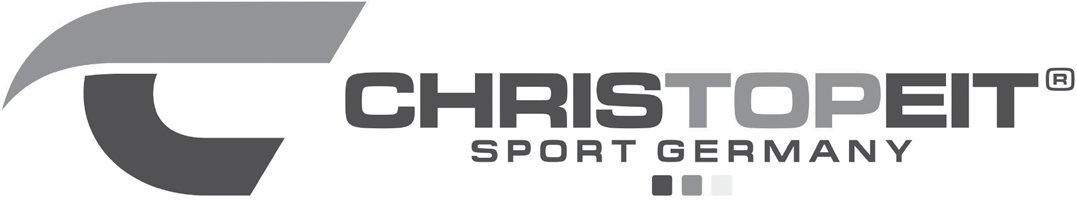 Treningsutstyr for hjemmeidrett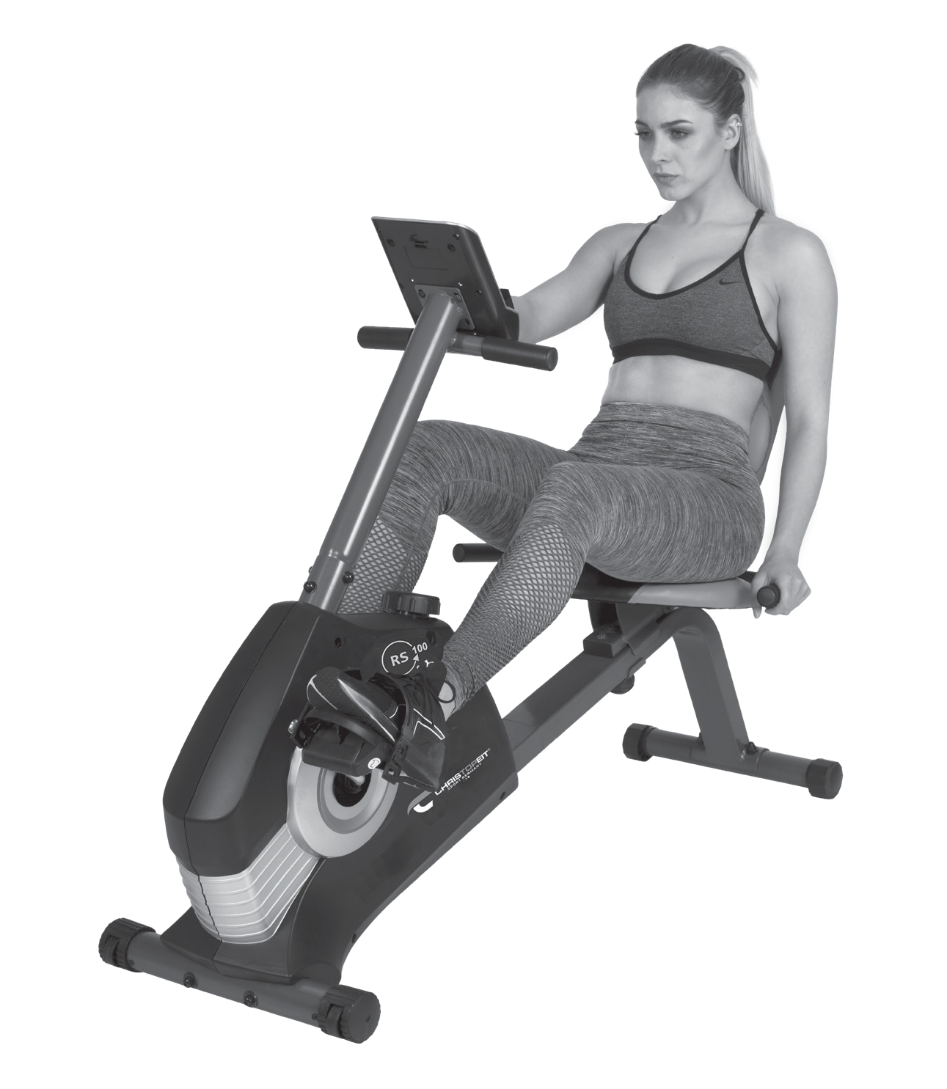 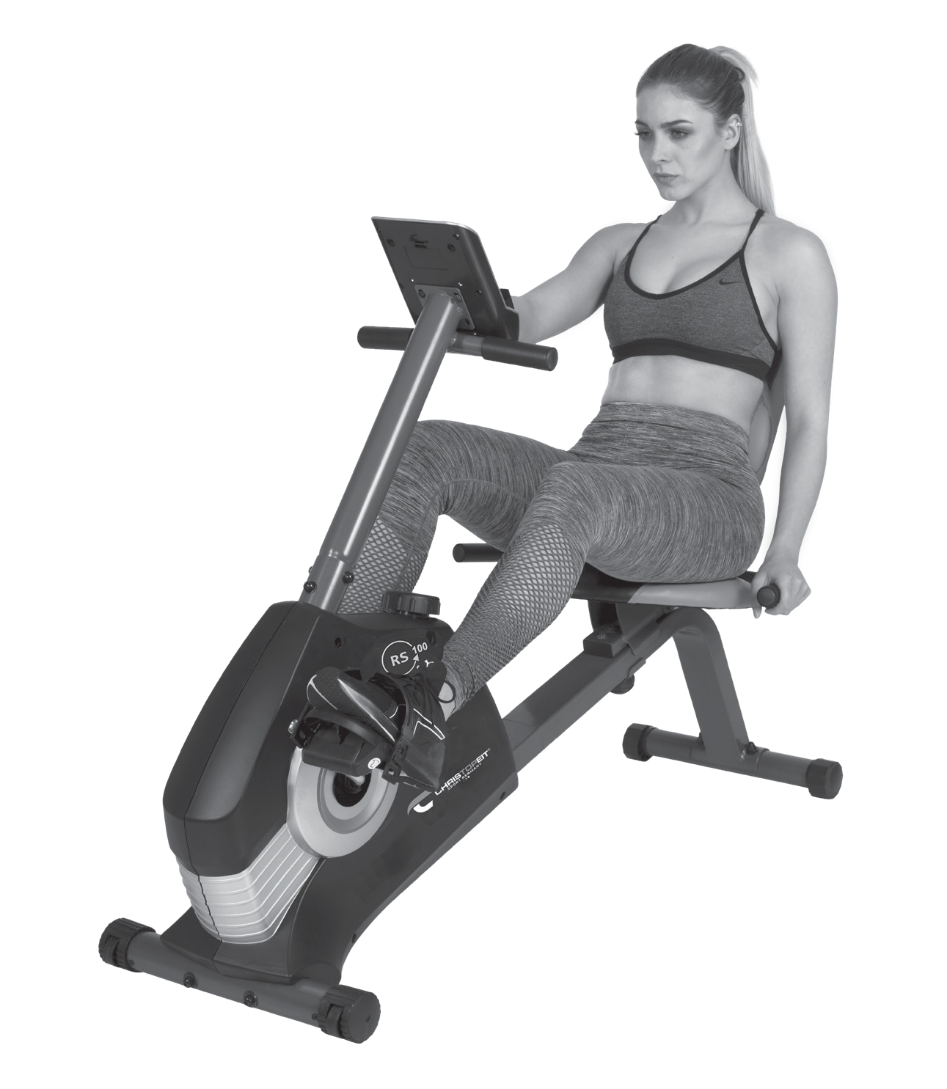 Monterings- og bruksanvisninger forOrdrenr.  1903A Instruksjoner for montering og bruk av ordre nr.  Installasjons- og bruksanvisninger forOrdrenummer 1903A Instruksjoner for montering og bruk av ordre nr.   Installasjons- og bruksanvisninger 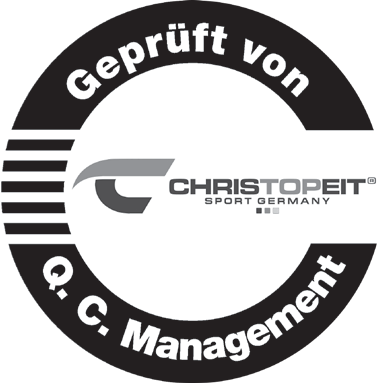 № Orden 1903AOmrissViktige anbefalinger og sikkerhetsinstruksjonerSide	 2Monteringsoversikt, garantibetingelserSide	 3	MonteringsanvisningerSide 3 - 6	DatamaskinhåndbokSide 7Rengjøring, oppbevaring, vedlikehold, Feilsøking av  oppvarmingsside	  8	OpplæringsinstruksjonerSide 9	DELER-listeSide 10 - 11Oversikt over elementer / uttrukne 	Visninger 47		InnholdSide12		InnholdSide21	InnholdsfortegnelseSide 30Følg anvisningene og instruksjonene i denne monterings- og bruksanvisningen.Hvis du har   spørsmål, kan du  selvfølgelig kontakte oss når som helst.Din toppidrett gilles GmbHFriedrichstrasse 55D-42551 VelbertOversikt over innholdet i 	CTP. 	39OBS: Les bruksanvisningen   før bruk  !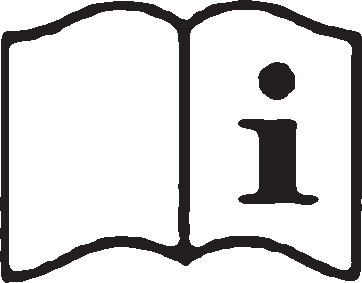 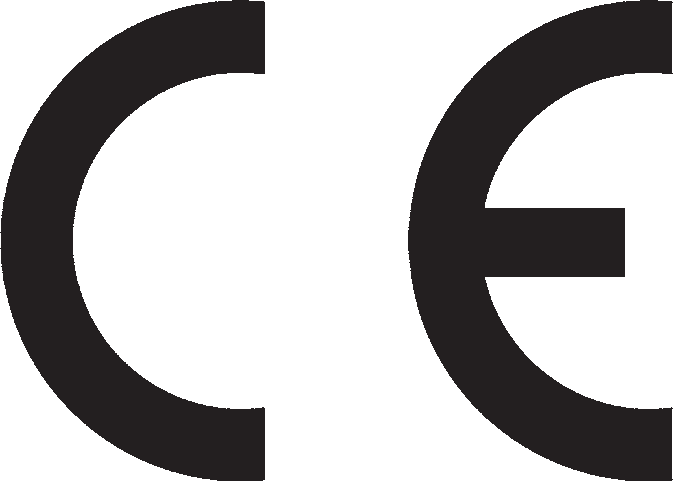 Viktige anbefalinger og sikkerhetsinstruksjonerVåre produkter er i utgangspunktet testet og tilsvarer dermed den nåværende, høyeste sikkerhetsstandarden. Dette faktum frigjør imidlertid ikke følgende prinsipper strengt.Monter enheten nøyaktig i henhold  til monteringsinstruksjonene og bruk bare de      enhetsspesifikke enkeltdelene som er festet for  bygging av enheten.  Før   selve monteringen må du kontrollere  at  leveransen er fullført på grunnlag av leveringsmerknaden og fullstendigheten av eskeemballasjen på grunnlag av  monteringstrinnene i monterings- og bruksanvisningen.Før første  gangs  bruk  og  med jevne mellomrom (ca. hver 50. driftstimer), kontroller den faste passformen til alle skruer, muttere og andre tilkoblinger  og behandle  tilgjengelige aksler  og ledd med litt smøremiddel slik  at sikker driftstilstand for treningsapparatet er garantert. Kontroller spesielt justeringen av setet og styret til en fast passform.   Plasser enheten på et tørt, flatt sted og beskytt  den  mot fuktighet og fuktighet. Ujevn grunn skal kompenseres ved passende tiltak på bakken og, hvis det finnes i denne enheten, etter utpekte, justerbare deler av enheten. Kontakt med fuktighet og fuktighet må utelukkes. Hvis monteringsstedet skal beskyttes spesielt mot trykkpunkter, smuss og lignende, plasser  et passende, sklisikkert underlag (f.B gummimatte, treplate eller lignende) under enheten.  Før du starter treningen, fjern  alle gjenstander innenfor  en radius på 2 meter rundt enheten.For rengjøring av enheten ingen aggressive rengjøringsmidler og for konstruksjonen og for mulige reparasjoner, bruk bare de medfølgende eller egnede, egne verktøyene.  Sveiseavleiringer på enhetenfjernes umiddelbart etter endt trening.OPPMERKSOMHET! Pulsmålingssystemer kan være unøyaktige.  Overdreven trening kan føre  til alvorlig helseskade  eller død. Derfor, før du tar opp målrettet trening, er det nødvendig å konsultere en passende lege. Dette kan definere hvilken maksimal belastning (puls, watt, treningsvarighet, etc.) man kan utsette seg  selv for og nøyaktig informasjon om.  gi riktig holdning under trening, treningsmål og ernæring. Det må ikke trenes etter tunge måltider. Det skal bemerkes at denne enheten ikke er egnet for terapeutiske formål. Med enheten trener bare  hvem den fungerer  perfekt.  Bruk kun originale reservedeler  til reparasjoner med jevn tuelle.  OPPMERKSOMHET!  Hvis deler blir for varme når du bruker enheten  , må du skifte dem ut umiddelbart og feste enheten mot bruk så lenge den ennå ikke er reparert. Når du  justerer  justerbare deler, må du  være oppmerksom på riktig posisjon eller merket, maksimal innstillingsposisjon og riktig sikring av den nylig innstilte posisjonen.Med mindre annet er beskrevet i instruksjonene, kan enheten bare  brukes av en person til trening om gangen  , og  treningsytelsen  bør ikke overstige totalt 60 minutter / daglig.Du må bruke treningsklær og sko som passer for en treningstrening med enheten. Klærne må utformes slik at de ikke kan sette seg fast under treningen på grunn av sin form (f.B. lengde). Treningsskoene bør velges for å matche treningsenheten, i utgangspunktet gi foten et fast hold og ha en sklisikker såle.OPPMERKSOMHET! Hvis svimmelhet, kvalme, brystsmerter og andre unormale symptomer oppfattes, må du slutte å trene og konsultere en passende lege.Generelt er sportsutstyr ikke et leketøy. De kan derfor bare brukes etter hensikten og av passende informerte og instruerte personer.  Personer som barn, invalide og funksjonshemmede  bør bare bruke   rådene i  nærvær av  en annen person som kan gi hjelp og veiledning  .  Bruk av apparatet  av barn uten tilsyn må  utelukkes ved passende tiltak.Det må utvises forsiktighet for å sikre at traineen og andre aldri går eller er med kroppsdeler i området med fortsatt bevegelige deler.Dette produktet må ikke kastes via vanlig husholdningsavfall ved slutten av levetiden, men må avhendes på et innsamlingssted for  resirkulering av elektrisk og elektronisk utstyr.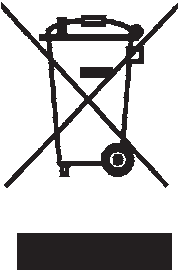  leveres.    Symbolet på produktet,  bruksanvisningen eller emballasjen indikerer dette.Materialene kan resirkuleres i henhold til merkingen. Med gjenbruk, resirkulering eller andre former for resirkulering av gammelt utstyr, gir du et viktig bidrag til beskyttelsen av miljøet vårt.Be kommuneadministrasjonen om ansvarlig disponeringskontor.Ikke kast emballasje, tomme batterier og deler av apparatet sammen med husholdningsavfall av hensyn til miljøet,  men kast dem i egnede oppsamlingsbeholdere eller overlever dem til egnede innsamlingssteder.Denne enheten er en hastighetsavhengig enhet, dvs.  med økende hastighet  øker strømmen og omvendt.Den Innretning er med Én 10 Skritt Widerstandseinstellung Utstyrt. Disse gjør det mulig å redusere eller øke bremsemotstanden. Stå og dermed Treningsbelastning. Dreie justeringsknappens ledninger den Widerstandseinstellung i Retning den Skritt 1 til reduksjon i bremsemotstand og dermed i treningsbelastningen. Drei justeringsknappen på motstandsinnstillingen i RiUtvikling av scenen 10 en økning i bremsemotstanden og dermed Treningerbelastet.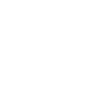 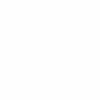 Tillatt maksimal belastning (= kroppsvekt) er satt til 100 kg.  Denne enheten  er testet i henhold til  EN ISO 20957-1:2013 og EN ISO 20957-5:2016 "H,C".  Denne enhetsdatamaskinen oppfyller  de grunnleggende kravene i EMC-direktivet 2014/30EU.Monterings- og bruksanvisningen skal betraktes som en del av produktet. Ved salg eller videreformidle produktet må denne dokumentasjonen  fremlegges.Montageübersicht: Forsamling oversikt: Glimt av forsamlingen: Forsamling oversikt:Obzor Forsamling: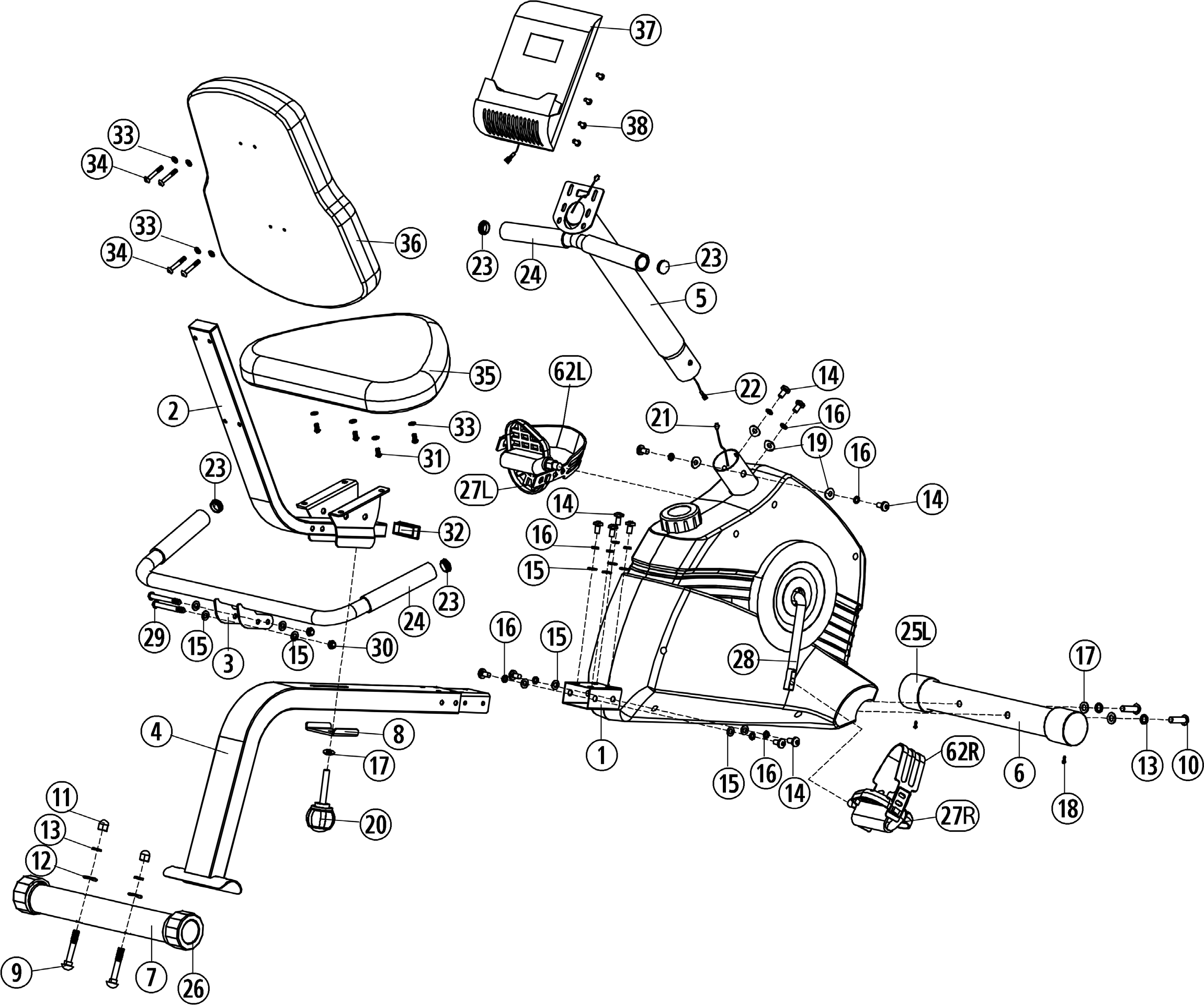 GarantiebestimmungenGarantien er 24 måneder, gjelder for nye varer ved første kjøp og begynner med faktura eller leveringsdato. I løpet av garantiperioden vil eventuelle feil bli utbedret gratis.Hvis en feil oppdages, er du forpliktet til å rapportere den til produsenten umiddelbart. Det er etter produsentens  skjønn å oppfylle garantien ved å sende reservedeler eller reparasjon. Ved utsendelse av reservedeler er erstatningsretten uten tap av garanti En reparasjon på installasjonsstedet er utelukket.Sportsutstyr hjemme er ikke egnet for kommersiell eller kommersiell bruk. Et brudd på bruken fører til at garantien eller garantien går tapt.Garantien gjelder kun for material- eller produksjonsfeil. I tilfelle slitasjedeler eller skader forårsaket av fornærmende ellerfeil håndtering, bruk av makt og intervensjoner  utført uten forutgående konsultasjon med vår serviceavdeling  vil annullere garantien.Hvis   det er mulig, må du    oppbevare originalemballasjen så  lenge garantiperioden varer har på plass,  og ikke send godstransport videre til serviceavdelingen! Et krav om  garantitjenester fører  ikke til en  forlengelse av garantiperioden.Erstatningskrav for skader som kan oppstå utenfor enheten (med mindre  ansvar   nødvendigvis er  lovregulert) er utelukket.Fabrikant:Toppidrett Gilles GmbH Friedrichstr. 55D-42551 VelbertMonteringsinstruksjonFør du begynner med monteringen, må du følge våre anbefalinger og sikkerhetsinstruksjoner!Fjern alle de enkelte delene av emballasjen, legg dem på gulvet og kontroller grovheten på grunnlag av monteringsbildene. Dette skal gjøre det lettere for deg å montere enheten og gjøre den raskere å utføre.Monteringstid: ca.  30 - 40 min.Trinn 1:Montering av fotrørene (6+7) og seterammen (4) på bunnrammen (1).Skyv seterammen (4) inn i bunnrammen (1), sett inn en fjærring (16) og en skive 8//16 (15) på skruene M8x16 (14) og skru seterammen (4) til bunnrammen (1). Sett den fremre foten (6) med de  forhåndsmonterte fothettene med transportruller (25)  vendt forover inn i fotfestet på den fremre bunnrammen (1) slik at hullene legges over.  Sett inn  en fjærring hver på  skruene M10x65 (10) 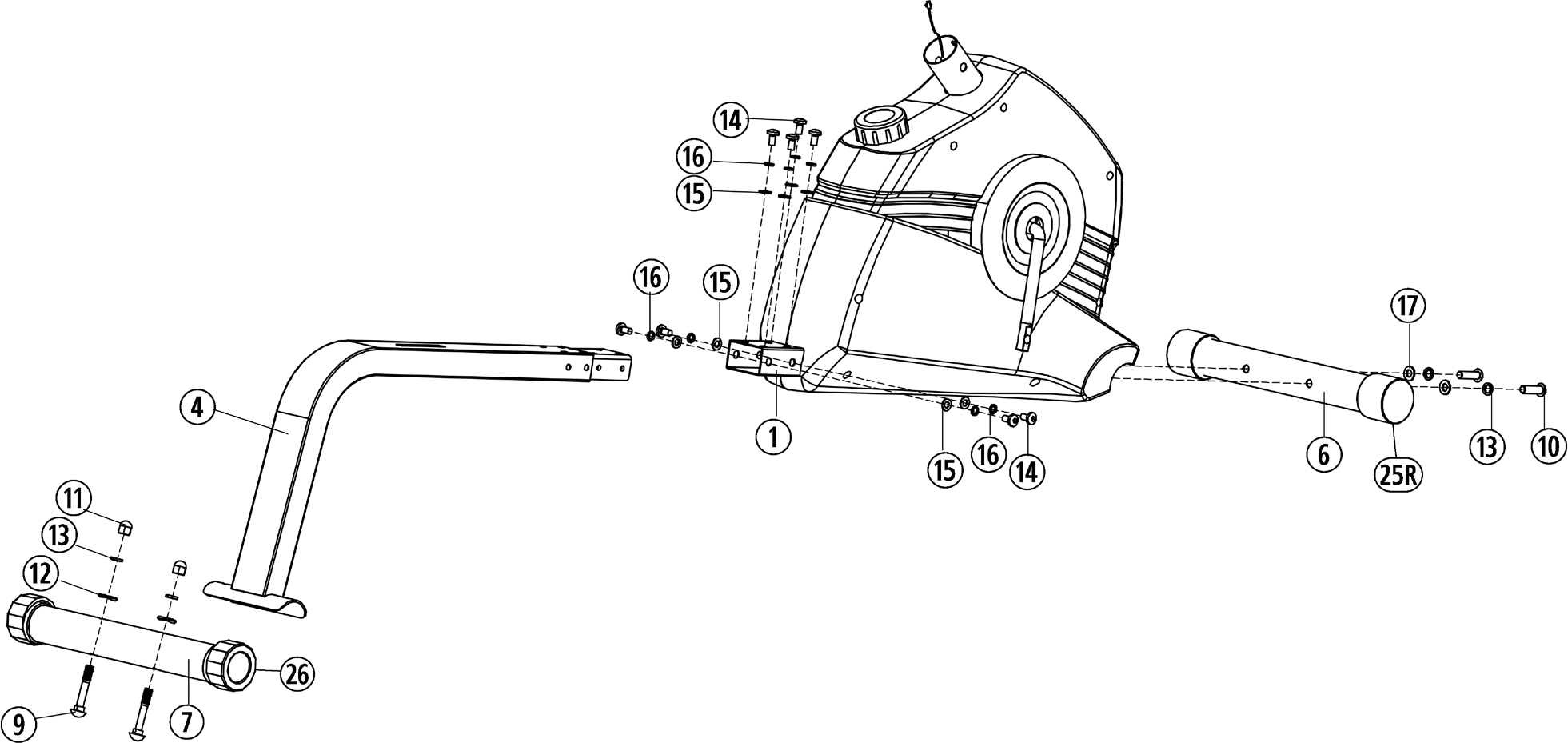 (13)  og en buet skive 10//20 (17)  og skru forfoten (6) til bunnrammen (1).Trinn 2:Montering av pedalene (27L +27R). Skru de riktige pedalene (27R) inn i  pedalarmen (28)  som er plassert i  kjøreretningen på høyre side. (Hør etter! Skrueretning: med urviseren)Skru de venstre pedalene (27L)   inn i  pedalarmen (28)  på  venstre side  i  kjøreretningen. (Hør etter! Skrueretning: motsatt Uhrzeigersinn).Tildelingen av de enkelte delene er forenklet for deg ved en ekstra merking av disse, med bokstavene "R" for høyre og "L" for venstre.Monter deretter pedalsikringsbåndene til venstre og høyre (62L +62R) på de tilsvarende pedalene (27L +27R).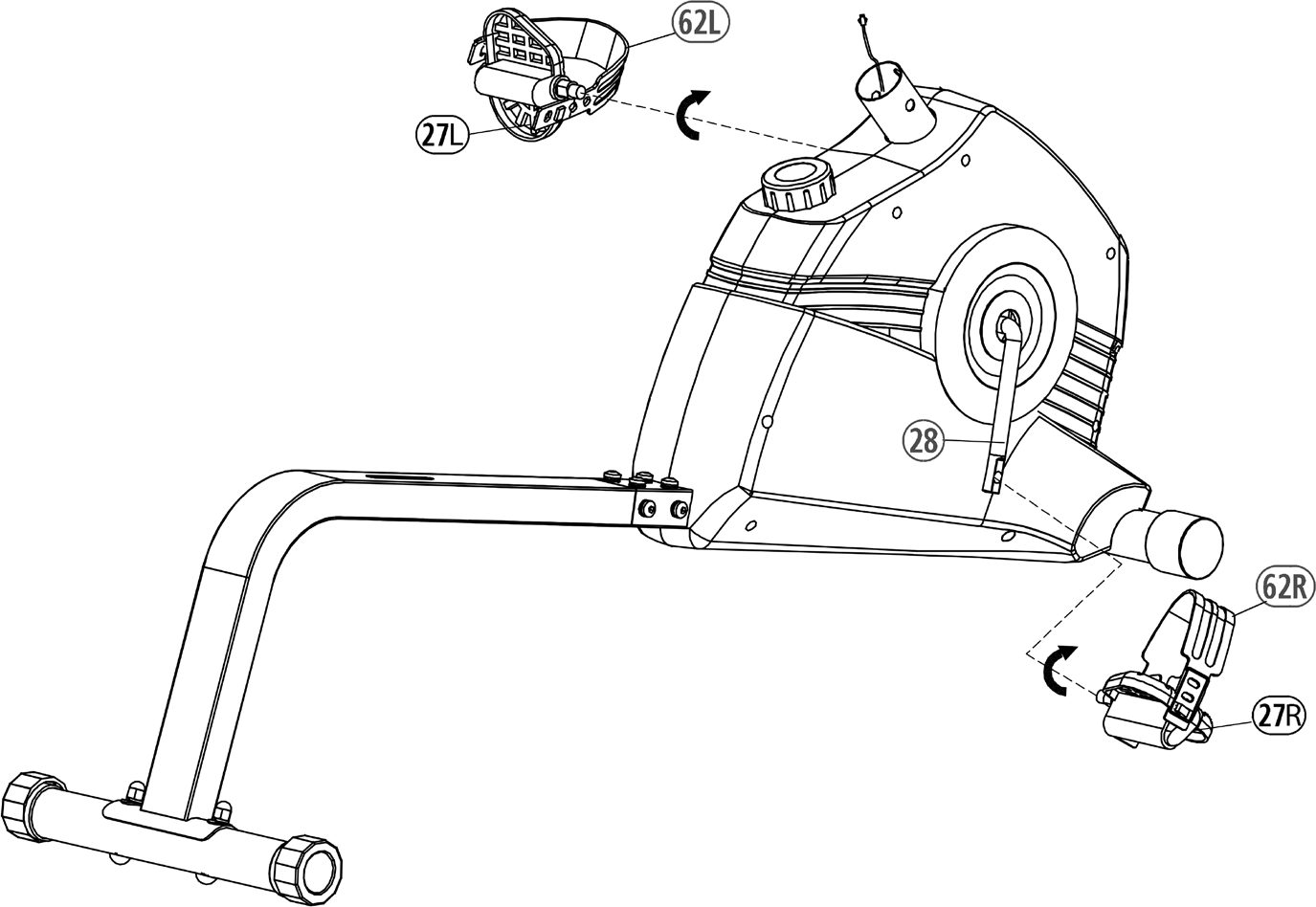   3. Sett inn  bakfoten  (7) med de forhåndsmonterte fothettene med høydejustering (26) på bakre seteramme (4) slik at hullene er oppå hverandre. Sett inn en låseskrue M10x65 (9) i hvert hull i fotrøret fra bunn til topp og gi den en buet skive 10//25 (12), en fjærring (13) og en luemutter M10 (11). Stram tilkoblingen som er opprettet.(Etter at den samlede monteringen er fullført, kan du kompensere for liten ujevnhet i underlaget ved å dreie de to fothettene (26). Enheten er dermed justert på en slik måte at uønskede selvbevegelser av enheten under trening er utelukket. Du kan løfte enheten ved bakfoten (7) slik at den står opp på de fremre transportrullene for å endre installasjonsstedet.)Trinn 3: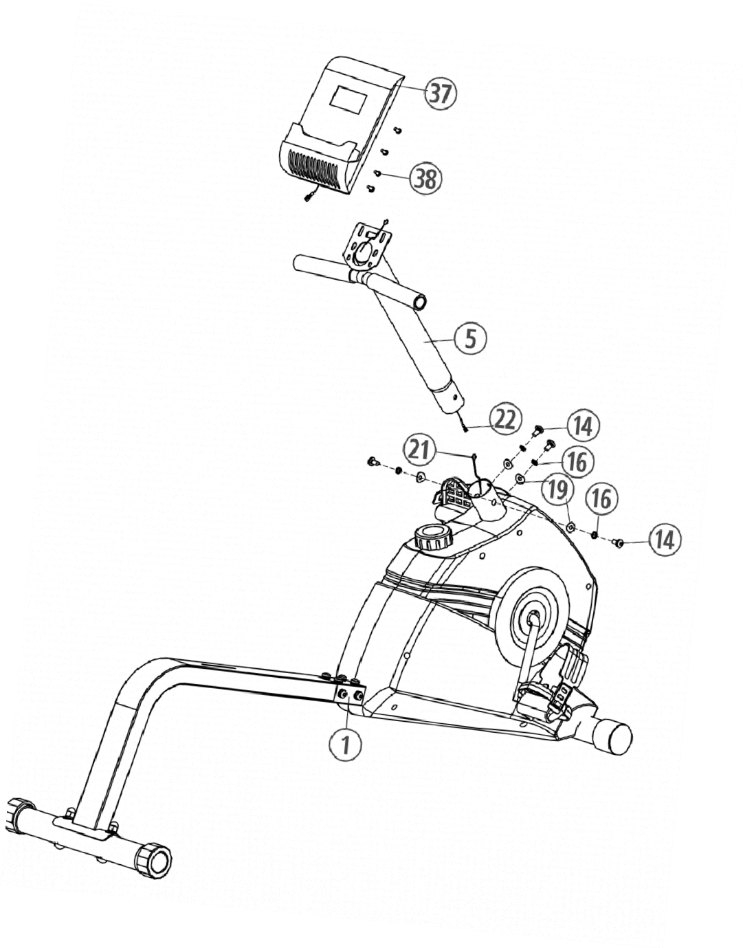 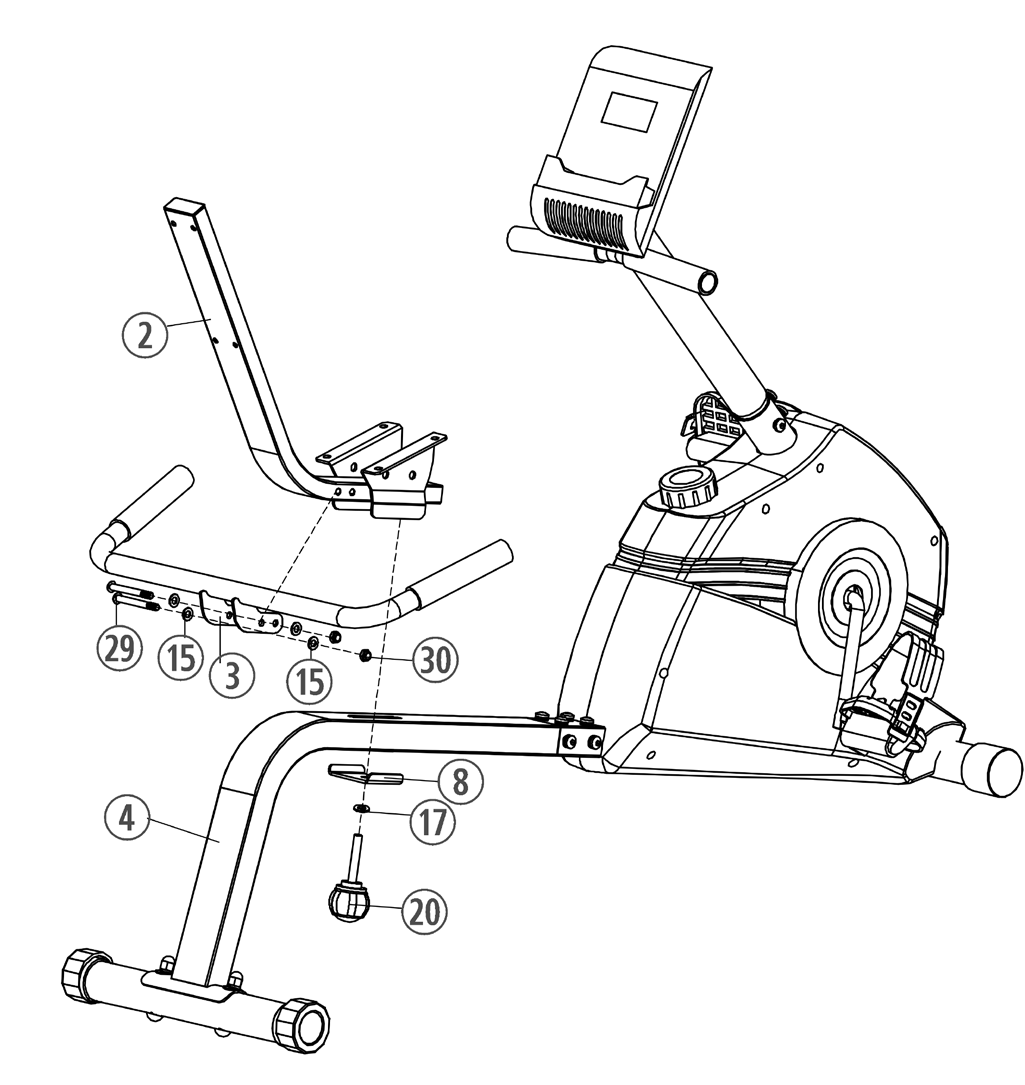 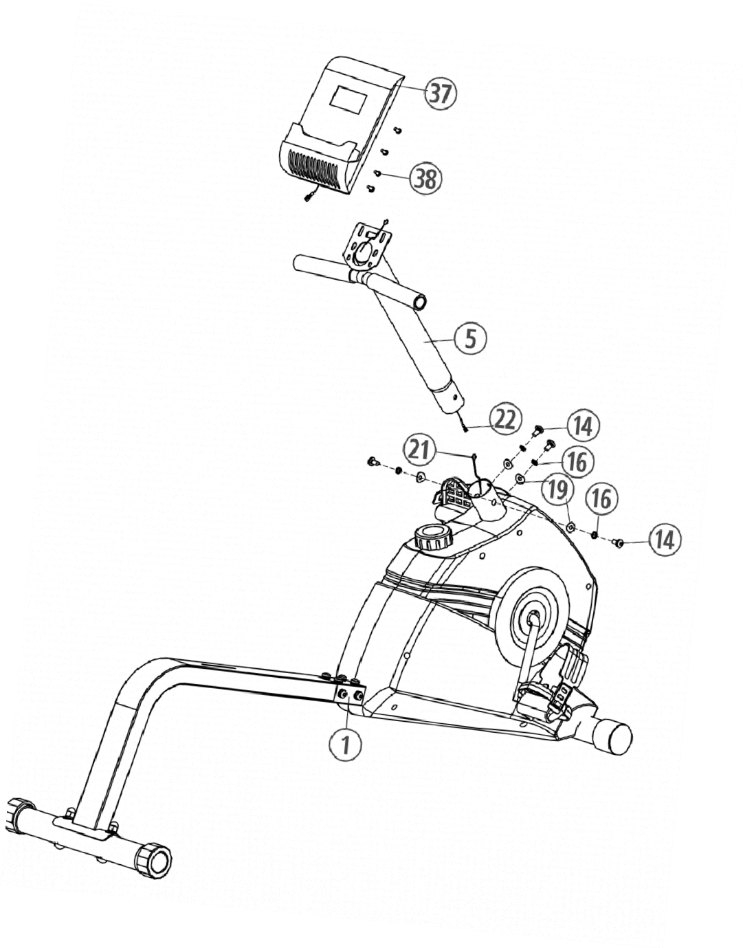 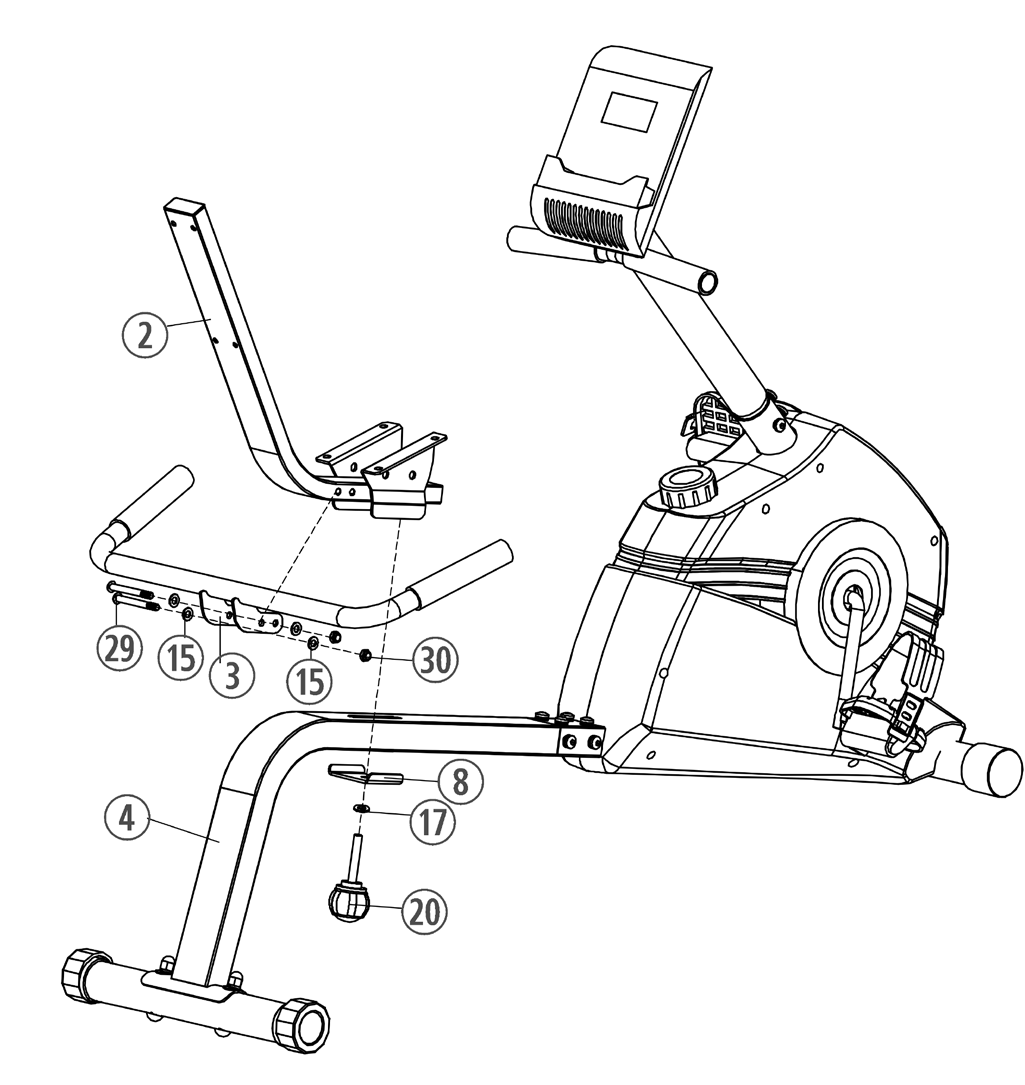 Montering av datamaskinopptaket (5) og  datamaskinen (37).Bly De den Computeraufnahme (5) med den Nedre Slutten av opptaket på grunnrammen (1) og koble Tilkoblingskabel (22) med sensorkabelen (21).Skyv datamaskinopptaket (5) inn i den angitte holderen på bunnrammen (1). Pass på at den tidligere etablerte kabeltilkoblingen ikke klemmes inn og justerer datamaskinopptaket  rett.  På  skruene setter  M8x16 (14) hver  inn en fjærring (16) og en buet skive 8//25 (19) og skru dermed den rette justerte datamaskinholderen (5) godt fast til bunnrammen (1). Ta den medfølgende datamaskinen (37) ut av  pakningen  og sett inn batteriene (type AAA - 1,5 V) på baksiden av datamaskinen (37) med riktig polaritet. (Batterier til datamaskinen  ikke er  inkludert i leveringsomfanget.  Hent disse   i butikkene.) Ta datamaskinen  (37) og koble til  tilkoblingskabelen (22)  inn i den tilsvarende kontakten på datamaskinen (37 ).Plasser datamaskinen (37) på datamaskinholderen (5) og fest den med skruene M5x12 (38). (Pass på at ingen kabel  setter seg fast når du monterer datamaskinen.) Monteringsskruene til datamaskinen er plassert på baksiden av datamaskinen.Trinn 4:Montering av seteholderen (2) og håndtaket  (3) på seterammen (4). Plasser  seteholderen (2) på  seterammen (4) og fest den med tommelskruen (20), skiven 10//20 (17) og den U-formede festeplaten (8). Kjør håndtaket  (3) til seterammen (2) og  juster hullene slik at de er oppå hverandre.Sett skruene M8x70 (29) gjennom støttene og skru håndtaket (3) på  seterammen (2) ved hjelp av skivene 8//16 (15) og selvblokkerende muttere (30).Trinn 5: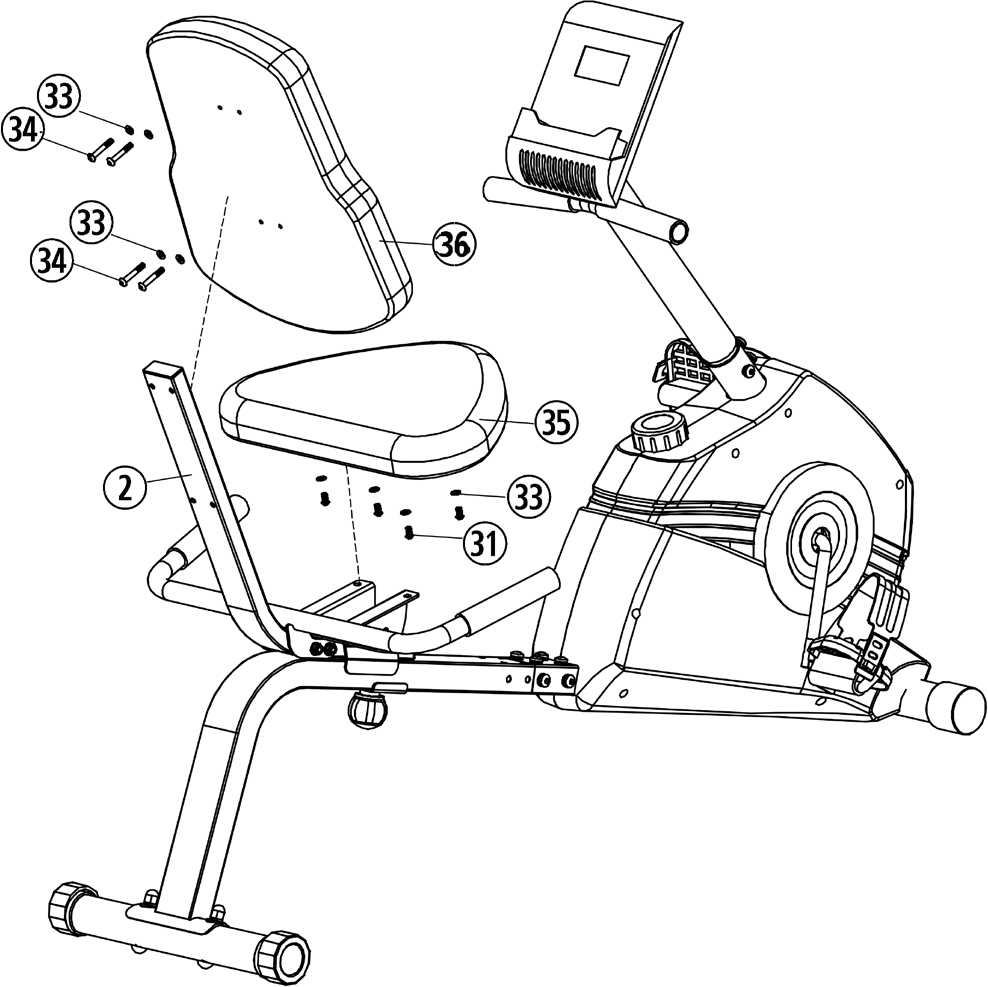 Montering av seteputen (35) og ryggputen (36) på seteholderen (2).Plasser seteputen (35) på seteholderen (2) slik at hullene på seteholderen (2) og gjengene i seteputen (35) stemmer overens.Fest en skive 6//12 (33) til hver av druene M6x15 (31) og skru seteputen (35) til seteholderen (2). Før  ryggputen (36) til seterammen (2) slik at hullene i seteholderen (2) og gjengene i bakre pomace (36) stemmer overens.Skru ryggputen (36) til seteholderen (2) med skruene og skivene M6x40 (34) 6//12 (33).Trinn 6:KontrollKontroller alle beslag og pluggtilkoblinger for riktig montering og funksjon. Samlingen er herved avsluttet.Hvis alt er  i orden, gjør deg kjent med enheten med lysmotstandsinnstillinger og gjør de enkelte innstillingene.  Juster sittestillingen ved å løsne håndtaksskruen (20) og flytte seteholderen (2) på seterammen (4) til din høyde.Notat:Oppbevar  verktøysettet og  instruksjonene nøye , da dette vil være nødvendig for eventuelle reparasjoner eller reparasjoner som måtte være nødvendige senere.Bestillinger av reservedeler er nødvendig .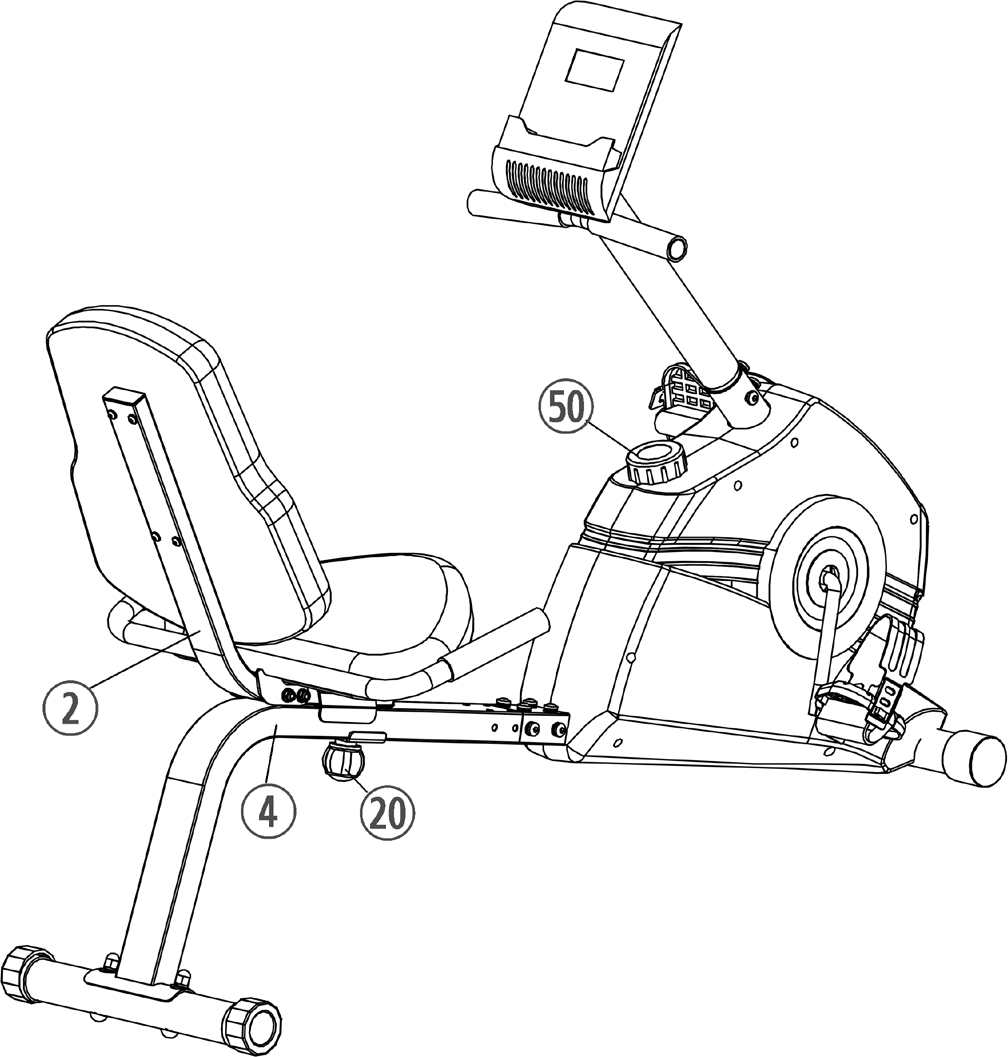 Åpne plass i mm(Treningsområde og sikkerhetsområde (omkrets 60cm))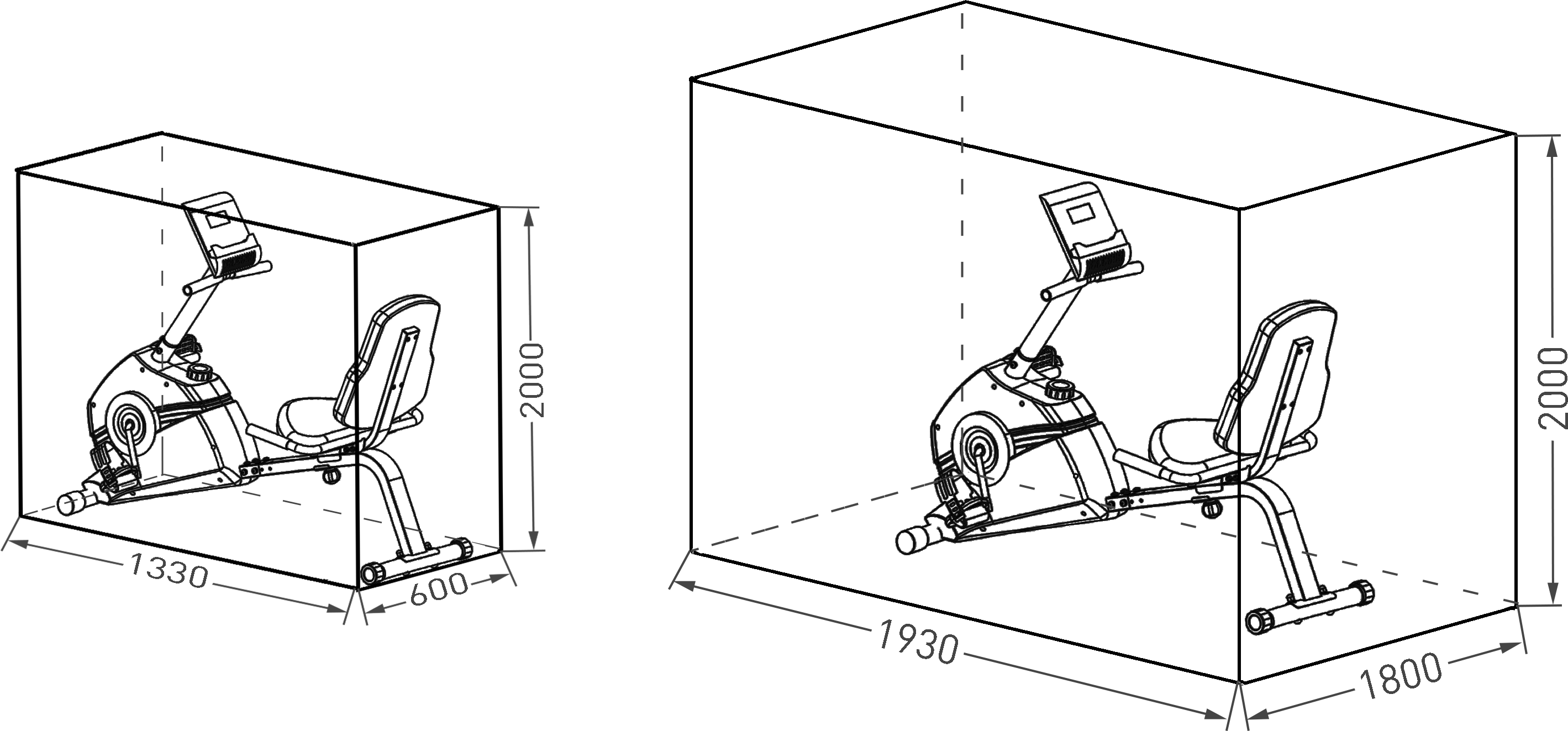 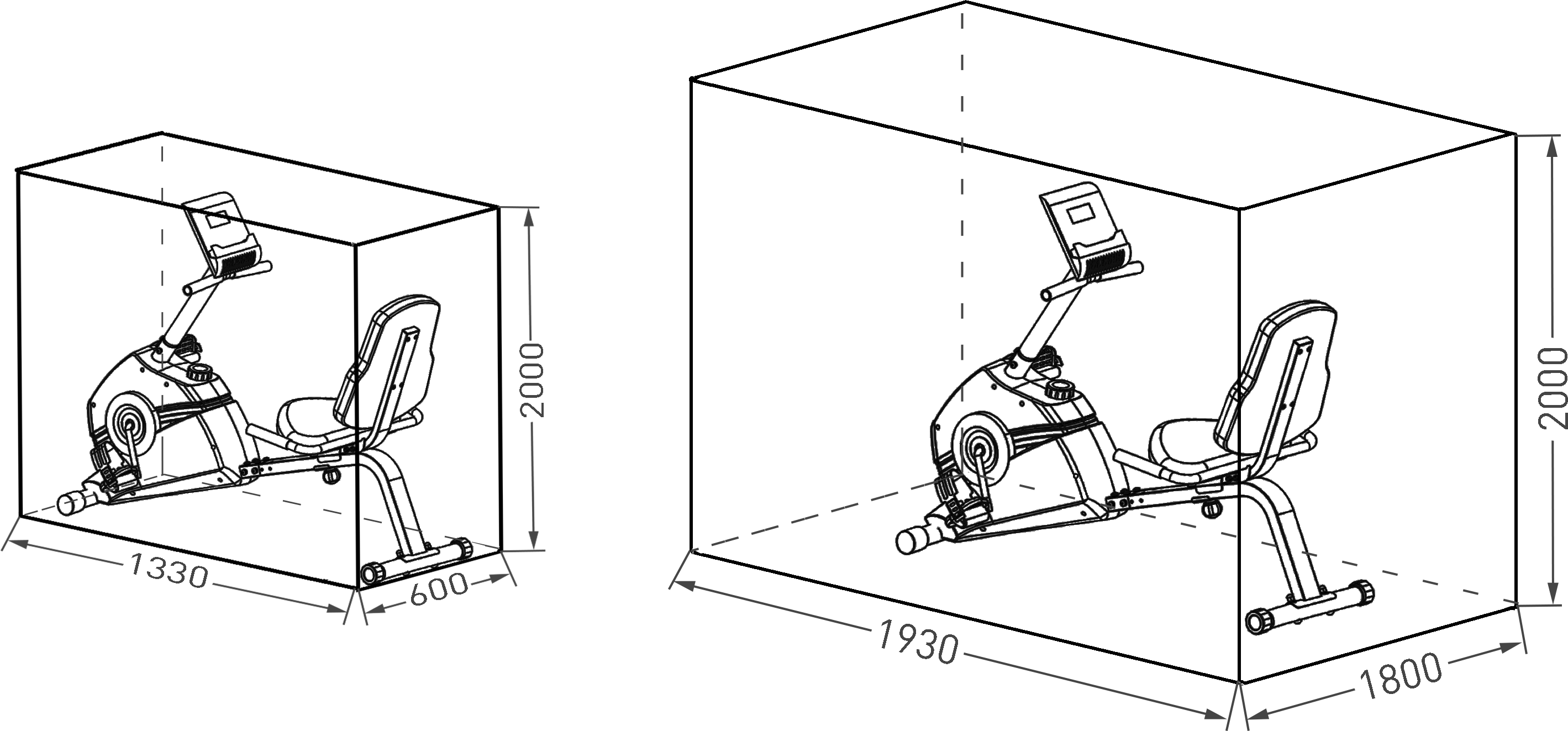 Datahåndbok for 1903ADen medfølgende datamaskinen gir den største treningskomforten. Hver treningsalevante verdi vises i et tilsvarende visningsvindu.Fra begynnelsen av treningen vises tiden som kreves, gjeldende hastighet, omtrentlig kaloriforbruk, tilbakelagt distanse og  gjeldende puls  .  Alle verdier registreres ved å telle oppover fra null.Datamaskinen slås på ved å trykke kort på F-tasten eller bare starte treningen. Datamaskinen begynner å samle inn og vise alle verdier.For å stoppe datamaskinen, stopp bare treningen. Datamaskinen stopper alle mål og registrerer de siste oppnådde verdiene  . De sist oppnådde verdiene i funksjonene TID, KALORIER og KM vises i  4 min.  og  i tilfelle   gjenopptakelse av trening, kan videre trening utføres fra disse verdiene.Datamaskinen slås av automatisk ca. 4 minutter etter at treningen er avsluttet.Indikere:"KM/H"-skjerm:Gjeldende hastighet vises i kilometer per time. Det er ikke mulig å angi en bestemt verdi ved hjelp av "E"-tasten . De sist oppnådde verdiene lagres ikke i denne funksjonen.( Maksimal skjermgrense  99,9 km/t)"TIME"-skjerm:Tiden som kreves for øyeblikket, vises i minutter og sekunder.  Det er mulig å angi en bestemt verdi ved hjelp av "E" -knappen. Hvis en viss tid er angitt, vises tiden som fortsatt skal dekkes. Hvis den angitte verdien oppnås, indikeres den med et akustisk signal. De  sist nådde verdiene lagres  i denne funksjonen. (Maksimal skjermgrense 99,59 minutter.)"KM"-skjerm:Gjeldende status for de reiste kilometerne  vises.  Det er mulig å angi en bestemt verdi ved hjelp av "E" -knappen. Hvis en viss avstand er angitt, vises avstanden som fortsatt skal dekkes.  Hvis den angitte verdien  nås, indikeres den med et akustisk signal. De  sist nådde verdiene lagres  i denne funksjonen. (Maksimal visningsgrense 999 km)"KALORIER"-skjerm:Gjeldende kalorinivå vises. Det  er mulig  å angi en bestemt verdi ved hjelp av  "E" -knappen. Hvis en viss mengde forbruk er angitt, vises mengden kalorier som fortsatt skal forbrukes. Hvis den angitte verdien nås, indikeres den med et akustisk signal.De sist oppnådde verdiene lagres i denne funksjonen. (Maksimal visningsgrense 999 kalorier)"Km/Total"- skjerm:Summen av avstandene som dekkes av alle treningsøkter , vises. Dataene på dette displayet slettes bare når batteriene skiftes ut."SKANN"-Funktion:Hvis denne funksjonen er  valgt, vises gjeldende verdier for alle funksjoner etter hverandre i en kontinuerlig endring på omtrent 5 sekunder.    Famle:"F"-Smak:   Ved  å trykke kort én gang  på  tasten    kan    du bytte  fra én funksjon  til en annen.      burde. Den valgte funksjonen angis med et ikon i det respektive visningsvinduet"E"-Smak:Ved å trykke én gang på denne knappen, er det mulig å angi verdier trinnvis i de enkelte funksjonene. Hvis du vil gjøre dette  , må den ønskede funksjonen først velges med "F"-tasten.Langvarig trykk utløser  en spoling fremover, som   kan stoppes ved å trykke på den igjen. I begynnelsen av treningen,deretter, fra de gitte verdiene, talt mot null."L"= Slett:Ved å trykke kort på denne tasten, kan verdien som  velges av "F"-tasten settes til null.Ved å trykke på denne knappen lenger (ca. 5 sekunder), kan den totale slettingen av alle sist oppnådde verdier  gjøres.  Alle verdier for alle skjermer er satt til null.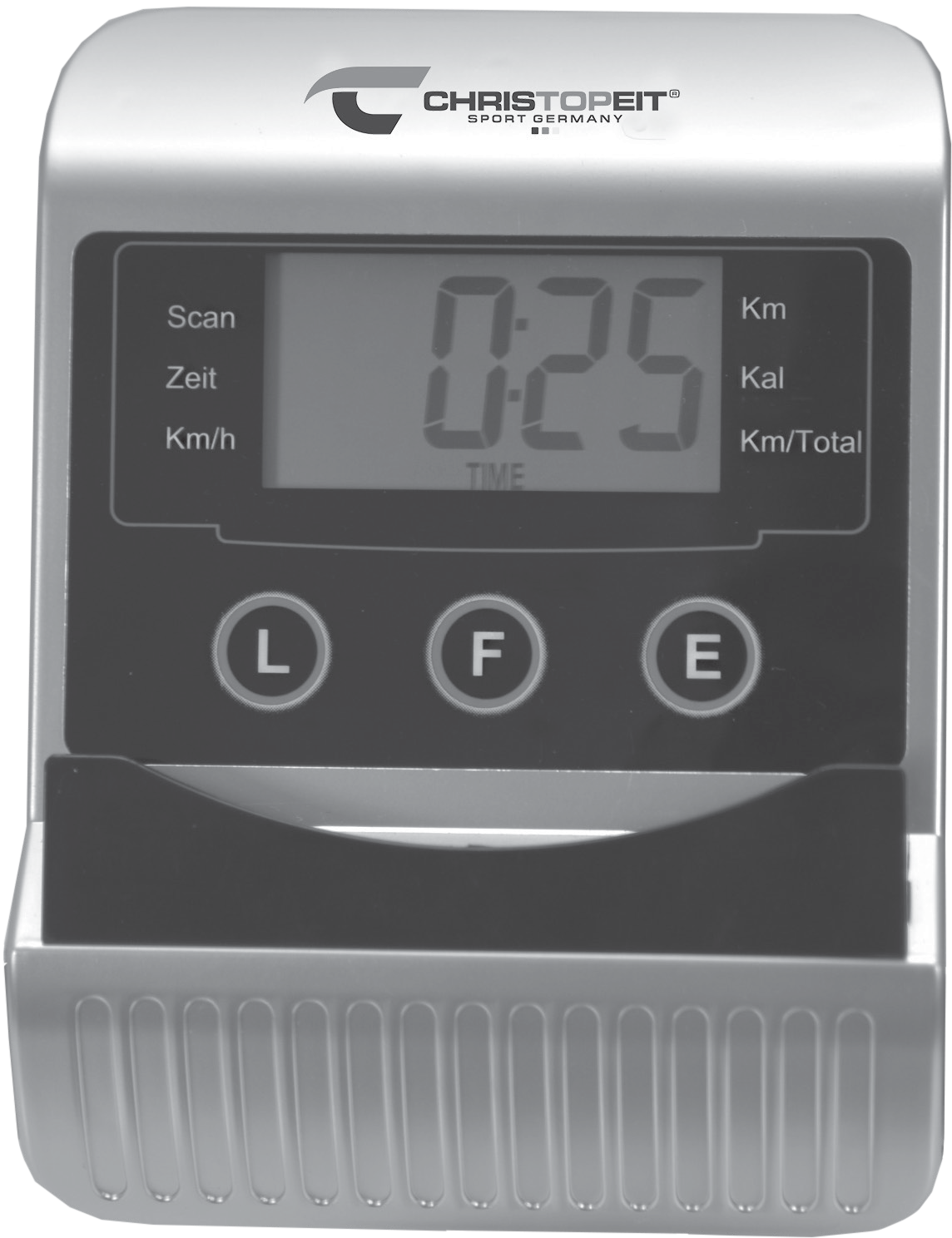 Utveksling den Batterier:Åpne batteriromdekselet og ta ut de brukte batteriene.  (Hvis  batteriene har lekket, må du  fjerne  dem med økt hensyn til at  batterisyren  ikke kommer  i kontakt  med huden og rengjør batterirommet grundig.)Sett inn nye batterier (type (AAA) Mignon 1,5 V i batterirommet i riktig rekkefølge og ta hensyn til polariteten og lukk batteriromdekselet slik at det klikker på plass.Hvis datamaskinen ikke begynner å fungere umiddelbart, bør batteriene tas ut og settes inn igjen i 10 sekunder .Kast de tomme batteriene profesjonelt i henhold til retningslinjene for avhending, og ikke legg dem til restavfall.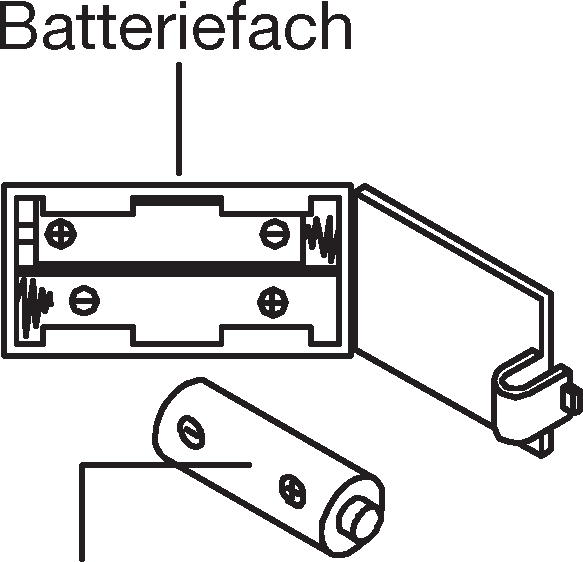 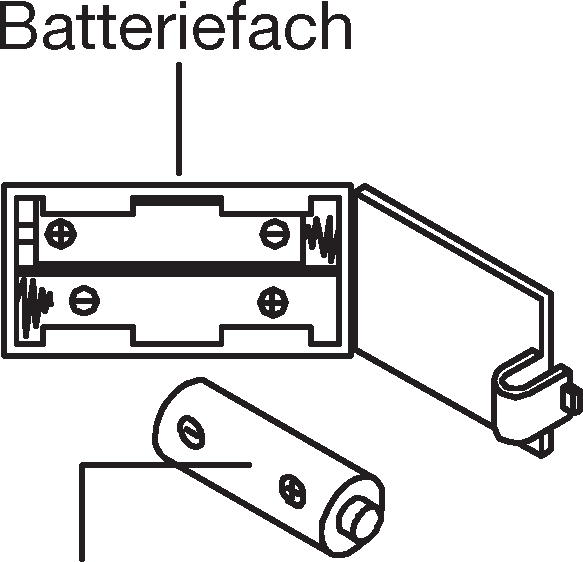 Rengjøring, 	vedlikehold 	og 	lagring 	av treningssykkelen:RenholdBruk bare en lett fuktig klut til rengjøring. Advarsel: Bruk aldri bensin, tynnere eller andre aggressive rengjøringsmidler til overflaterengjøring , da dette vil forårsake skade.Apparatet er kun egnet for privat hjemmebruk og til innendørs bruk. Hold enheten ren og fukt unna enheten.LagringTa batteriene ut av datamaskinen hvis du har tenkt  å  ikke bruke  enheten på mer enn 4 uker.  Skyv  semitraileren mot styret og setestolperøret så dypt som mulig inn i rammen. Velg et tørt lagringsstedI huset og legg til litt sprayolje til pedalkulelagrene til venstre og høyre, samt til tråden på stjernehåndtaket scoop. Dekk enheten for å beskytte den mot misfarging forårsaket av mulig sollys og støv.VedlikeholdHver 50 timers drift anbefaler vi å sjekke de boltede tilkoblingene for en fast passform, som ble laget under monteringen. Hver 100 driftstimer bør du sette litt sprayolje på pedalkulelagrene til venstre og høyre, så vel som på tråden på stjernegrepskruen.Störungsbeseitigung:Hvis du ikke gjenkjenner feilen basert på , ta kontakt med forhandleren eller produsenten.Aufwärmübungen (Oppvarming )Start oppvarmingsfasen ved å gå på stedet i minst 3 minutter og utfør deretter følgende gymnastikkøvelser for å forberede kroppen til treningsfasen deretter. Ikke overdrive under øvelsene og bare utføre til en liten trekking er følt. Hold deretter denne posisjonen litt.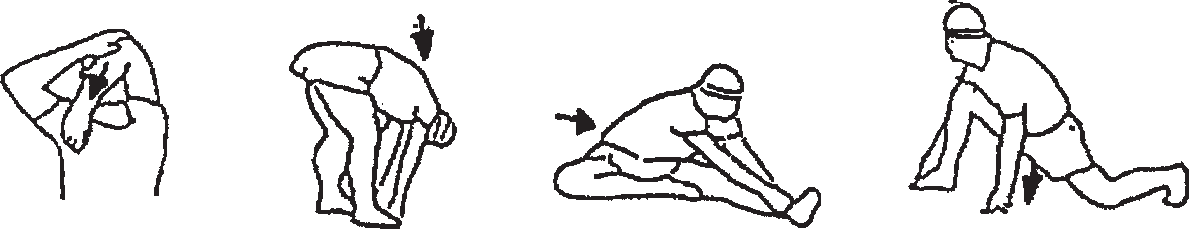    Etter  oppvarmingsøvelsene ved å riste  litt,  løsne armene  og bena. Ikke stopp brått etter treningsfasen, men sykle komfortabelt uten motstand for å komme tilbake i den normale pulssonen. (Kjøle ned) Vi anbefaler å utføre oppvarmingsøvelsene på nytt på slutten av treningen og avslutte treningen med å riste ut ekstremitetene.TreningeranleitungFor  å oppnå  merkbare fysiske og helsemessige forbedringer, må følgende faktorer tas i betraktning når du bestemmer den nødvendige treningsinnsatsen:Intensitet:Nivået på fysisk anstrengelse under trening må overstige punktet for normal trening uten å nå poenget    med kortpustethet og / eller utmattelse. En passende retningslinje for effektiv trening kan være pulsen. Dette bør være i området mellom 70% og 85% av maksimal puls under trening (bestemmelse og beregning se tabell og formel).I løpet av de første ukene bør pulsen under trening være i det nedre området på 70% av maksimal puls. I løpet av de følgende ukene og månedene bør pulsfrekvensen sakte økes til den  øvre grensen på 85% av maksimalpuls.  Jo større tilstanden  til traineen  blir, jo mer må  treningskravene  økes  for å  nå området mellom 70% og 85% av maksimal puls. Dette er mulig ved å forlenge varigheten av treningen og/eller  øke  vanskelighetsgraden. Hvis  pulsfrekvensen  ikke vises på dataskjermen, eller hvis du vil  kontrollere   pulsfrekvensen, som kan vises feil på grunn av mulige programfeil eller lignende, kan du bruke følgende verktøy:    Pulskontrollmåling på  konvensjonell måte (palpasjon av pulsen .B  på håndleddet og teller slaget innen ett minutt). Pulskontrollmåling med passende egnede og kalibrerte pulsmålingsenheter (tilgjengelig i medisinsk utstyr).Frekvens:De fleste eksperter anbefaler kombinasjonen av et helsebevisst  kosthold, som må koordineres i henhold til treningsmålet, og fysisk trening tre til fem ganger i uken.En vanlig voksen må trene to ganger i uken for å opprettholde sin nåværende tilstand. For å forbedre tilstanden og endre kroppsvekten, trenger han minst tre treningsøkter  per uke. Selvfølgelig er  en frekvens på fem treningsøkter   per uke fortsatt ideell.Design av opplæringenHver treningsøkt bør bestå av  tre treningsfaser:"Oppvarmingsfase", "treningsfase" og "nedkjølingsfase". I "oppvarmingsfasen" bør   kroppstemperaturen og   oksygentilførselen sakte økes. Dette er mulig gjennom gymnastikkøvelser over en varighet på fem til ti minutter.Deretter skal den faktiske treningen ("treningsfasen") begynne. Treningsbelastningen bør først  spire i  noen minutter  og  deretter økes i en periode på 15 til 30 minutter, slik at  pulsen er i området mellom 70% og 85% av maksimal puls. For å støtte sirkulasjonen etter "treningsfasen" og for å forhindre muskelsårhet eller stammer,  må "kjølefasen"  følges etter  "treningsfasen".  I dette bør  strekkøvelser og / eller lette gymnastikkøvelser utføres i  fem til ti minutter.Ytterligere informasjon om temaet oppvarmingsøvelser, strekkøvelser eller generelle gymnastikkøvelser finner du  i vårt nedlastingsområde under www.christopeit-sport.comMotivasjonNøkkelen til et vellykket program er regelmessig trening. De burde seg En feire Tid og Sted for Opplæring og også mentalt forberede seg på trening. Bare tren i godt humør og hold fast alltid med målet i tankene. Med kontinuerlig trening bli De Dag for Dag konstatere hvordan De seg videreutvikle og ditt personlige treningsmål stykke for stykke nærme seg.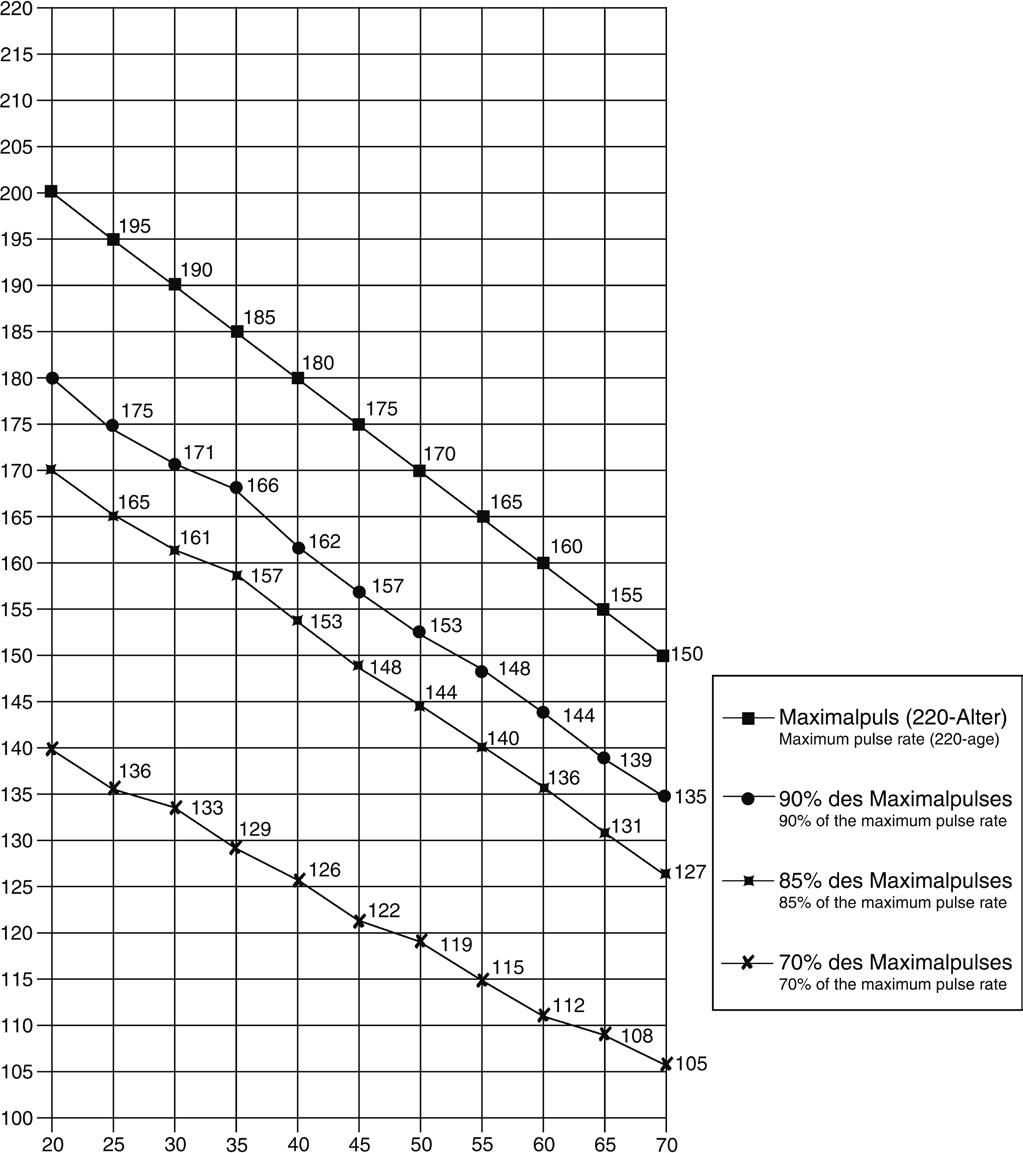 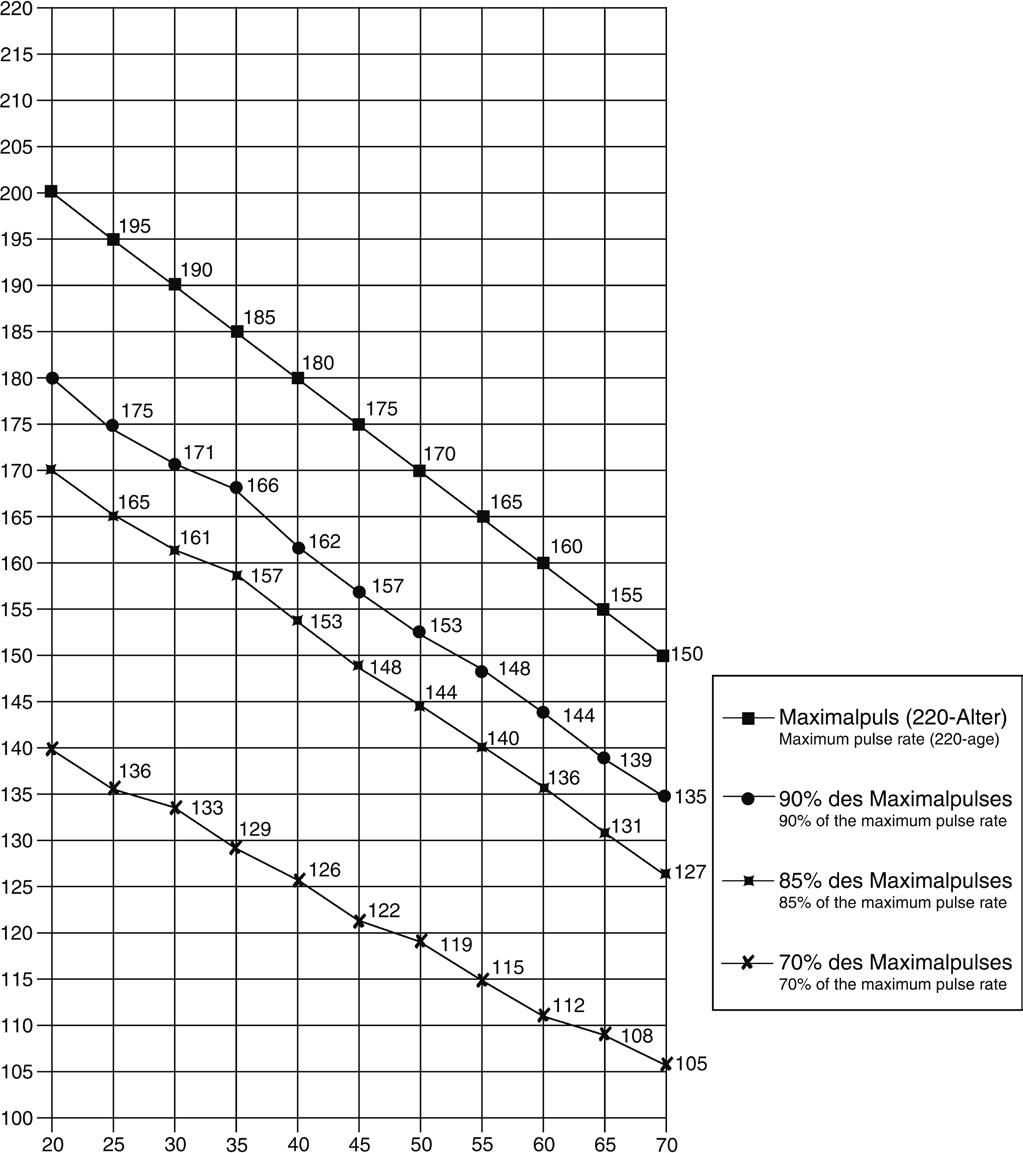 Deleliste/reservedelsliste for RS 100 Art.-Nr. 1903ATekniske data: Status: 01.  10. 2020Magnet-Brems-Systemca. 6 kg svinghjulsmasse10-trinns manuell motstandsinnstillingKomfortsete med ergonomisk ryggstøtteFlerjusterbar sittestillingFlachriemenantrieb Sklisikkert beltesenter for gravitasjonspedalerKlar LCD-skjerm med digital visning av: tid, hastighet, avstand, ca.  Kaloriforbruk og skanningDatamaskinen inkluderer holder / skuff for nettbrett og smarttelefonPasser opp til en kroppsvekt på maks.  100 kg enhetsvekt: 24 kgStellmaße: ca.  L 133 x B 60 x H 95 cm Trainingsplatzbedarf: min. 2,5m²Hvis en komponent ikke er i orden eller mangler, eller hvis du trenger en reservedel i fremtiden, kan du kontakte oss. Internett-tjeneste- und Ersatzteilportal: www.christopeit-service.deAdresse :	Top-Sports Gilles GmbHFriedrichstrasse 55D-42551 VelbertTlf: +49 (0) 20 51 - 6 06 70Tlf: +49 (0) 20 51 - 6 06 74 4E-post: info@christopeit-sport.com www.christopeit-sport.comDette produktet er kun beregnet på boligsport og er ikke egnet for kommersiell eller kommersiell bruk. Hjemmesport bruk klasse H / C0 5 10 15 20 25 30 35  405060708090100 						 mmInnholdViktige anbefalinger og  sikkerhetsinformasjonSide	 12Monteringsanvisninger, MonteringsoversiktSide 	 3, 13-15 Montering, Bruk og demontering Instruksjoner for datamaskinSide	 16  Rengjøring, lagring, kontroller, feilsøking, 	oppvarmingsøvelser på side 17   (Oppvarming) OpplæringsinstruksjonerSide	 18DelelisteSide	 19 - 20Sammendrag av deler/diagram 	i oppløste deler  47Kjære kunde, Vi gratulerer deg  med  kjøpet  av denne       hjemmetreningsidrettsenheten  og håper at vi vil ha  mye  glede av  det.   Ta   hensyn til vedlagte  notater og instruksjoner og følg dem nøye med på montering og bruk.Ikke  nøl  med å kontakte oss når som helst  hvis du skulle ha spørsmål. Toppidrett Gilles GmbHFriedrichstrasse 55D-42551 VelbertViktige anbefalinger og sikkerhetsinstruksjoner Våre produkter er alle testet og  representerer derfor de høyeste gjeldende sikkerhetsstandardene.   Dette faktum gjør det imidlertid   ikke  unødvendig å følge følgende  prinsipper strengt. Monter maskinen nøyaktig slik det er beskrevet i  installasjonsenhetene, og bruk kun de vedlagte, spesifikke delene av maskinen.   Før montering    må du kontrollere at   leveransen er fullstendig mot leveringsvarselet og  fullstendigheten av esken mot   monteringstrinnene  i  installasjonen og  bruksanvisningen. Før første gangs bruk og  med jevne mellomrom (ca. hver 50. driftstimer) må du kontrollere tettheten  til alle skruer, muttere og andre tilkoblinger og  tilgangsskaftene og leddene  med  smøremiddel  slik at den sikre  driftstilstanden til   utstyrsmiddelet  sikres.   Spesielt   trenger justeringen  av setet og styret jevn funksjon og god stand.  Sett opp maskinen  på et tørt, jevnt sted og beskytt den mot fuktighet og vann.  Ujevne deler av  gulvet  må kompenseres med egnede tiltak og av de medfølgende justerbare delene av  maskinen hvis dette er installert.  Pass på at det ikke oppstår kontakt med fuktighet eller vann.Plasser en egnet base (f.eks.  gummimatte, trebrett  osv.)  under   maskinen hvis  maskinens  område  må beskyttes spesielt  mot innrykk, smuss osv.Fjern   alle gjenstander innenfor en radius på 2 meter fra  maskinen før du begynner å trene. Ikke bruk aggressive       rengjøringsmidler  til å rengjøre maskinen  og bruk kun de medfølgende verktøyene eller egnede verktøy for å montere maskinen og for eventuelle nødvendige reparasjoner. Fjern   svettedråper fra maskinen  umiddelbart etter endt trening.ADVARSEL! Systemer av    hjertefrekvensovervåkningen kan være uaktsomt.  Overdreven trening kan føre til alvorlig   helseskade  eller død.  Rådfør deg med lege  før du begynner på et planlagt opplæringsprogram. Han kan definere  maksimal anstrengelse (puls, watt, durasjon av trening etc.)   som du kan eksponere deg selv og kan gi deg presis informasjon om  riktig holdning under trening,    målene for treningen og  kostholdet ditt. Tren aldri  etter å ha spist store måltider.Bare tren på  maskinen når den er i riktig stand. Bruk originale  reservedeler kun til eventuelle nødvendige reparasjoner.  ADVARSEL!  Skift ut  ormedelene  umiddelbart og hold dette utstyret ute av bruk til det er reparert.Når du stiller inn de justerbare delene, må du ta hensyn til  riktig posisjon og de markerte, maksimale  innstillingsposisjonene og sørge for at den nylig justerte posisjonen er riktig sikret.Med mindre   annet er beskrevet i  instruksjonene,  må maskinen kun brukes til training av én person om  gangen. Treningstiden må ikke overta 60 min./daglig.Bruk  treningsklær og sko som er egnet for treningstrening  med maskinen.  Klærne dine  må være slik at de ikke kan fange underpå grunn av  deres form (f.eks. lengde).  Treningsskoene  dine skal være passende for treneren, må støtte  føttene godt og må ha sklisikre såler.ADVARSEL!  Hvis du merker en følelse av svimmelhet, sykdom, brystsmerter  eller andre unormale symptomer, må du slutte å trene og konsultere en lege.Glem aldri at sportsmaskiner  ikke  er leker.  De må derfor bare brukes  i  henhold til deres formål og av passende informerte og instruerte personer.Personer som barn, ugyldige   and handikappede  personer bør bare bruke maskinen i  nærvær  av en annen person som kan gi hjelp og råd. Ta egnede tiltak for  å sikre at barn aldri bruker  maskinen uten tilsyn.Forsikre deg om at   personen som  utfører trening og andre  mennesker aldri beveger seg eller holder  noen deler av kroppen i nærheten av bevegelige deler. Ved slutten av   levetiden   har ikke dette produktet lov til å kastes over  vanlig husholdningsavfall, men det må  gis til et monteringssted  for resirkulering   elektriske og elektroniske komponenter.  Du kan finne symbolet på  produktet, på instruksjonene  eller på pakningen.Materialene  kan brukes på nytt i henhold til  merkingen. Med  gjenbruk,    materialutnyttelse eller beskyttelse av   miljøet vårt.  Be  den lokale administrasjonen om  ansvarlig disponeringssted.For å beskytte  miljøet må     emballasjen, brukte batterier  eller deler av maskinen ikke kastes som husholdningsavfall  . Legg disse i de aktuelle oppsamlingsbeholderne eller ta dem med  til et passende innsamlingssted. Denne maskinen er en hastighetsavhengig maskin, det vil si  at strømmen øker med innsnevringshastighet og  omvendt. Den maskin er Utstyrt med 10 fart motstand justering. Denne Gjør det mulig til redusere eller øke den bremsing motstand og derved den opplæring anstrengelse. Snu den Justere knott for den motstand innstilling imot stadium 1 Reduserer den bremsing motstand og derved den opplæring anstrengelse. Snu den Justere knott for den motstand innstilling imot stadium10 Øker den Manglerav motstand og derved den opplæring anstrengelse.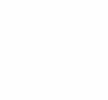 Maksimal tillatt belastning (=kroppsvekt) er angitt som 100 kg. Denne maskinen  er testet i samsvar med EN ISO 20957-1:2013 og EN ISO 20957-5:2016 "H,C".  Dette elementets   datamaskin tilsvarer de grunnleggende kravene i EMV-direktivet fra  2014/30EU. Monterings- og  bruksanvisningen er en del av produktet.  Hvis du selger eller sender til en annen person, må dokumentasjonen  leveres  med produktet. Monteringsinstruksjoner Fjern   alle de separate delene fra   emballasjen, legg dem på  gulvet og kontroller at alle er der på grunnlag av trinntegningene i disse monteringsinstruksjonene.   og bruk.   Vær oppmerksom på at en rekke  deler er koblet direkte til  hovedrammen og forhåndsmontert.  I tillegg er  det flere andre enkeltdeler  som er festet til separate enheter. Dette vil gjøre det enklere og raskere for deg å montere  utstyret. Monteringstid: 30 - 40 min.Trinn 1: Fest stabilisatoren (6+7) og seterammen  (4) ved hovedrammen  (1).   Skyv seterammen  (4) inn i  lokalisatoren som følger med på   hovedrammen (1).  Skru   seterammen  (4) på hovedrammen  (1) med skruene M8x16 (14), skivene 8//16 (15) og fjærskivene (16).   Fest forfoten (6) med de forhåndsmonterte transportrullene (25) til  hovedrammen  (1).  Gjør dette med de to skruene M10x65 (10), skivene 10//20 (17) og fjærskivene (13).Fest  den bakre foten (7) med forhåndsmonterte endestykker (26) til  seterammen (4). Gjør dette med de to  vognboltene M10x65 (9), skivene 10//25 (12), fjærskivene (13) og mutterne  (11).Utstyret bør  settes opp slik at  utstyret  ikke beveger seg på egen hånd under en treningsøkt.  Hvis du liker å endre  posisjonen  til den  liggende sykkelen, løfter du opp på  bakfoten (7) til du   kan bevege deg lett på de fremre  transportrullene til et annet sted .Trinn 2:Fest  pedalene (27L+27R) ved  pedalkranken (28). Skru høyre pedal (27R) inn i  lokalisatoren på  høyre side (som vist i   treningsposisjon) for pedalsveiven (28)  (Advarsel! Skrueretningen  er med urviseren).Skru    venstre pedal (27L) inn i  lokalisatoren på   venstre side (som vist i treningsposisjon) for pedalkranken (28) (Advarsel! Skrue  direction er mot urviseren).Monter deretter  pedalstroppene til venstre og høyre (62L +62R) på de tilhørende pedalene  (27L +27R). (Den  pedalene er merket med tegnet "L" for Venstre og "R" for Høyre.)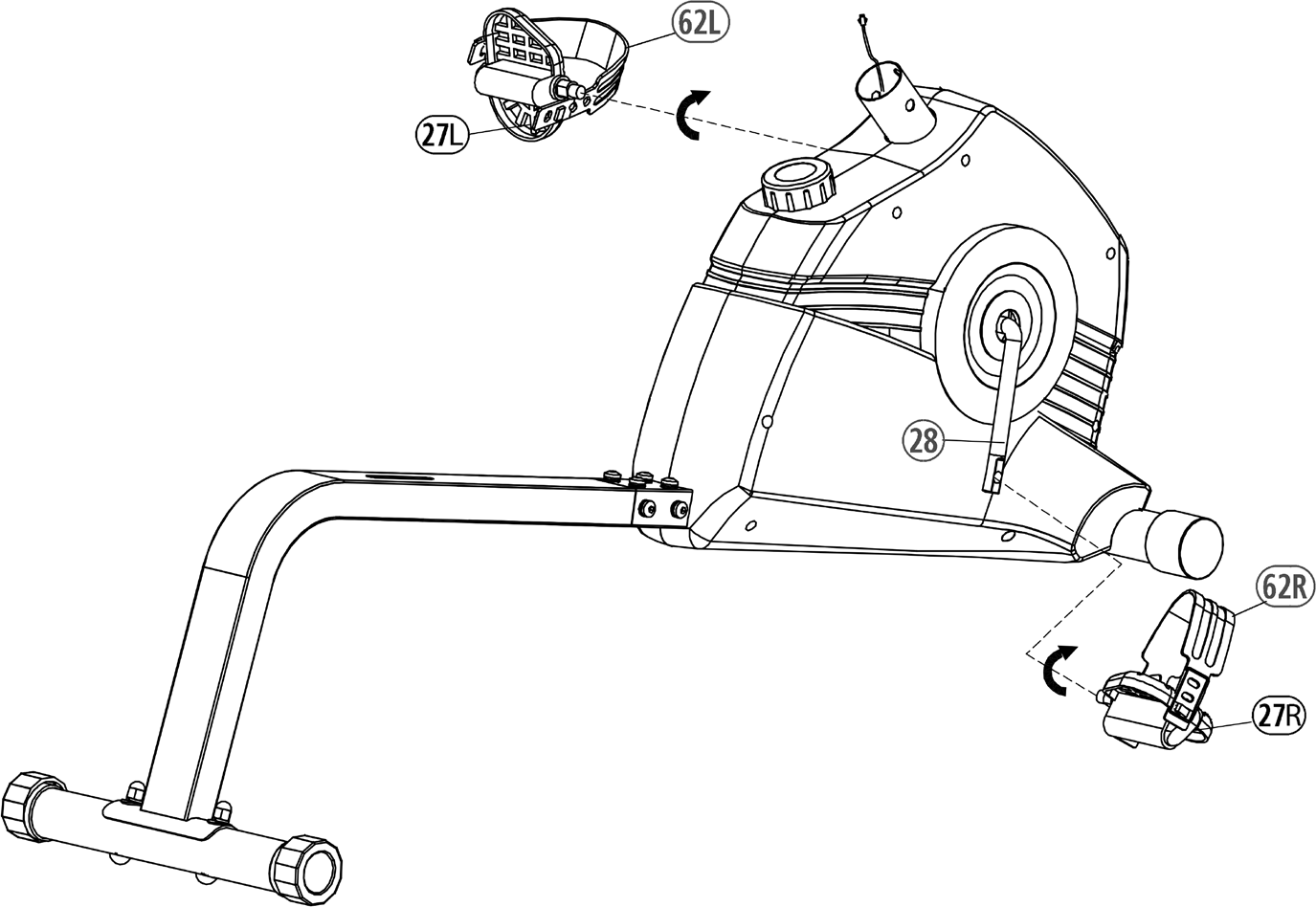 Trinn 3: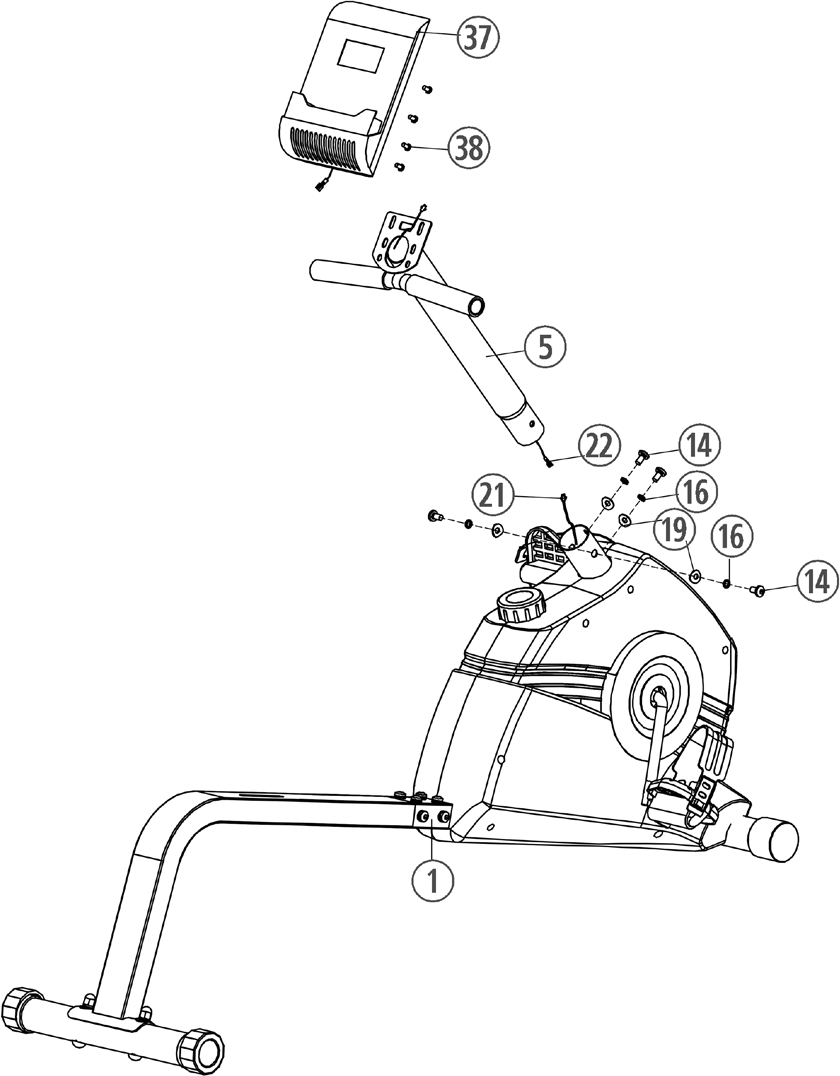 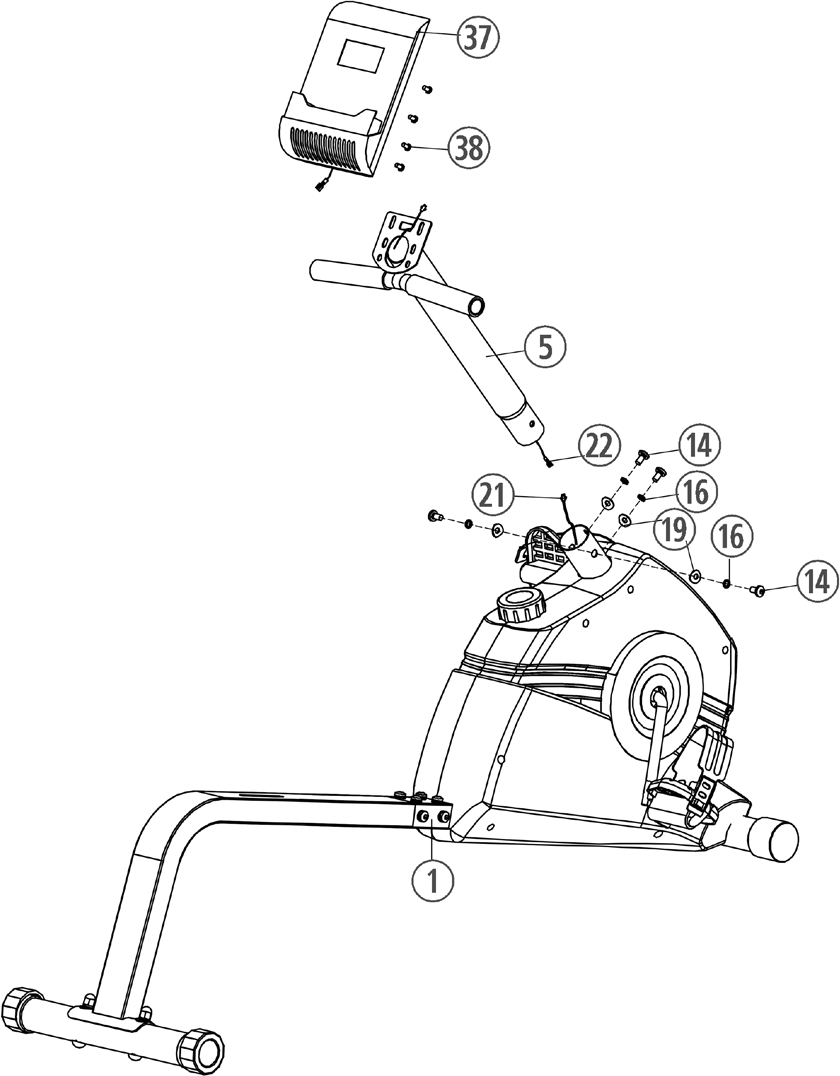 Koble til  datamaskinholderen (5) og datamaskinen (37). Plasser datamaskinholderen (5) mot  hovedrammen (1) og koble  pluggen for    datamaskinkabelen (22) til den matchende pluggen for  sensorkabelen (21).    Sett  datamaskinholderen (5) på lokalisatoren som følger med den på   hovedrammen (1).  Kontroller at  kabeltilkoblingen som  er laget, ikke  er knust.   Skru   datamaskinholderen (5) i   hovedrame (1) i rett retning med  skruene M8x16 (14), fjærskivene (16) og lysbueskivene  8//25 (19).  Ta datamaskinen (37) som    er levert ut av emballasjen og sett inn  batteriene (type "AAA"-1,5 V pencells) ved å se etter riktig polaritet på  baksiden av datamaskinen (37). (Batterier  til datamaskinen er ikke inkludert i dette elementet.  Vennligst kjøp dem på ditt lokaliserte marked.)Sett  støpselet  til  tilkoblingskabelen  (22) inn i   kabelkontakten fra skjermen (37) Fest skjermen (37) til  datamaskinholderen (5) og stram til med skruene M5x12 (38).(OBS: Påse at   kabelvevet ikke knaset eller knipes under installasjonen.)  Skruene til datamaskinen du finner på datamaskinens bakside.Trinn 4: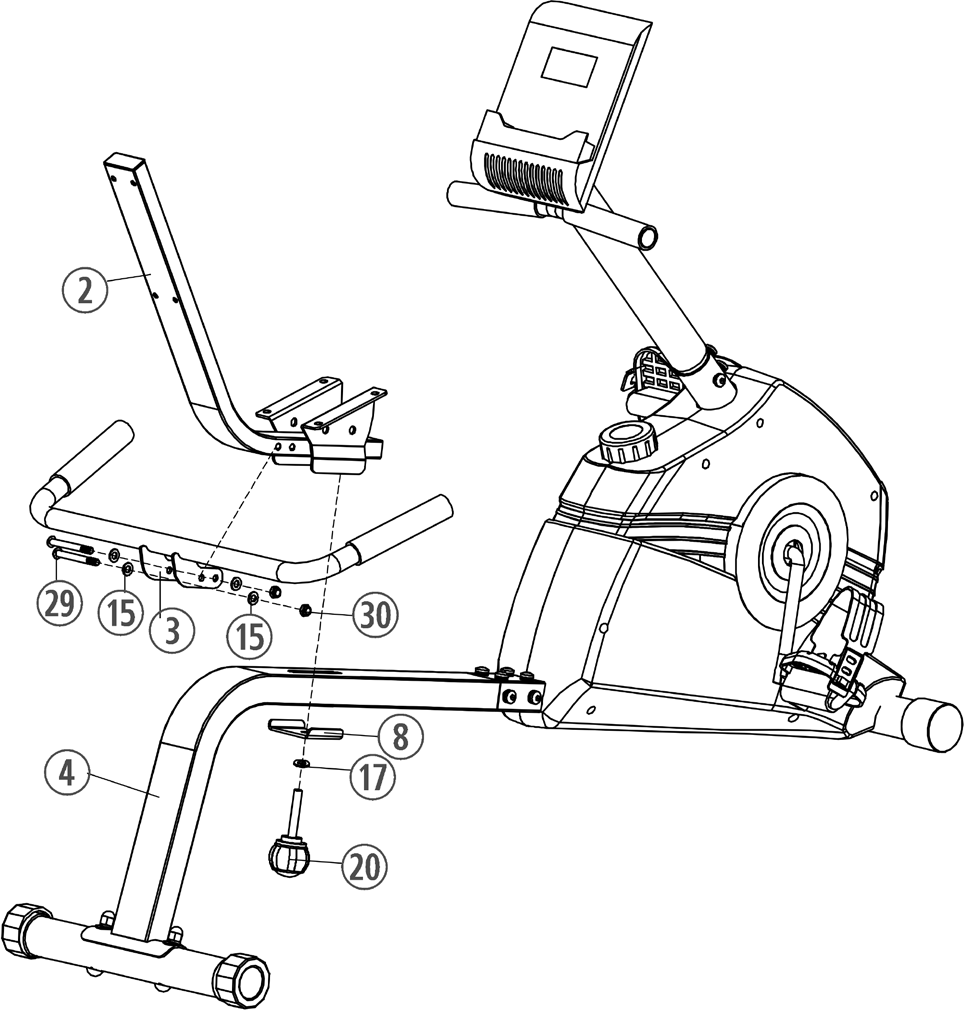 Fest   setestøtten (2) og rekkverket (3) ved seterammen  (4).  Plasser   setestøtten (2) på seterammen  (4) og skru den med u-formbrakett (8),  skive  10//20 (17) og  håndgrepsskrue  (20). Plasser rekkverket (3) i nærheten av       setestøtten (2) juster hullene i   rørene  slik at de   Skyv boltene  M8x70 (29) gjennom hullene og stram rekkverket(3)  ved setestøtte  (2) med skiver 8//16 (15) og nylonmuttere  (30) godt.Trinn 5: Fest setet (35) og  ryggputen (36) ved  setestøtten (2). Plasser setet (35) med baksiden på setestøtten (2) slik at hullene er på linje.  Sett på hver skrue M6x15 (31) en skive 6/12 (33) og stram  setet (35) ved  setestøtten (2) godt.Plasser baksiden av  bakputen (36) mot den-setets support (2) slik at hullene  justeres. Skru   ryggputen (36) på  seteholderen (2) tett ved hjelp av  skruene M6x40 (34) og skivene 6//12 (33).Trinn 6:SjekkerKontroller riktig installasjon og funksjon for alle skrudde tilkoblinger og  pluggtilkoblinger. Installasjonen er dermed fullført.Når alt er i orden, gjør deg kjent med  maskinen med lav  motstand (50) innstilling og gjør dine individuelle justeringer. Monter    seteposisjonen  ved å løsne  håndgrepsskruen  (20) og juster  setestøtten (2) på  seterammen (4) into riktig avstand for kroppshøyden. Notat:Vær så vennlig beholde den redskap sett og den instruks i en pengeskap sted som disse Mai være påkrevd for Reparasjoner eller ledig Deler Ordrer Bli nødvendig senere. Treningsområde i mm(for hjemmetrener  og bruker)Fritt område i mm( Treningsområde og sikkerhetsområde  (roterende 60 cm)) Datamaskininstruksjoner for 1903ADen medfølgende datamaskinen gir den mest praktiske opplæringen. Hver verdi som er relevant for opplæring , vises i et tilsvarende vindu.Fra begynnelsen av    treningsøkten vises den nødvendige tiden, gjeldende  hastighet,  omtrentlig kaloriforbruk, den reiste  avstandsannonsen  gjeldende pulsfrekvens   .  Alle  values telles fra null og oppover. Datamaskinen slås  på ved å trykke kort på  F-tasten  eller bare ved å begynne å trene. Datamaskinen  begynner å registrere og vise alle verdier.  For å stoppe  datamaskinen, bare stopp treningen. Datamaskinen stopper alle mål og beholder de siste oppnådde verdiene.  De sist oppnådde verdiene i  funksjonene TID, KALORIER og KM lagres  i 4 Min.  og trening kan fortsette med disse verdiene når treningen gjenopptas. Datamaskinen slår seg automatisk på  ca.  4 minutter etter at treningen er stoppet.Viser: Hastighetsdisplay "KM/H":Gjeldende hastighet vises  i kilometer i timen.  Det er ikke mulig å angi en bestemt verdi ved hjelp av  "E"-tasten.  Verdiene som sist ble oppnådd av denne funksjonen, lagres ikke. (Grense  skjermen  : 99,9 km/t.)Tidsvisning "TIME ":  Tiden som kreves for øyeblikket  , vises i minutter og sekunder.  Det er mulig å angi en bestemt verdi ved hjelp av  "E"-tasten.  Hvis et bestemt tidspunkt er angitt,  vises den gjenværende tiden.  Når den angitte verdien    oppnås, tiltales dette av et akustisk signal. Verdiene som sist ble oppnådd av denne funksjonen, lagres. (Grense  skjermen  : 99,59 minutter.)"KM" Avstandsdisplay:Gjeldende status  for den reiste avstanden  vises.  Det er mulig å angi en bestemt verdi ved hjelp av  "E"-tasten.  Hvis en bestemt avstand  er angitt,  vises den gjenværende avstanden.  Når den angitte verdien  oppnås,  er dette indikert av et akustisk signal. Verdiene som sist ble oppnådd av denne funksjonen, lagres. (Grense  skjermen  : 999 km.)"CALORIEN" Kaloridisplay: Gjeldende status  for de forbrukte kaloriene vises.  Det er mulig å angi en bestemt verdi ved hjelp av  "E"-tasten.  Hvis et bestemt forbruk  er angitt,  vises   det gjenværende antallet  kalorier som  skal  forbrukes.  Når den angitte verdien  oppnås,  indikeres dette med et akustisk signal. Verdiene som sist ble oppnådd av denne funksjonen, lagres. (Grense  skjermen  : 999 kalorier.)"ODO" Km Total-skjerm:Gjeldende  status   for de  reiste kilometerne for alle tidligere treningsøkter, inkludert gjeldende treningsøkt  , vises. En bestemt verdi kan ikke angis.  ed. Verdiene som sist ble oppnådd ved denne funksjonen, lagres ikke. (Grense  skjermen  : 9.999 km.)"SCAN" -funksjon:Hvis denne funksjonen er valgt,   vises gjeldende verdier for alle funksjoner suksessivt i en konstant sekvens ca.  hvert 5.Nøkler: F-tasten:Hvis   du trykker på denne tasten en gang i en kort stund,  er det mulig å bytte fra en funksjon til en annen, det vil si at de respektive funksjonene kan velges  for hvilke poster som  kan gjøres  ved hjelp av " E"-tasten. Den valgte  funksjonen  angis av et ikon i  vinduet for å få et nytt forhold."E" -nøkkel:Ved å trykke én gang på  denne tasten, er det mulig å angi verdier trinn for trinn i de respektive funksjonene.  For dette   må ønsket funksjon først velges  ved hjelp av "F" -tasten.Hvis du holder   nede tasten som trykkes,  aktiveres raskere kjøring, noe som kan stoppes  ved å trykke på tasten igjen.  Når treningen begynner,  telles de  angitte verdiene  ned til null. "L" = Slett:Når du  trykker kort på denne  tasten,   tilbakestilles verdiene som er valgt  med "F"-tasten, til null.  Hvis  nøkkelen holdes  lenger (ca.  3 sekunder)   slettes alle verdier som er oppnådd sist,  med  unntak av  verdiene i "KM TOTAL"-displayet. Bytte av batterier:Åpne batteriromdekselet  , og  ta deretter  ut de brukte batteriene. (Hvis  batteriene skulle lekke, må du fjerne dem med  tanke på at    batterisyren ikke  kommer i kontakt med huden og rengjør   batterirommet  grundig.)Sett inn   de nye batteriene (type (AAA) 1,5 V i  riktig rekkefølge og ta  hensyn til  polariteten i  batterirommet  og lukk batteridekselet  slik at det klikker på   på plass. Hvis datamaskinen    ikke tar seg opp umiddelbart,  skal batteriene  tas ut i 10 sekunder og settes inn igjen.  De tomme batteriene er riktig i henhold  til avhendingsforskriftene som  kastes  og ikke gir restavfall.Rengjøring, kontroller og lagring av   hjemmesykkelen:RenholdBruk bare en mindre våt klut til rengjøring.Advarsel: Bruk aldri  benzen, tynnere eller andre aggressive rengjøringsmidler  til overflaterengjøring, da denne skaden forårsaket. Den innretning er bare for privat hjem bruk og for bruk egnet innendørs. Hold enheten ren og fukt fra  enheten.LagringTa batteriene ut av datamaskinen mens du har tenkt å  bruke enheten  i mer enn 4 uker. Skyv     seteskuffen  mot  styret og  setestøtterøret   så dypt som mulig inn i rammen.   Velg en tørr oppbevaring internt og legg litt spray   oil til pedallagrene til venstre og høyre, og på  gjengen på håndtaket for setestøtte. Dekk  sykkelen for å beskytte den mot å være misfarget av  sollys og skittent gjennom støv.SjekkerVi anbefaler hver 50. time å gjennomgå  skrueforbindelsene  for tetthet, som ble utarbeidet i monteringen. Hver 100    driftstimer bør du  sette litt sprayolje  på pedallagrene til venstre og høyre, og til gjengen   av  håndtak for sete support.FeilsøkingHvis du ikke kan løse problemet  med  følgende informasjon, kan du kontakte det autoriserte  servicesenteret. Oppvarmingsøvelser (Oppvarming)   Start  oppvarmingen  ved å gå på  stedet i minst 3 minutter og  utfør deretter følgende gymnastikkøvelser  til kroppen for at treningsfasen  skal forberede seg deretter. Øvelsene  do ikke overdrive det og bare så langt løpe til en liten drag følte. Denne posisjonen vil holde en stund.Ved å forsterke       oppvarmingsøvelsene   med noen armer og ben  , rister du løs.Ikke fullfør  treningsfasen  brått, men vil sykle rolig noe uten motstand fra å gå tilbake til den normale pulssonen. (Kjøle ned)  Vi      berømmer  oppvarmingsøvelsene  på  end av treningen og for å avslutte  treningen med risting av ekstremitetene.Opplæringsinstruksjoner  Du må vurdere  følgende faktorer  for å bestemme hvor mye  treningsinnsats  som kreves for å oppnå konkrete fysiske og helsemessige fordeler:Intensitet: Nivået av fysisk anstrengelse i trening må overstige  nivået av normal anstrengelse uten å nå poenget med kortpustethet og / eller utmattelse. En passende retningslinje for effektiv trening kan  tas fra  pulsfrekvensen.  Under trening bør  dette stige til  området  mellom 70% og 85% av maksimal pulsfrekvens (se tabell og formulering for bestemmelse og beregning av dette).I løpet av   de første ukene bør pulsraten  forbli i den nedre enden av denne regionen, med rundt 70% av maksimal  pulsfrekvens.  I  løpet av   follo-vingeukene   og månedene skal pulsfrekvensen  sakte heves til den øvre grensen på 85% av maksimal  pulsfrekvens. Jo bedre den fysiske tilstanden  til        personen som trener, jo mer bør treningsnivået økes for å forbli i området  mellom 70%  85 % av maksimal pulsfrekvens.  Dette bør  ikke tas i tid ved å forlenge tiden for  treningen og / eller   øke vanskelighetsgraden  .    Hvis pulsfrekvensen ikke vises på   dataskjermen  , eller hvis du av sikkerhetsgrunner ønsker å kontrollere  pulsfrekvensen, noe som kan ha blitt vist feil på grunn av   feil i bruk osv.,  kan du gjøre følgende:  Pulsmåling     på den konvensjonelle måten (for eksempel å føle  pulsen på håndleddet og telle antall  slag på ett minutt). Pulsmåling  med en egnet spesialisert enhet (tilgjengelig fra forhandlere som spesialiserer seg på helserelatert utstyr).2.FrekvensFlest Eksperter anbefale en kombinasjon av helsebevisst ernæring, hvilken må være Bestemt på den basis av din opplæring mål, og fysisk opplæring Tre ganger a uke. A normal voksen må tog to ganger a uke til opprettholde hans strøm nivå av betingelse. På minst Tre opplæring Økter a uke er påkrevd til forbedre ens betingelse og redusere ens vekt. Av kurs den ideell frekvens av opplæring er Fem Økter en uke. Planlegge opplæringen Hver  treningsøkt bør bestå av tre faser:  oppvarmingsfasen,  treningsfasen og  nedkjølingsfasen. Kroppstemperaturen   og   oksygeninntaket bør økes  sakte i  oppvarmingsfasen. Dette kan gjøres  med gymnastikkøvelser  som varer i fem til ti minutter.Deretter  skal den faktiske treningen (treningsfasen) begynne.    Trenings anstrengelsen  skal være relativt lav de første minuttene og deretter heves over en periode på 15 til 30 minutter slik at pulsfrekvensen når     området  mellom 70% og 85% av maksimal pulsfrekvens. For å støtte   sirkulasjonen etter   treningsfasen  og for å forhindre verkende  eller anstrengte muskler senere, er  det nødvendig å følge treningsfasen  med en nedkjølings-  fase.  Dette bør bestå  av strekkøvelser  og/ eller lette gymnastikkøvelser  i en periode på fem til ti minutter.Motivasjon Nøkkelen til et vellykket program er regelmessig trening.  Du bør sette en fast tid og sted for hver    treningsdag og  forberede deg mentalt til treningen.   Bare tren når du er i  humør for det og alltid ha målet ditt i sikte.  Med kontinuerlig trening vil  du  kunne se hvordan du er progres- synge dag for dag og  nærmer deg ditt personlige treningsmål  litt etter litt. Deleliste- reservedelliste  RS 100 Art.-Nr. 1903ATekniske data: Problem: 01.  10. 2020Magnetisk bremsesystem Ca. 6 kg sentrifugalmasse 10-trinns motstandskontroll justerbart og komfortabelt sete med  ryggputelav innganganti slip pedaler med pedal stropp stille , flat beltedrift  Transportruller ved forfoten Enkel å bruke datamaskin med digital visning av: Tid, Hastighet, Avstand, ODO, ca.  kaloriforbruk  og Skanning.  Inntasting av grenser for tid, avstand og ca.  kalorier. Kunngjøring av høyere grenser.  Holder for smartphone/tablett.  Kroppsvekt 100 KGVekt på varer: 24kg Plassbehov ca.  L 133 x B 60 x H 95 cm Treningsrom  ca.: min. 2,5m²Ta kontakt med oss hvis noen komponenter er defekte eller mangler, eller hvis du trenger  reservedeler  eller erstatninger i fremtiden. Datagrunnlag  for Internett-tjenester og reservedeler: www.christopeit-service.deToppidrett Gilles GmbH Friedrichstr. 55D-42551 VelbertTlf: +49 (0) 20 51 - 6 06 70Tlf: +49 (0) 20 51 - 6 06 74 4E-post: info@christopeit-sport.com www.christopeit-sport.comDette produktet er kun laget for privat hjemmesportaktivitet  og ikke tillatt for oss i et kommersielt eller profesjonelt område.Hjem Sport bruk klasse H / C0 5 10 15 20 25 30 35  405060708090100 						 mmSammendragKjære kunde  , Vi gratulerer deg med   kjøpet av denne innendørs   treningssyklusen, og  vi ønsker deg mye moro  med det.   Følg instruksjonene og   instruksjonene for montering og bruk.Hvis du har spørsmål, kan du selvfølgelig   kontakte  oss.Med  	vennlig hilsenTop-Sports Gilles GmbH Friedrichstrasse 55D-42551 Velbert Viktige anbefalinger  og  sikkerhetsretningslinjerVåre produkter er systematisk underlagt kontroll og  er dermed i samsvar med  de høyeste  gjeldende  sikkerhetsstandardene.   Dette  lindrer imidlertid  ikke plikten  til strengt å   følge følgende  indikasjoner.Monter enheten  nøyaktig etter     monteringsanvisningene, og bruk bare  delene som er spesifikke  for enheten og festet til enheten.    Før selve monteringen   må du kontrollere       hele leveransen ved hjelp av  leveringsnotatet og hele  eskens emballasje ved hjelp av instruksjonene for  montering  i monterings- og  bruksanvisningen.Før første  gangs bruk og  med jevne mellomrom (ca.     50   åpningstider), stramming av  alle skruer, muttere og andre kontroller  tilkoblinger og tilgangsskakter  og  tetninger med litt smørebehandling  for å     at riktig arbeidsforhold for utstyret er sikret.    Kontroller spesielt   justeringen av setet og   styret  for vanntetting.Brett  enheten på  et tørt og flatt sted, og beskytt den  mot fuktighet.         Ujevnhet i jorda må  kompenseres ved passende tiltak og av de justerbare delene av apparatet, gitt til dette formålet, hvis de er til stede. Kontakt    med fuktighet og  vann bør utelukkes.  I den grad    monteringsstedet må  beskyttes mot     trykkpunkter,  smuss eller  annet, må du gi en sklisikker støtte (f.eks.  gummimatte,  treplate  osv.)  under enheten.  Før du starter treningen, fjern alle  gjenstander innenfor en radius på 2 meter rundt enheten.For å rengjøre enheten må du ikke bruke    aggressive rengjøringsmidler, og for montering og mulige reparasjoner, bruk bare  de medfølgende verktøyene eller passende verktøy.      Spor  av svette på enheten bør fjernes  umiddelbart etter trening.RESPEKT!    Kjernefrekvenssystemer   kan være  unøyaktige.  Overdreven   trening  kjenner  alvorlig  helseskade eller fører  til døden   Utilstrekkelig eller overdreven trening kan føre til helserisiko  .   Derfor, før  du starter en bestemt treningsøkt, er det nødvendig å konsultere en lege. Sistnevnte  kan definere  de maksimale belastningene (puls, watt, treningstid  etc.)   som man kan   sende inn, og gi  nøyaktig informasjon om treningsforhold,  mål og kosthold.  Ikke    tren etter et tungt måltid.Tren med enheten bare når den er i perfekt  stand.  Bruk    kun originale  reservedeler for  mulige reparasjoner  .  RESPEKT!  Hvis deler er for varme til bruk av apparatet, må de umiddelbart  skifte det ut og sikre dette utstyret fra bruk til det  er reparert.For justering av delene, må du passe på  å justere riktig posisjon eller  posisjon  for  maksimal justering merket, og å   blokkere den nye innstilte posisjonen riktig.  Hvis ingenting annet er angitt i  bruksanvisningen, skal enheten kun  brukes  av én person til opplæring. Treningstiden    bør ikke overstige totalt 60 Min./ hver dag. Det er  nødvendig å bruke klær og sko som er egnet for  treningstrening  med enheten.   Klær  må utformes   på  en slik måte at de ved sin form (f.eks.  lengde), kan  de  ikke  forbli hekta under trening.    Treningspanelene må  velges i henhold til enheten, må alltid holde foten  godt og ha en sklisikker såle. RESPEKT! Hvis Opplevelser av Svimmelhetnoen Kvalmenoen Smerter i den brystkasse eller Andre Symptomer Abnorm henne selv font føle, stopp opplæring og konsultere Én lege Tilpasset. Du bør vite at     sportsmaskiner  ikke  er  leker. Derfor bør de bare   brukes på en måte som er i samsvar med den tiltenkte  bruken  og bare av personer som er informert og initiert deretter.  Personer, for eksempel   barn,  funksjonshemmede eller  funksjonshemmede, skal bare  bruke enheten i  nærvær av en annen  person som kan gi hjelp eller gi  instruksjonene. Bruk    av apparatet  av barn uten tilsyn bør utelukkes  ved  passende tiltak.  Det må tas hensyn   til  at personen  som  trener, så vel som andre mennesker, aldri er i  området av  rommene som fortsatt beveger seg.  Dette produktet kan ikke  fjernes   avfall etter endt varighet levetid på  vanlig budsjettavfall,  må hånden leveres til et kollektivt punkt for resirkulering av  elektriske og elektroniske apparater. Symbolet  på  produktet av bruksanvisningen   eller  emballasjen får rem til å argumentere for dette.  Materialene skal kunne brukes på nytt i  henhold til merkingen. Med gjenbruk,  materialgjenvinning  eller andre former for gjenoppretting bringer du contralto-enheter  , et viktig bidrag til beskyttelsen  av miljøet vårt.  Spør  under kommuneadministrasjonen   om den konstante   avfallsfjerningsstasjonen  . Emballasjematerialer,  tomme batterier og  deler av enheten  må kastes  på en miljøvennlig måte, ikke sammen med   husholdningsavfall, men i  beholderne til innsamlingen som er gitt for dette formålet, eller overlevert til de aktuelle  innsamlingstjenestene.Denne enheten er en  hastighetsavhengig  enhet, det vil si at ytelsen  øker med  hastighetsvekst  og omvendt.Enheten Øst Utstyrt av en justering av motstand på 10 Nivåer. Den Lar av redusere eller for å øke den motstand av bremsing og således den nivå opplæring. I vendepunkt den knapp av justering av motstand imot nivå 1, den Årsaker Én nedgang av den motstand av bremsing og således av nivå opplæring. I vendepunkt den knapp av justering av motstand imot den nivå 10,den entraîne Én øke av motstand av bremsing og således av nivå opplæring. Maksimal tillatt belastning (=vekt) er satt  til 100 kg.  Denne enheten  er     sjekket i henhold til EN ISO  20957-1:2013 og EN ISO 20957- 5:2016 "H,C".  Denne enhetsdatamaskinen   tilsvarer de grunnleggende kravene i  EMV-direktivet  i 2014/30EU.  Instruksjoner for montering og bruk bør betraktes    som en del av produktet.  Denne dokumentasjonen må være fournie når du selger eller  passerer  produktet.  Monteringsinstruksjoner  Det anbefales å  følge våre anbefalinger og  sikkerhetsinstruksjoner  før  du starter monteringen!  Før du begynner med forsamlingen,  må du respektereanbefalinger og  sikkerhetsinstruksjoner!  Fjern  alle  elementene fra esken og forbered dem på en ordnet måte  for montering.  Monteringstid: 30 - 40 min.Trinn  1:Montering av foten (6+7) og bakre  bunnramme  (4) på chassiset  (1).Skyv den bakre  bunnrammen  (4) på kabinettet  (1).  Fest de to rammene (1+4) sammen med skruene M8x16 (14),   skivene 8//16(15)  og bølgende elastiske skiver (16). Fest forfoten   (6) til kappen  med hjul (25) på chassiset  (1). Bruk  de to  M10x65 (10) hule  sekssidige skruene,  10//20  avstandsskivene  (17) og  den buede elastiske skiven (13). Fest   bakfoten (7) med     frisyrer  med  høydejusterbar (26) den  bakre bunnrammen  (4).  Brukes til dette formålet to skruer med  buet hode og firkantet krage M10x65 (9),  mellomlagsskivene  10//25(12) buede  elastiske skiver (13) og  luemuttere  (10).    Når monteringen er   helt ferdig,  kan du utjevne de små uregelmessighetene i gulvet ved å rotere de to beskyttende hettene  høydeutjevning (26).  Enheten  justeres  deretter slik at den   ikke kan  begynne å bevege seg   under  trening.   Du kan løfte enheten på  bakfoten (7)   slik at den    stiger   på  de  fremre  transportrullene for å endre installasjonsstedet. Trinn  2 : Pedalmontering  (27L+27R).Skru  høyre pedal (27R) på  høyre pedalveiv  (28), i driftsretningen, på kranken på den  nederste braketten.  (Hør etter!    Strammeskruer: i klokkeretningen.)  Venstre pedal (27L) må deretter  skrus inn i   pedalsveiven til  venstre (28) og i driftsretningen.(Hør etter!   Strammeskruer: i   motsatt klokkeretning.)Monter    deretter  venstre og høyre fotstøttebånd (62L +62R) på  pedalene (27L +27R) som  tilsvarer dem.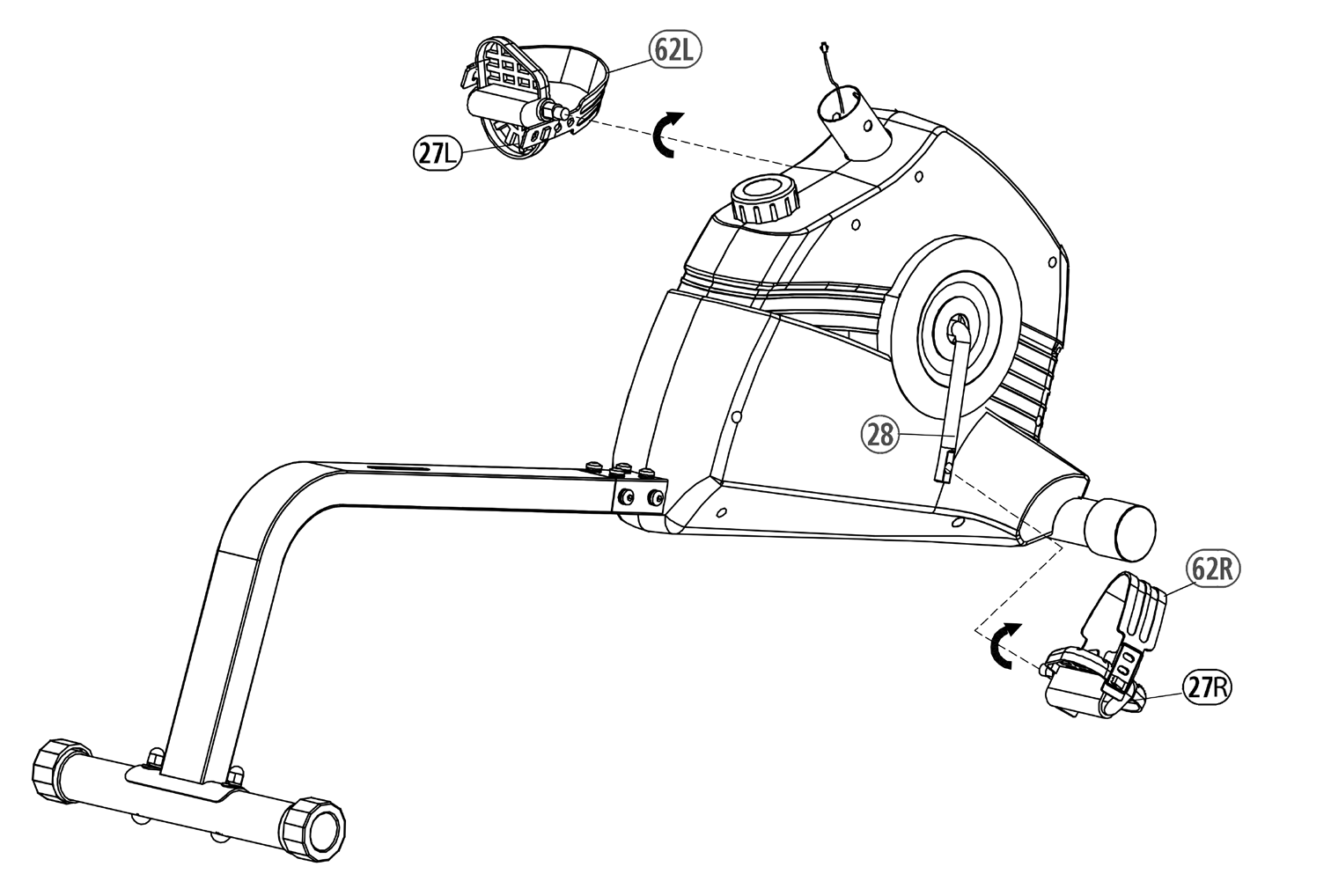 Etape n° 3:  Montering av datamaskinspor (5) og datamaskinspor (37).  Ta  datamaskinsporet  (5) og koble pluggen  til  datamaskinkabelen  (22) til pluggen for sensorkabelen   (21).Sett     datamaskinsporet  (5) inn i   kabinettbraketten (1).  Kontroller   at  koblingene mellom  kabelen som er etablert i fase 1  , ikke overskrives.   Skru  datamaskinsporet  (5) på kabinettet    (1) ved hjelp av skruene M8x16   (14), den buede elastiske  skiven (16) og  de 8/25 (19) avstandsskivene.Ta den medfølgende datamaskinen  (37) ut  av pakningen og sett inn  batteriene (type AAA - 1,5 V) i forhold til den virkelige polariteten på baksiden av datamaskinen  (37). (Batterier  for datamaskinen  ikke er  i  levering.    Se  dette i handelen.)Forut for  datamaskinen (37) og koble tilkoblingskabelen   (22) til baksiden av datamaskinen (37).Monter datamaskinen (37)  på datamaskinsporet  (5) med  skruene M5x12 (38).    Unngå  å skade  kabelen.  Dataskruene    er nippet til baksiden av datamaskinen.Stadium Nei 4 :Montering av   seterammen   (2) og håndtaket (3) på den  bakre bunnrammen  (4).  Plasser seterammen   (2) i huset, på   den bakre bunnrammen   (4) og fest den i  horisontal stilling ved hjelp av stjernehåndtaksskruen    (20), skiven 10//20 ( 17) og  seterammens  festeplate  (8).   Plasser   håndtaket  (3) på      seterammen   (2),  og påse  at  rørborehullene  er plassert  over hverandre.  Sett   inn  skruene M8x70 (29) og monter håndtaket  (3) på seterammen  (2) med 8//16   skive (15) og  selvblokkerende mutter (30) og stram til blokk.Trinn  5:Montering    av setet (35) og   ryggstøtten (36) på seterammen  (2).  Plasser setet (35) på   seterammen (2) slik at alle hullene er  justert i samme posisjon. Skru setet (35)  med   skruene M6x15 (31) og 6//12 skiver  (33) på   seterammen (2).   Plasser   ryggstøtten (36) på  seterammen   (2) slik at alle hullene er  justert i samme  posisjon.Skru på  ryggstøtten (36) med skruene M6x40 (34) og  6//12 skive (33)  på  seterammen   (2).Trinn  6:Kontroll  Kontroller om  samlingene og tilkoblingene  er  utført riktig og fungerer. Samlingen  er nå fullført.Hvis alt er i orden, bli kjent med enheten ved å gjøre små justeringer  av motstanden  (50) og foreta de enkelte justeringene.  Juster  sittestillingen         ved å løsne   håndtaksskruen   (20) og flytte seterammen (2) fra den  bakre bunnrammen  (4) til  din høyde.Notater :  Ta  vare på     settet med verktøy samt monteringsinstruksjonene    som du kanskje trenger senere   for å utføre de nødvendige reparasjonene og bestille  reservedeler. Fritt område i mm(Treningsområde   og    sikkerhetssone (60 cm rotasjon)) Opplæringssenter  i mm (for enhet og bruker)Instruksjoner for bruk av datamaskinen 1903ADen leverte datamaskinen  gir deg den største  treningskomforten.  Hver viktige verdi for trening  vises i et tilsvarende vindu.  Tiden som kreves  ,  gjeldende hastighet,  omtrentlig  kaloriforbruk, tilbakelagt distanse  og gjeldende puls vises fra begynnelsen av treningen.  Alle  verdier lagres  fra  tallet null.Datamaskinen  starter    så snart  du trykker kort  på F-tasten eller  bare begynner å trene. Datamaskinen begynner å  skrive inn alle verdiene og vise dem.  Hvis du vil 	slå av 	datamaskinen, 	fullfører 	du bare 	opplæringen.  Datamaskinen stopper alle målinger  og lagrer de nyeste verdiene som er oppnådd.  De siste verdiene  oppnådd i  ZEIT-, KALORIEN- og KM-funksjonene   lagres  i 4 Min. og kan brukes på nytt for  å starte treningen på nytt.Datamaskinen slås av automatisk  etter omtrent 4 minutter med avbrudd i treningsøkten.Skjermer: "KM/H"-skjerm  (  km/t-skjerm): Viser   gjeldende hastighet i kilometer per time.  Nøkkelen "E" tillater  ikke at en gitt   verdi rettes på forhånd.  Denne funksjonen lagrer ikke    verdiene som  er oppnådd så langt.(Skjerm begrenset til maksimalt  99,9 km/t) Vis "ZEIT" (tidsvisning  ):  Viser gjeldende  klokkeslett som kreves  i minutter og sekunder.  E-tasten  brukes til å angi  en bestemt verdi på forhånd. Hvis en bestemt verdi  angis  på forhånd,  vises tiden som gjenstår  å reise.  Hvis den  innstilte verdien nås,  indikerer et akustisk signal dette.Denne funksjonen lar deg lagre  verdiene som er oppnådd så langt.(Skjermen er begrenset til maksimalt  99,59 minutter.) "KM" skjerm   : Viser  kilometerne som  er reist frem til i dag.  Nøkkelen "E" gjør det mulig å angi  en bestemt verdi på forhånd.  Hvis en gitt rute er fast på forhånd,  vises avstanden som gjenstår å dekke.  Hvis den  innstilte verdien nås,  indikerer et akustisk signal dette.Denne funksjonen lar deg lagre  verdiene som er oppnådd så langt.(Skjerm begrenset til  maksimalt 999 km) Vis "KALORIEN" (visning av kalorier): Viser gjeldende   status for forbrukte kalorier.  E-tasten  brukes til å angi  en bestemt verdi på forhånd. Hvis en  gitt forbruksverdi    angis på forhånd,  vises mengden kalorier  som gjenstår å   forbruke.  Hvis den innstilte   verdien nås,  indikerer et akustisk signal dette.Denne funksjonen lar deg lagre  verdiene som er oppnådd så langt.(Skjerm begrenset til  maksimalt 999 kalorier) Vis "ODO" (visning av totalt  antall  kilometer): Viser  gjeldende nivå  av  kilometer som er tilbakelagt for alle treningsenheter  , i tillegg  til gjeldende  treningsenhet. Det er ikke mulig å angi  en bestemt  verdi på forhånd.Denne funksjonen  tillater  ikke  å redde valeurs oppnådd så langt. (Skjerm begrenset til maksimalt  9999 km)Måling av pulseringer ved  håndtaket Høyre og venstre håndtak har hver en sensor (metallkontaktdeler  .)  Vær forsiktig, sørg for   at   håndflatene   hviler samtidig på  sensorene, med normalt  trykk.   Så snart    hjerteslagene er registrert,   fremheves  et hjerte ved siden  av blinkingen av pulseringene. Målingen av pulseringene ved håndtaket  har bare en indikativ verdi.  Faktisk, enhver bevegelse, friksjon,  svette etc.  kan forårsake variasjoner fra faktiske hjerteslag.  Hos noen mennesker kan pulsmålingen   være feil. Ved  problemer med måling av pulseringene    ved strømnettet, anbefaler vi å bruke en kardiologiske bryststropp.   "SCAN"-funksjon:Hvis  denne funksjonen    er valgt,   vises  gjeldende verdier for alle funksjonene etter hverandre  omtrent hvert  5.Berøringer: F-tasten:Hvis du vil bytte fra én funksjon til   en annen, trykker du én gang på  denne tasten.   Det  vil si at  det er mulig  å velge den  aktuelle funksjonen for å gjøre oppføringer ved hjelp av  "E" -tasten. Det vises et symbol i det  aktuelle vinduet som angir  den valgte funksjonen."E"-nøkkel :Hvis du vil angi  verdier i de enkelte  funksjonene på forhånd og  i etapper, trykker du én gang på  denne tasten. Til dette formålet  må du først velge  ønsket funksjon ved hjelp av  "F" -tasten.Hvis man trykker lenge, oppstår en  rask  strømning    som kan  avbrytes ved å trykke igjen.  Fra begynnelsen  av treningen utføres   tellingen bakover fra disse faste verdiene.Nøkkel "L"= slett:Ved   å trykke kort på   denne tasten tilbakestilles verdien som er  valgt ved hjelp av  "F"-tasten, til null.   Ved å trykke på   denne tasten  i en lengre periode (i ca. 5 sekunder),  er det mulig  å slette alle  verdiene som er nådd  så langt.Alt den Verdipapirer Vises er Rabatter à null.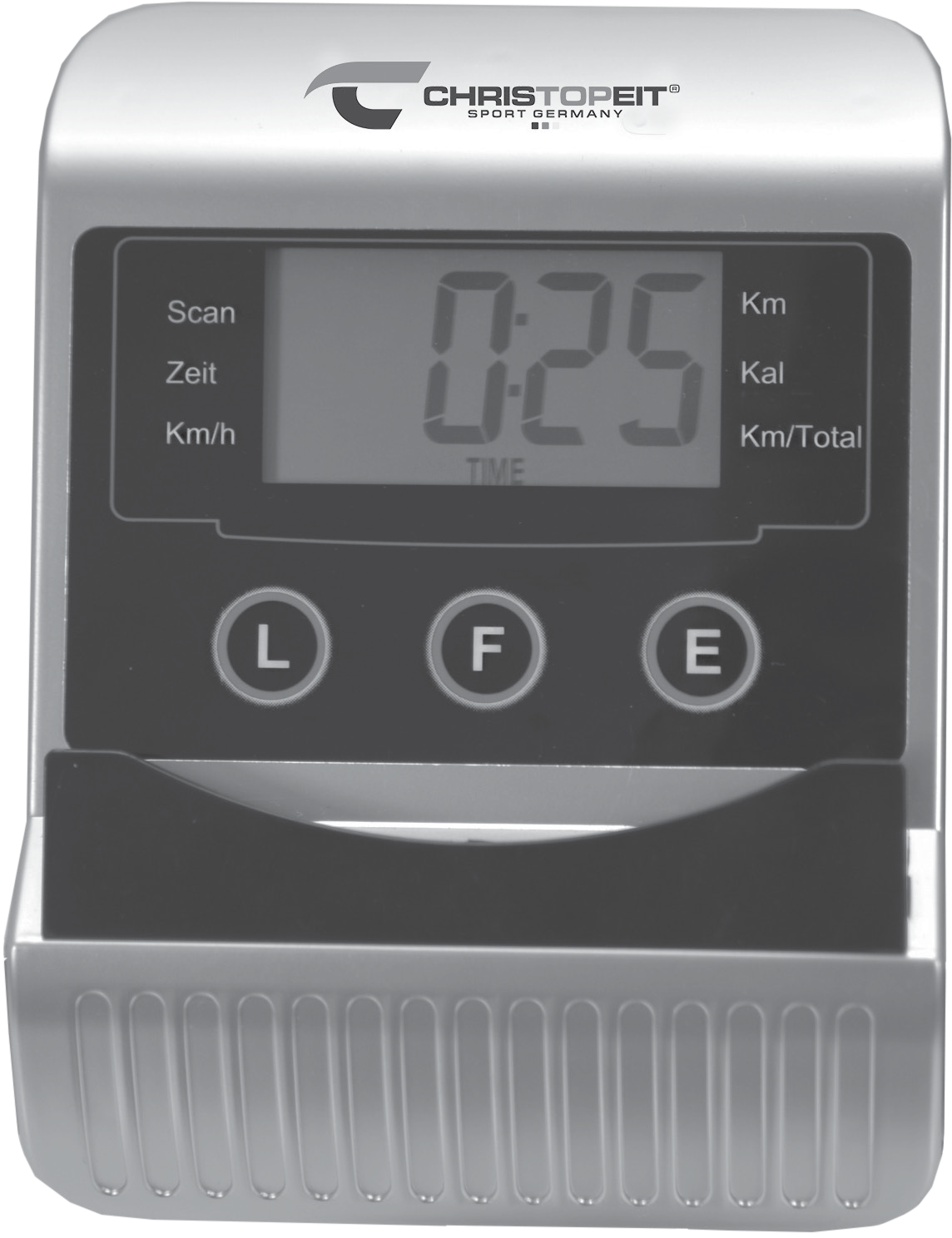  Utskifting av batteri:    Åpne  batteriromdekselet   , og ta deretter  ut de brukte batteriene.  (Hvis  batteriene lekker, må du fjerne dem  under økt  siden   syren fra batteriet ikke er i kontakt med huden  , kommer og rengjør batterirommet    grundig.)Sett inn de nye batteriene (type (AAA) 1,5 V i riktig rekkefølge og ta  hensyn til  polariteten i batterirommet   og lukk  batteridekselet  slik at det griper inn.  Hvis datamaskinen  ikke tar umiddelbart,  skal batteriene tas ut i 10 sekunder og settes inn igjen. Batteriene tømmes på riktig måte i henhold   til deponeringsforskrifter som  kastes  og   ikke gir  bort restavfall.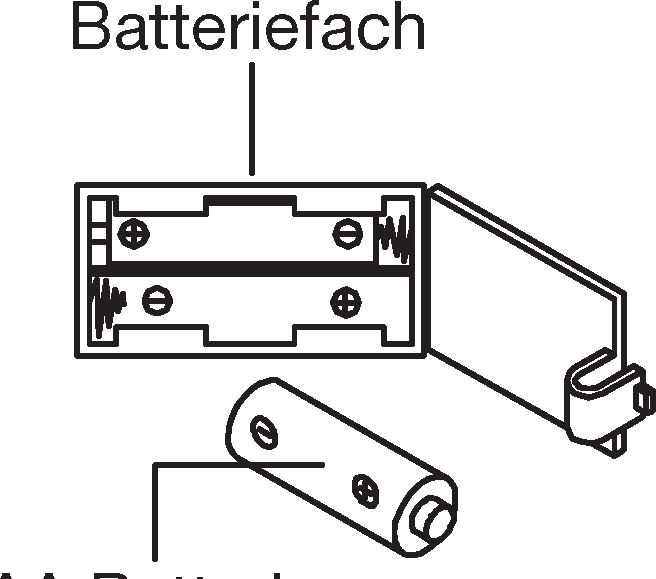 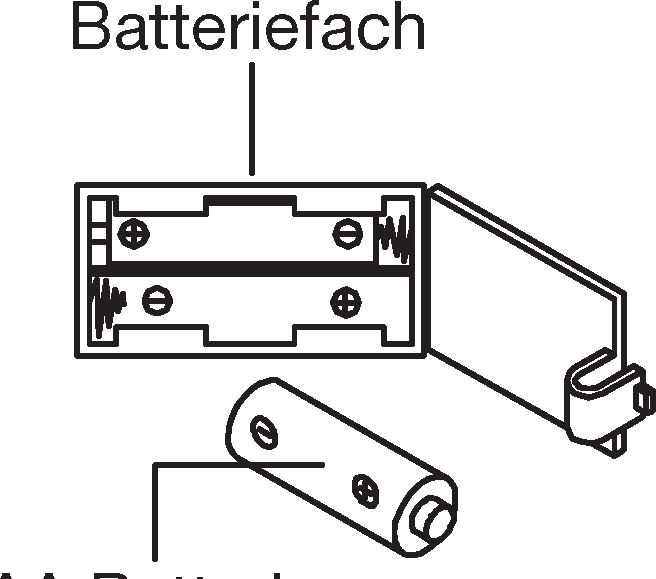 Rengjøring, vedlikehold og lagring av øvelsen:renholdBruk kun en fuktig klut til  rengjøring.Oppmerksomhet: Ikke aldri bruk av benzenav Fortynner eller annen Agenter av renhold Aggressiv for den renhold av Flate som den den Skade Forårsaket.Enheten er kun til  privat  hjemmebruk og til  riktig innendørs bruk. Hold  enhetens propre og fuktigheten til enheten.lagring  Ta batteriene ut av datamaskinen  mens du hører enheten i  4 uker for ikke  å  bruke den. Skyv   gliden  fra kaliperen til styret og seterøret  så dypt som mulig inn i rammen.  Velg   tørr lagring i  huset og legg   litt   sprayolje   for  venstre og høyre  pedallagre, og på garnene på  rask frigjøring.  Dekk til enheten for å beskytte den mot å bli misfarget av  sollys  og støv.Vedlikehold  Vi anbefaler  hver 50. time å undersøke  skrueforbindelsene    for tetting, som er klargjort generelt.   Hver 100 timers  drift bør du  ved den lille      sprayoljen   lagrene på venstre og høyre pedal, og på nettene med rask frigjøring.Rettelser:Hvis du ikke kan  løse problemet ved å bruke   informasjonen som er oppført på feilen,   kontakter du   forhandleren eller produsenten.  Oppvarming øvelser Start oppvarmingen ved å gå på stedet  i minst 3 minutter og utfør deretter   følgende  gymnastikkøvelser   i kroppen for treningsfasen  for   å forberede deg   tilsvarende.       Øvelsene gjør ikke  for mye, og det i   mesure fungerer til en liten følelse.  Denne posisjonen kommer til å holde noe.  Etter        oppvarmingsøvelser  med armer og ben skjelver løs. Lytting   etter  treningsfasen  er ikke brått, men syklusen av vil noe  stille uten motstand fra  den delen av å gå tilbake til impulsen til  den  normale sonen. (Kult) Vi anbefaler   oppvarmingsøvelser   på slutten av treningen  og på slutten av  treningen med skjelving av  ekstremiteter.Anbefalinger for opplæringDen Faktorer heretter Må være Tatt i konto for den bestemmelse av opplæring uunnværlig Til for å forbedre Konkret lyd fysikk og hans Helse:Intensitet:Trening vil bare ha positive  effekter hvis  innsatsen som   gjøres overstiger hverdagens, men uten å være ute av pusten og / eller føle seg  utmattet. Pulsen kan være en gyldig  målestokk for  effektiv trening.      I løpet av  denne  skal pulsen være mellom 70% og 85% av   maksimal puls (bestemme og beregne den ved hjelp av  bordet og formelen).  I løpet av de første ukene skal pulsen  være  rundt 70% av maksimumet. I løpet av de følgende ukene og  månedene skal  pulsen  øke sakte for å nå den  øvre grensen, det vil si 85% av  maksimal puls. Jo bedre den  fysiske tilstanden til personen som  trener, jo mer  er det  nødvendig å  øke treningen for å holde seg mellom 70 og 85% av maksimal  puls.  Dette  oppnås ved å forlenge  varigheten av treningen og / eller ved å øke  vanskeligheten med det.    Hvis pulsen    ikke vises på   datavisualobjektet  ,  eller hvis du  av sikkerhetsgrunner   vil kontrollere den, slik den kunne   ha blitt feil angitt på grunn av feil i bruk, etc.,  kan du fortsette som følger:a. Konvensjonell   pulskontrollmåling   (dvs. ved å plassere tommelen på håndleddsvenen    og  telle rytmene på ett minutt).  b Pulskontrollmål   ved hjelp av en passende enhet (selges i en spesialisert butikk).Frekvens    Flertallet  av eksperter anbefaler å  kombinere  en diett som for helse, som vil bli valgt i henhold til målet som er søkt av  treningen, og  øvelsene. tre  eller fire ganger  i uken.  En vanlig voksen bør trene  to ganger   i uken for å opprettholde den nåværende formen. Men minst  tre ganger  i uken for å forbedre og endre  vekten.  Fem ganger i uken er det ideelt. Programmering av opplæring Hver treningsøkt bør bestå av tre faser:"oppvarmingsfase", "treningsfase" og "bremsefase".  Kroppstemperatur     og oksygenopptak  skal stige sakte i "oppvarmingsfasen".  Dette  er mulig  ved å utføre  gymnastikk i  fem til ti minutter.Opplæringen     i seg selv ('treningsfase') må da begynne.  Velg en lav motstand i  noen minutter og øk deretter  mellom 15 og 30 minutter slik at pulsen  er mellom 70% og 85% av maksimumet.Til av lette den omløp etter atfase opplæring" og unngå noen Smerter eller noen Muskler Knyttede, «fase opplæring» må være Fulgt av en «fase av Nedgang». Denne Burde omfatte noen opplæring forlengelse og/ellereller av den gymnastikk uten kraft, og den imellom Fem og ti referat.MotivasjonRegelmessig trening  er nøkkelen til suksessen  til  programmet ditt.  Du bør planlegge  treningen til et bestemt tidspunkt  hver dag og forberede deg på det  mentalt.  Det er viktig å være  i  godt humør på treningstidspunktet og ikke  å miste det tiltenkte målet. Dag etter dag, ved  kontinuerlig trening, vil  du se  fremgangen som er gjort og målet  ditt gradvis komme nærmere. Deleliste  – Reservedelsliste     RS 100 Bestillingsnr  .Tekniske spesifikasjoner: Versjon av: 01.  10. 2020 Magnetisk bremsesystem  roterende masse  : ca 6 kgEndring av hakk ved 10 graderFlat  beltedrift  Komfortsete med ergonomisk ryggstøtte  Tyngdepunktpedaler    med belteBevegelige hjul  foran  Høydejustering   på  bakkenivå  Justerbar horisontal   sal     Datamaskin med stor digital visning av: hastighet, avstand, tid, omtrentlig forbruk av kalorier forbrent og skanning.  Registrering av grenser   som  varighet, avstand og kaloriforbruk.Visning av   overskridelsesgrenser.   Støtte for smarttelefon / faneEgnet for vekter  opp til ca 100 kg. Omtrentlige dimensjoner  Lengde 133 x Bredde 60 x Høyde 95 cm  Produktvekt: 24kg Treningsområde  : minst  2,5 m²Hvis en del ikke er riktig, hvis en del mangler    eller hvis du  trenger en reservedel  i fremtiden, kan du kontakte:Service  - Internett- og  reservedelsdatabase www.christopeit-service.de Toppidrett Gilles GmbH Friedrichstr. 55D-42551 VelbertTlf: +49 (0) 20 51 - 6 06 70Tlf: +49 (0) 20 51 - 6 06 74 4E-post: info@christopeit-sport.com www.christopeit-sport.com  Dette produktet  har bare for  feltet  privat  hjemmesport  på en husket måte  og ikke for egnet industriell eller kommersiell bruk.  Bruk av   hjemmeidrettsklasse   H/C0 5 10 15 20 25 30 35  405060708090100 						 mmInnholdsfortegnelseVi vil  gjerne gratulere deg med  kjøpet av treningssykkelen din og håper at du   vil glede deg over den.    Vennligst .b og følg  instruksjonene  og anvisningene  i  denne monterings-  og bruksanvisningen.Hvis du har spørsmål, kan du  selvfølgelig alltid kontakte  oss. Med vennlig hilsen, Top-Sports Gilles GmbHFriedrichstrasse 55D-42551 VelbertViktige anbefalinger og sikkerhetsinstruksjoner I prinsippet  har våre produkter blitt sjekket og  oppfyller derfor den nåværende, høyeste sikkerhetsstandarden.   Dette   faktum  innebærer imidlertid  ikke  at følgende   prinsipper ikke bør følges  nøye  . Monter apparatet nøyaktig i henhold  til   monteringsanvisningene og  bruk bare komponentene    som er spesielt beregnet på apparatet som er festet til  monteringen av   apparatet. .  Før  selve   monteringen, fullstendigheten av leveransen på grunnlag av  leveringsnotatet og fullstendigheten av  pappemballasjen på grunnlag  av monteringstrinnene  i monteringen. instruksjonene og bruksanvisningen. Før første gangs bruk og   med jevne mellomrom (ca. hver 50. driftstimer) må   tettheten  til alle skruer, muttere og andre  kontrollere tilkoblingene og  adgangsakselene     tilkoblinger  med en rekke behandlingssmøremidler slik at det er trygt å bruke utstyret.   Ta en titt på setet og  styrets korreksjon for fast stilling. Monter apparatet på et tørt, jevnt sted  og  beskytt apparatet mot fuktighet og fuktighet.   Gulvets ujevnheter  bør betjenes av passende tiltak på gulvet, og  hvis det er tilgjengelig med  dette apparatet, av tidligere riggede, justerbare deler av  apparatet   nøytralisert. Kontakt  med fuktighet og fuktighet bør  utelukkes.Spesielt når det  gjelder monteringsstedet,  må  det beskyttes  spesielt mot trykksteder, forurensning og  lignende, en egnet, sklisikker støtte (f.eks. gummimatte,  trebrett  eller  slik) under apparatet. Før  starten  av  treningen, fjern alle gjenstander innenfor en omkrets på 2 meter rundt selen. Ikke   bruk aggressive rengjøringsmidler til rengjøring av apparatet.  For konstruksjonen  og  for eventuelle reparasjoner  må du bare bruke de medfølgende eller egnede, egne verktøyene.   Rester fra sveising til  enheten bør    fjernes umiddelbart så snart treningen  er avsluttet.Advarsel!  Systemer av hjertekurs kan være unøyaktige.  Ut av lommen kan føre til en alvorlig tilstand eller død Ved    inkompetent og  overdreven  trening er  negative helsekonsekvenser  mulig.   Derfor bør  en  passende lege  konsulteres   før  starten  av en målrettet opplæring.    Denne legen kan bestemme ved hvilken maksimal belastning (impulsion, watt, varighet av trening, etc.)   man kan eksponere seg selv, og kan gi nøyaktig informasjon   om   riktig holdning under trening, mål for trening  og ernæring. Trening er ikke tillatt  etter omfattende måltider  .Tren med enheten bare  når den fungerer feilfritt.   For reparasjoner  må originale reservedeler kun   brukes.   Advarsel!  Deler  bør varmes  opp før  du bruker sikkerhetsenheten overdrevet utskifting av dette med en gang, og du vil få det. Beskyttelsesanordningen mot  bruk, så lenge den ennå  ikke  er etablert i lugaren. Når du setter justerbare deler til riktig posisjon eller den markerte  maksimale innstillingsposisjonen, samt til en forskriftsmessig stilling  . Med mindre  annet er beskrevet i bruksanvisningen, må  apparatet   kun  brukes av én person  til    opplæring. Den totale  treningstiden  bør ikke overstige  60 min. / daglig. Treningsklær og sko må brukes  , som er egnet for en treningstrening med enheten. Klærne  må være slik at det på  grunn av   sin form (f.eks.  lengde)  ikke kan  ligge under  trening.            Treningsskoene  må  velges i henhold til treningsenheten,  gi føttene en fast passform i prinsippet og ha en sklisikker såle.Advarsel!  Hvis svimmelhet, kvalme, brystsmerter og andre unormale symptomer  oppleves,  avslutt treningen tidlig og vend deg til en passende lege.  Generelt   er sportsutstyr ikke et leketøy.  De kan derfor bare  brukes i samsvar med bestemmelsene og av    passende informerte  og instruerte personer.Personer som barn, funksjonshemmede og funksjonshemmede kan kun bruke  enheten i nærvær av en annen person, som kan gi hjelp og   gi instruksjoner. Bruk  av  apparatet av   barn uten tilsyn bør  utelukkes  ved  passende tiltak. Det må    utvises forsiktighet for   å sikre at treneren  og andre personer    aldri beveger seg innenfor  rekkevidden av  deler   som fortsatt  er i bevegelse med noen del av kroppen  , eller er. Dette produktet kan ikke kastes    via  vanlig husholdningsavfall ved  slutten av  levetiden, men må   tas med til et innsamlingssted for resirkulering av  elektriske apparater.  Symbolet på  produktet, bruksanvisningen eller  emballasjen  indikerer dette. Råvarene kan behandles i  henhold til deres egenskaper.  Med behandlingen av disse gamle enhetene   bidrar  du    til å beskytte miljøet vårt  Spør kommunen om det aktuelle behandlingsstedet. Av  hensyn  til  miljøet må emballasjen  ikke evakueres, tomme batterier og deler av   apparatet sammen med   husholdningsavfallet, men kaste dem i  oppbevaringstanker beregnet  til  dette formålet, eller  avlevering på egnede innsamlingssteder. Denne enheten er  en  hastighetsavhengig enhet.  Dette betyr at       ytelseskapasiteten øker når hastigheten er høyere.  Det samme gjelder derimot.Det innretning er med Én10 trappige weerstandsinstelling Utstyrt. Denne Gjør henholdsvis Én reduksjon i Én øke fra av angre i derfor fra av treningerbelaste mulig. Darbij Fører det omdreining fra av justeringsknapp av weerstandsinstelling i retning fra nivå 1 til Én reduksjon fra av angre i derfor fra av treningerbelaste. Det omdreining av justeringsknapp av weerstandsinstelling i retning fra nivå10Fører til Én øke fra av angre i derfor av treningerbelaste.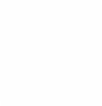 Maksimal tillatt belastning (= kroppsvekt) ble satt til 100 kg.  Dette programmet ble testet i samsvar med EN ISO 20957-1:2013 og EN ISO 20957-5:2016 "H,C" og  er i samsvar med  EF-direktivet  (2014/30EU).Monterings- og bruksanvisningen regnes som en del av  produktet.  Denne dokumentasjonen må fremlegges   ved  salg eller videreformidle  produktet.Montasjehandleiding  Før du starter monteringen, må du absolutt følge våre råd og sikkerhetsforskrifter!Før du   starter monteringen, må du ubetinget   følge våre anbefalinger og sikkerhetsinstruksjoner!  Fjern alle individuelle deler fra  papp og legg  dem  tydelig klare slik at du  kan starte monteringen. Monteringstid: 30 - 40 min.Trinn 1:  Montering av sokkelen  (6+7) og seterammen (4) til bunnrammen (1). Skyv seterammen (4) inn i  bunnrammen (1) og åpningene i rørene slik at  de ligger oppå hverandre.  Hver skrue M8x16 (14) med fjærring  (16) og bunnplate  8//16 (15) montert og strammet.Monter det fremre benet (6) med de forhåndsmonterte  endehettene med transportruller (25) på   bunnrammen (1).  Bruk  to bolter M10x65 (10), buede mellomringer 10//20 (17) og fjærskiver (13).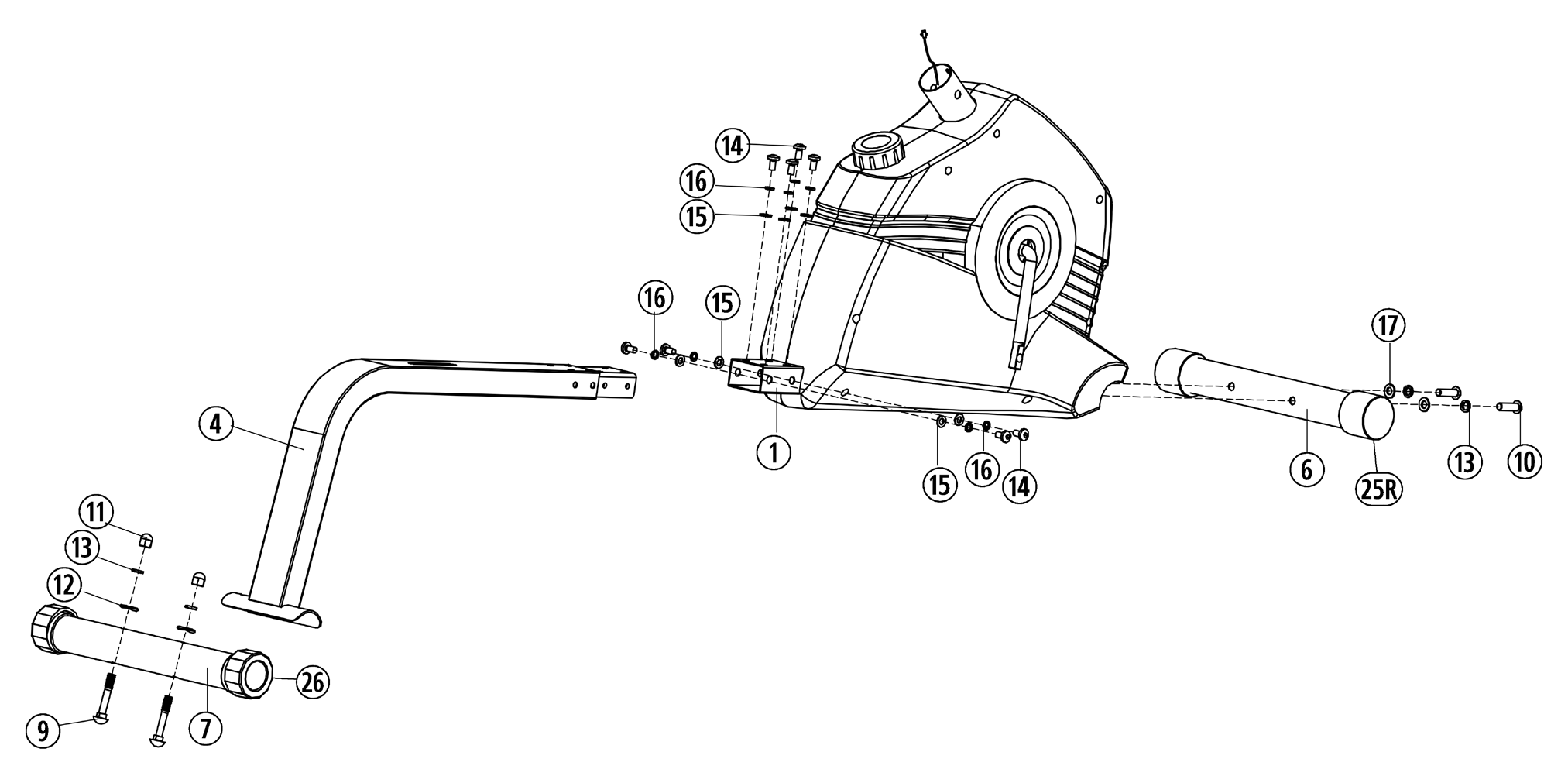   Monter   bakbenet (7) med de  forhåndsmonterte hettene  med høydekompensasjon (26) på bakre seteramme (4).  Bruk  to låseskruer M10x65 (9); buede mellomringer 10//25 (12), fjærskiver (13) og hettemuttere  (11).(Etter at   hele monteringen  er fullført, kan  du  kompensere for liten ujevnhet i bakken av de to hettene med høydekompensasjon(26).  Enheten  er justert på en slik måte at uønskede bevegelser av  enheten under  trening er utelukket.  Du kan velge  enheten på    bakfoten  (7)  slik at den er på  de fremre transportrullene for å endre  installasjonsstedet.)Skritt 2:Montering av pedalene  (27L +27R)Skru høyre pedal (27R) inn i pedalstolen (28) på siden som er  til  høyre under trening.  (Vær oppmerksom! Skrueretningen er i retning av klokken).  Skru  venstre pedal (27L) inn i pedalstolen (28) på siden som er igjen under trening.   (Vær oppmerksom! Skrueretningen er i motklokkeretning).(Ordningen av de enkelte delene forenkles  fordi de riktige delene er merket med bokstaven R og de venstre delene med bokstaven L.)Monter deretter  pedalstroppene til venstre og høyre (62L+62R) på den aktuelle pedalen  (27L+27R).Trinn 3:Montering av  datamaskinholderen (5) og  datamaskinen (37) på  grunnrammen (1). Plasser datamaskinholderen (5) med en nedre ende på opptaket av bunnrammen (1) og koble pluggen  til datamaskinkabelen (22) til den tilsvarende pluggen for sensorkabelen (21).   Plasser datamaskinholderen (5) i det tilsvarende røret på bunnrammen  (1).     Pass på  at  kabeltilkoblingene ikke  sitter fast. (    Skyv kabeltilkoblingen langsomt  ned  i  sokkelrøret  når du setter inn datamaskinholderen (5).)  Skru datamaskinholderen  (5) m.b.v.  bolter M8x16 (14), fjærer(16) og buede bunnplater 8//25 (19) festet til  bunnrammen (1). Plasser batteriene (type AAA - 1,5 V) med hensyn til den faktiske polariteten på baksiden av datamaskinen (37). (Batterier  til datamaskinene er ikke inkludert i leveringsomfanget.   Se disse på markedet.) Ta datamaskinen (37) og koble tilkoblingskabelen (22) til  datamaskinen (37)  Plasser datamaskinen (37) på  datamaskinholderen (5) og skru den med  skruen  M5x12 (38), uten  å skade kabelen.Monteringsskruene til datamaskinen er plassert på baksiden av datamaskinen.Trinn 4:Montering av  seteopptaket (2) og håndtaket  (3) på  seterammen (4). Plasser setet (2) i      holderen på  seterammen (4) og fest   det  i ønsket  horisontal stilling med  håndgrep  schroev (20), bunnplate 10//20 (17) og  U- formet monteringsplate (8).  Sett håndtaket  (3) inn i setet (2) og åpningene glir ut slik at de er oppå hverandre.Sett hver skrue M8x70 (29) gjennom åpningene  og stram   håndtaket  (3) på setet (2) med bunnplaten 8//16 (15) og hetten selvblokkerende muttere (30).Trinn 5:Montering av  setepolsteringen (35) og  ryggpolsteringen (36) til  seteopptaket (2).  Plasser    seteputen (35) på setet (2) som  borhullene i seteopptaket (2) og gjengen i sete håndleddet (35) matcher. Du skrur  setestangen (35) med skruene M6x15 (31) og bunnplaten 6//12 (33) til seteopptaket (2). Trekk den bakre pollen (36)  til  setet (2) slik at borehullene i  setet (2) og  gjengene i bak pollen (36)  enig.  Skru den bakre pollen (36) med skruene  M6x40 (34) og underlagsplaten 6//12 (33) til  setet (2). Trinn 6:Kontroll:Kontroller alle skrue- og pluggtilkoblinger  for riktig montering og  drift.   Det avslutter forsamlingen.Når   alt  er i orden, blir innstillingene   for   lysmotstand  (50)  kjent med  enheten og  stiller inn de enkelte innstillingene. Juster sittestillingen  ved å skru  av   hånden (20)  og   flytte seteskuddet (2) på seterammen (4) til din høyde.Merk:Verktøysettet og bruksanvisningen.b.    oppbevar dem forsiktig, da du kanskje trenger dem senere for reparasjon  eller bestilling av reservedeler.Treningsplass i mm (for enheter og brukere)Flate Mm( Treningsområde og sikkerhetssone (roterende 60 cm))Datahåndbok for 1903A  Den medfølgende datamaskinen sikrer  utmerket treningskomfort.  Hver treningsalevante verdi  vises i et eget vindu.  Fra  starten av  treningen       vises  tiden som kreves, gjeldende hastighet, antall kalorier som forbrukes, tilbakelagt distanse  og gjeldende hjertefrekvens .  Fra null økes og holdes alle verdier.   Datamaskinen slås på ved  å trykke på  F-tasten eller ganske enkelt i begynnelsen av treningen. Datamaskinen  registrerer  alle verdier og viser dem.For   å stoppe  datamaskinen kan du bare avslutte treningen. Datamaskinen stopper  alle målinger og inneholder de sist oppnådde verdiene. De sist oppnådde verdiene for TIME, CALORIES og KM lagres   i  4 Min. i  minnet, og når treningen  gjenopptas, kan  videre trening  gjøres  fra disse verdiene.  Etter  endt opplæring slås datamaskinen automatisk  av etter ca. 4 minutter. Skjerm:"KM/H"-skjerm:Gjeldende hastighet vises  i kilometer per time.  En bestemt verdi kan ikke  angis   ved hjelp av "E"-knappen.     Den sist oppnådde verdien lagres heller  ikke  med  denne funksjonen.(Maksimal  hastighet er 99,9 km/t)"ZEIT"-skjerm:Gjeldende tid som kreves   , vises i minutter og sekunder.  En bestemt  verdi kan stilles inn  ved hjelp av  "E" -knappen.  Når en bestemt tid er angitt, vises den  gjenværende tiden.  Når den  inntatte verdien er nådd,   representeres den av et akustisk signal.Den sist  oppnådde verdien med denne funksjonen lagres automatisk. (Maksimal skjerm 99,59 minutter)"KM"-skjerm: Gjeldende status  for antall  kilometer som er reist vises.  En bestemt verdi kan stilles inn  ved hjelp av "E" -knappen.  Når en bestemt avstand er angitt, vises den gjenværende  avstanden.   Når den innstilte verdien er nådd, vises den med et akustisk signaal.Den sist  oppnådde verdien med denne funksjonen lagres automatisk. (Maksimal avstand er 999 km/t)"KALORIER"-weergave:Gjeldende status for  antall  kalorier som forbrukes, vises.  En viss verdi kan lades   ved hjelp av "E" -knappen.  Når  antall kalorier som   skal forbrukes er angitt,  vises  antall kalorier  som fortsatt skal  forbrukes.  Når den innstilte verdien er nådd,  vises den med et akustisk signal.Den sist  oppnådde verdien med denne funksjonen lagres automatisk. (Maksimumsverdien  er 999 kalorier)"ODO"-visning: Gjeldende status for  kilometerne som   er reist for alle treningsenheter frem til dette punktet  , inkludert gjeldende  treningsenhet, vises. Det er ikke mulig å angi en bestemt verdi  på forhånd.Den sist  oppnådde verdien lagres heller  ikke  med  denne funksjonen. (Maksimal avstand er 9 999 km/t)"SCAN"-funksjon:Når denne funksjonen er valgt, i en kontinuerlig endring i ca.  5 sekunder gjeldende  verdier for alle funksjoner angitt etter hverandre?.Taster:F-knappen:Ved å trykke  kort   på  denne knappen en gang,  kan du bytte mellom funksjoner;  dvs. at den relevante funksjonen der en verdi må angis  med E-test-.b kan velges. Den ønskede funksjonen representeres  av et symbol i  vensteren."E"-knappen:  Ved  å trykke kort  på   denne tasten én gang  hver gang, kan verdiene i de enkelte funksjonene overlappes.  For å gjøre dette må ønsket  funksjon først  velges  med "F" -knappen.  Ved   å holde denne tasten nede lenger,  hopper verdiene raskere, denne funksjonen kan stoppes  ved å trykke på tasten igjen.  I  begynnelsen av treningsøkten   telles den angitte verdien tilbake  til null."L"-nøkkel: (Deaktiver)Ved   å trykke  kort   på denne tasten , vil  den valgte verdien med "F"-tasten til null.Ved  å trykke lenge på tasten  (ca. 5 sekunder) kan alle verdier slettes. Alle viste verdier tilbakestilles   til null. Utskifting av batteri  :  Åpne  batteriromdekselet  og ta ut de brukte batteriene.  (Hvis  batteriene lekker, må du fjerne dem under økt tid, gitt   at   batterisyren ikke kommer i kontakt med huden og rengjør batterirommet grundig.) Sett inn    de nye batteriene (type (AAA) 1,5 V i  riktig rekkefølge og  ta hensyn til polariteten i  batterirommet og skyll batteridekselet slik at det klikker på plass.Hvis  datamaskinen ikke kommer med en gang,  må funksjonsbatteriene tas ut i 10 sekunder og  settes inn igjen.Kast   de tomme batteriene godt i henhold  til avhendingsforskriftene og ikke avgi avfall.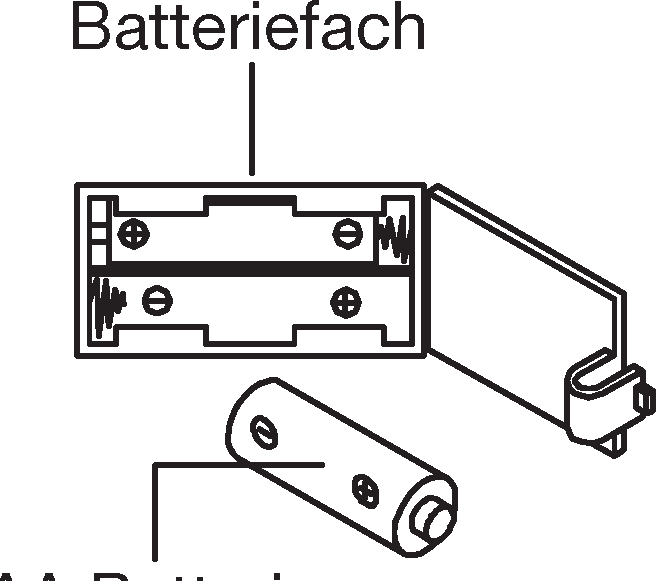 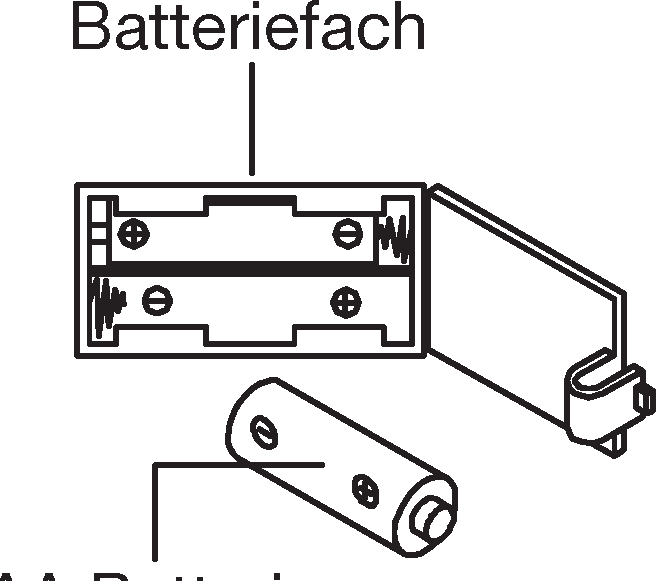 Rengjøring, vedlikehold og lagring av  treningssykkelen:RenholdBruk kun en fuktig klut til  rengjøring. Advarsel: Bruk aldri  benzen, tynnere eller andre aggressive overflaterengjøringsmidler   hvis de forårsaker skade . Apparatet er kun til privat bruk  og egnet for innendørs bruk.  Hold  enheten ren og fuktighet ute av  enheten.Lagring Ta batteriene ut  av  datamaskinen med den hensikt å bruke  enhetenenn 4   uker.  Skyv  salglideren til  styret og seterøret så dypt som mulig inn i rammen. Velg en tørr oppbevaring i  huset og tilsett litt   tåkeolje  til pedallagrene til venstre og høyre, og på  tråden  på setets lukkestang.  Dekk enheten  for å  beskytte den mot     misfarging  fra sol og støv.VedlikeholdVi anbefaler  å   vurdere  de 50 driftstimene til skrueforbindelsene  for  tetthet, som ble utarbeidet i monteringen. Hver 100 driftstimer må du trykke på en gitt oljespray til pedallagrene til venstre og høyre, og til  tråden  på setets lukkeskrue.Løser:Som u ikke Boks oppløse med hjelpe av Referert Lagring informasjon, Boks i kontakt absorbere med din forhandler av Fabrikant.Oppvarming Øvelser (Varm Opp) Start    oppvarmingen ved  å gå på  stedet i minst 3 minutter og utfør følgende gymnastikkøvelser   for å forberede kroppen til treningsfasen deretter.   Øvelsene overdriver det  ikke  og vender seg bare så langt til en liten motstandsfilt.    Denne posisjonen vil  holde noe.Etter  oppvarming øvelsene ved  å riste  noen  armer og ben løs. Å lytte etter  treningsfasen er ikke brått, men ønsker syklusavslapping   noe  uten motstand for å gå tilbake   til den normale pulssonen. (Kjøle ned) Vi anbefaler at       oppvarmingsøvelsene  utføres på    slutten av treningsøkten  og  for å avslutte treningen med  risting av lemmer.Trening  Følgende    faktorer bør   tas i   betraktning når du bestemmer  treningen som trengs  for å  oppnå en merkbar forbedring i  figur og helse: Intensitet: Graden av fysisk belastning under  trening bør overstige  normal belastning, uten å forlate deg  ute av pusten og / eller utmattet. Pulsen kan være en passende retningslinje for en effektiv treningsøkt.  Under trening    bør  det være mellom 70% og 85% av maksimal hjertefrekvens (se tabellen og formelen for å bestemme og  beregne  ).  I løpet av de første ukene bør   pulsen under  trening være i den laveste delen av dette, rundt 70% av maksimal hjertefrekvens. I løpet av de følgende ukene og månedene skal hjertefrekvensen sakte stige til den øvre hastigheten  på 85% av maksimal  hjertefrekvens.  Jo bedre tilstanden  til personen  som trener, jo  mer må  treningsnivået stige til mellom 70% og 85% av maksimal  hjertefrekvens  å komme.  Dette kan  oppnås ved å trene lenger  og /eller ved å øke vanskelighetsgraden  .  Når pulsen  ikke vises på displayet  eller når du  vil sjekke pulsen din bare for å   være på den sikre siden, fordi  det  skyldes bruksfeil  osv.        vises feil, kan du gjøre  følgende: Mål pulsen på vanlig måte (f.eks.  føle pulsen og  antall slag per minutt  antall).  Mål hjertefrekvensen med en egnet og kalibrert måleenhet (tilgjengelig fra helseinstitusjoner)Frekvens:De fleste eksperter anbefaler et helsebevisst kosthold, som  bør skreddersys til treningsmålet ditt, og  en fysisk trening tre til fem ganger  i uken.  En vanlig voksen bør  trene to ganger  i uken for å opprettholde sin nåværende tilstand.  For å forbedre  tilstanden  og  endre  kroppsvekten, må han trene minst tre ganger i uken.  Selvfølgelig er den ideelle treningsfrekvensen fem ganger i uken. Opplæringsplanlegging Hver treningsøkt bør bestå av tre faser: en "oppvarming", en "treningsfase" og en "nedkjøling". I   "oppvarmingen" bør kroppstemperaturen og oksygentilførselen sakte øke.  Dette kan oppnås  ved å gjøre gymnastikkøvelser i   fem  til ti minutter.    Deretter må  den faktiske opplæringen ("treningsfasen") begynne. Treningsbelastningen  bør være lav   de første minuttene og deretter øke over en periode på 15 til 30 minutter, slik at  hjertefrekvensen er mellom 70% og 85% av maksimal hjertefrekvens  er plassert.Til av blodsirkulasjon på av "treningerfase" også støtte i til myalgi av anstrengt Brawn også forebygge, klatt av opplæring i fase gjennom Én “kjøling ned" bli Fulgt. Herved må Fem til Ti referat lang stretchoefeningen i/av Lys gymnastiekoefeningen bli gjort.Motivasjon Nøkkelen til et vellykket program er  regelmessig trening.  Det er  best å  sette en fast tid og sted per treningsdag og også forberede deg mentalt   til treningen. Bare tren med  godt humør og ha  målet i tankene.  Med  kontinuerlig trening vil    du se at du   gjør fremskritt hver dag, at du utvikler deg videre  og at du nærmer deg ditt  personlige treningsmål litt etter litt.Stuklijst - reserveonderdelenlijst RS 100 Art.-Nr. 1903ATeknisk spesifikasjon: Stand 01.10.  2020Magnetisk bremsesystem medca. 6 kg vliegwielmassa10-trinns låsingKomfortabel stol med ergonomisk ryggstøttestille , flat beltedriftsklisikkert senter for gravitasjonspedaler  med belteTransportVannrett justerbar seteposisjonBrukervennlig datamaskin med indikasjon på;  tid, hastighet, avstand, total avstand, ca.  kaloriforbruk, og Skann.Justering av  grenseverdiene;  tid, avstand og ca.  kaloriforbruk Overskridelser av  grenseverdiene er angittDatamaskinen inneholder holder/hylle for nettbrett og smarttelefonLastekapasitet med  kroppsvekt opp til ca. 100 kg Produktvekt  : 24 kgStørrelse: ca.  L 133x B 60 x H 95 cm Treningsrom: minst 2,5m²Hvis en bestemt del ikke er i orden eller mangler, eller hvis du  trenger en ekstra rounderel i  fremtiden, kan du kontakte  :Datagrunnlag for Internett-tjeneste og deler  : www.christopeit-service.deToppidrett Gilles GmbH Friedrichstr. 55D-42551 VelbertTlf: +49 (0) 20 51 - 6 06 70Tlf: +49 (0) 20 51 - 6 06 74 4E-post: info@christopeit-sport.com www.christopeit-sport.comDette produktet er kun beregnet på treningsrom  for  personlig  hjemmebruk og er ikke egnet for industriell eller kommersiell bruk.  Hjemmetrening  bruk klasse H / C0 5 10 15 20 25 30 35  405060708090100 						 mmObzor InnholdViktige anbefalinger og veiledningpå 	sikkerhetsnr. 	39 Monteringsveiledning illustrasjoner	 3, 40 - 42Kjære kunder og kjøpere!Vi gratulerer deg  med kjøp av treningsutstyr  til hjemmesport   og ønsker deg de hyggeligste inntrykkene.  Følg anvisningene og instruksjonene  i   installasjons- og bruksanvisningen.Hvis du  har   spørsmål,  kan du kontakte oss når som helst  uten å nøle.С уважением, Ваш Кристопайт Шпорт ГмбХ Toppidretts gilles GmbHFriedrichstrasse 55D-42551 VelbertViktige   gode fremgangsmåter og veiledninger  for sikkerhetVåre produkter er fundamentalt testet fra utsiden og oppfyller dermed   den nåværende, høyeste  sikkerhetsstandarden.   Dette faktum fritar imidlertid  ikke fra plikten  til  strengt å  overholde følgende prinsipper.Monter simulatoren i henhold til installasjonsinstruksjonene  og bruk bare de delene som er knyttet til simulatoren som  er festet til installasjonen av simulatoren.  Før installasjon,  kontroller  fullstendigheten av leveransen på grunnlag av  fakturaen og  fullstendigheten av  innholdet i  pappeskeemballasjen for installasjon og drift.Før første gangs  bruk  og   med jevne mellomrom (ca.  hver 50. driftstid)  må tettheten til alle skruer, muttere og andre kontrollere tilkoblingene og  få tilgang til aksler og  Ledd med noen behandler smøremiddelet slik at  en sikker tilstand av utstyret sikres.Kontroller spesielt sete- og   rattjusteringen  for tetthet.Plasser simulatoren på et tørt, flatt sted og beskytt den  mot  fuktighet og fuktighet.  Kompensere for gulv uregelmessigheter  på grunn av  passende tiltak utført på gulvet, og sørget for dette, de justerbare delene av simulatoren, hvis noen,  er på denne simulatoren.   Eliminer kontakt med fuktighet og fuktighet.Hvis det er nødvendig å beskytte  plasseringen  av simulatoren, spesielt fra dytting, forurensning og lignende, legg en passende, sklisikker pakning (for eksempel gummi) under  simulatoren. teppe, treovn, etc.).Før trening, fjern alle gjenstander  innenfor en radius på 2 meter rundt simulatoren. For å rengjøre simulatoren kan du ikke bruke aggressive  rengjøringsmidler, og for installasjon og mulige reparasjoner , bruk bare den som er plassert  med den eller et passende eget verktøy.Fjern  spor av  svette fra simulatoren umiddelbart  etter slutten av treningen.ADVARSEL:   Pulsstyringssystemer  kan være unøyaktige.    Økt trening kan føre til alvorlig hygienisk skade eller føre til døden.  Ufaglært og overdreven trening kan føre til helseskader.  Derfor,  før  du fortsetter med en målrettet treningsøkt, kontakt den aktuelle legen.  Det kan bestemme hva maksimal  belastning (puls, watt, treningsvarighet,  etc.) skal  utøves.  e.)  det er lov å bli utsatt, og gi nøyaktig informasjon om  kroppens riktige posisjon under trening, om  målene for treningen og om ernæring.  Det er forbudt å trene etter et solid måltid.Tren   på simulatoren bare når den  fungerer feilfritt.  Bruk kun originale reservedeler for  mulige reparasjoner.  MERKNAD: Hvis delene når du bruker      enheten blir for varme, har de  byttet ut,  og de garanterer fortsatt ikke at  enheten ikke brukes før  den er i stand til å  bli plassert.Når du justerer de justerbare delene, må du overvåke   riktig posisjon eller følgelig ta hensyn til den markerte maksimale innstillingsposisjonen  og sikre riktig fiksjon av den nylig justerte posisjonen.  Med mindre annet er spesifisert i   håndboken, kan bare én person bruke simulatoren.   Treningstiden   skulle  ikke ha overskredet totalt 60 Min./daglig.Det er nødvendig å bruke  treningsklær og sko, som er egnet for helseopplæring  på simulatoren.  Klær bør være slik at  det i sin form (for eksempel lengde) ikke  kunne  fange under  trening.  Du bør velge treningssko  som passer til  simulatoren, gi stabilitet for føttene og ha en sklisikker såle.  FORSIKTIG: Hvis svimmelhet, kvalme,  brystsmerter og andre unormale symptomer oppstår, avbryte treningen og konsultere legen din.Det bør tas i  prinsippet  hensyn til at  sportsutstyr ikke er  et leketøy.Derfor  har  de kun lov til å brukes i samsvar med formålet og personer som har relevant informasjon og som har blitt instruert tilsvarende.  Personer som barn, personer med nedsatt funksjonsevne og personer med nedsatt funksjonsevne bør bare bruke simulatoren i  nærvær av en annen person som kan gi hjelp og  gi veiledning.  Utelukke muligheten for  å bruke simulatoren av barn uten tilsyn ved å treffe passende tiltak.Sørg for  at  traineer og andre    personer aldri  faller inn i  sonen med fortsatt bevegelige deler eller at de ikke er der. В Slutt Vilkår Tjeneste Denne produkt ikke må være Disponert в Hjem avfall, а må være Gitt på forsamling vare Resirkulering Brukt Elektrisk и Elektronisk Enheter. På Dette er Angir symbol på Produkt, på Hvordan langs Operasjon eller på Pakke. Alt materialer Boks være Nok en gang Brukt Ifølge Merking. På Gjentatt Bruk, Sekundær Vaskerabotke eller Annen Skjemaer Sekundær Bruk Gammel Enheter Du Gjøre dens bidrag в Beskyttelse Omkringliggende Miljø. Vær så god, Lære i Felles Ledelse adresse Nær Prefabrikkert Vare Resirkulering.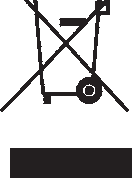 Ta hensyn til miljøets krav, ikke fjern emballasjematerialet, brukte batterier og deler av simulatoren sammen med husholdningsavfall, men legg dem i beholdersamlingene som er gitt til dette  formålet.  eller gi  dem  til de aktuelle skrapsamlingspunktene  . Denne simulatoren er et sportsutstyr  som fungerer avhengig  av  hastighet, t.  E.   dens kraft øker etter hvert som  hastigheten øker  og omvendt. Gitt apparat Er Avhengig fra Fart, Ie. med Øke Nummer Revolusjoner kraft Øker и omvendt. Apparat utstyrt med Fixable i 10-vi Posisjoner Justering Motstand, Den Lar redusere eller heve Brems motstand og den Flest, Opplæring Belastning. På Denne rotasjon Håndterer Justering Motstand в Retning Trinn 1 Fører к Redusere Brems Motstand og den Flest, Opplæring Belastning. Rotasjon Håndterer Justering Motstand i Retning Trinn 10 Fører til Øke Brems Motstand og den Flest, Opplæring Belastning.Simulatoren   er testet og sertifisert i henhold til en ISO 20957-1:2013 og EN ISO 20957-5:2016 "H,C".  Tillatt maksimal belastning (=  kroppsvekt) er satt til 100 kg.  Datamaskinen er sertifisert  i henhold til EMV Richtlinie 2014/30EU-standarden. Monterings- og  bruksanvisninger bør betraktes som en del av produktet.  Denne dokumentasjonen må fremlegges når produktet  selges eller overføres.  Bruksanvisning for installasjon Før du begynner  å installere, les nøye gjennom våre anbefalinger og  sikkerhetsinstruksjoner!Fjern alle deler fra pakken, legg dem på gulvet og kontroller  dem for   fullstendighet  i samsvar med  tegningene i installasjonsinstruksjonene.  Dette vil hjelpe deg når  du monterer simulatoren. Installasjonstid  30-40min.Trinn 1:Montering av ben (6+ 7) og bakre hovedramme  (4) på hovedrammen  (1).  Sett den bakre  hovedrammen (4) inn i hovedrammen  (1) slik at   hullene plasseres oppå   hverandre.  Sett på   boltene M8x16 (14)  en  fjærskive (16) og en fôrskive  8//16 (15) og skru den bakre  hovedrammen (4) til  hovedkanten (1).Monter det fremre benet (6) med transportruller (25) på hovedrammen  (1).  Bruk    to bolter med en innvendig sekskant M10x65 (10), foret skiver 10//20 (17),  fjærskiver (13).Trinn 2:Монтаж педалей (27L+27R).    Skru  høyre pedal (27R) på pedalens tilkoblingsstang (28)  på høyre side i   kjøreretningen.   (Hør etter!  Bolt vri retning:   med urviseren).Skru   venstre pedal (27L) på pedalens tilkoblingsstang  (28) på  venstre side i kjøreretningen.  (Hør etter!   Bolt vri retning:  mot klokken).Установите фиксирующие ленты педалей (62L+62R) на соответ- ствующие педали (27L+27R).  Для упрощения монтажа левая пе- даль обозначена буквой L, а правая педаль обозначена буквой R3. Monter bakbenet (7) fra    benhetten (26) til den bakre hovedrammen  (4).  Bruk    to  monteringsbolter M10x65 (9), foret skiver 10//25 (12),  fjærskiver(13) og muttere  (11).  Etter   at  du har montert hele simulatoren, ved å dreie hettene  på den eksentriske (26),  må du stille inn  kompensatorene for gulv uregelmessigheter riktig.  Ved å gjøre dette vil du forhindre utilsiktede bevegelser  av simulatoren under  trening.   Du kan bruke  enheten på  bakbenet(7) Løft den slik at  den står på de fremre transportrullene for å endre monteringsstedet. Trinn 3: Montering av braketten på en datamaskin (5) og en datamaskin (37).Ta en datamaskinbrakett  (5) med en forhåndsmontert  tilkoblingskabel  (22).   Koble pluggen  på datamaskinkabelen   (22) til pluggen på sensorkabelen  (21).Sett  datamaskinbraketten  (5) inn i riktig montering på hovedrammen  (1).  Vær oppmerksom  på at   kabeltilkoblingen   ikke klemmes fast, og sett braketten    (5)  langsomt inn i riktig montering på   hovedrammen  (1).  Skru datamaskinbraketten   (5) til hovedrammen  (1) ved  hjelp av  skruer M8x16 (14),   fjærskiver (16) og fôret shay-  8//25 (19). Ta datamaskinen (37) ut av  pakningen og sett inn batteriene (type AAA - 1,5 V) i      batterisporet   på baksiden av  datamaskinen (37) ein.   (Vær  oppmerksom på at batterier  ikke er  inkludert i  leveringsomfanget.  Kjøp batterier  i butikken.)Ta datamaskinen (37) og sett inn tilkoblingskabelen  (22) på baksiden av  datamaskinen (37).Sett datamaskinen (37) inn på datamaskinbraketten  (5) på toppen av   braketten og fest  den med   skruene M5x12   (38). (Vær oppmerksom   på at kabelen ikke  er  klemt fast.)Trinn 4: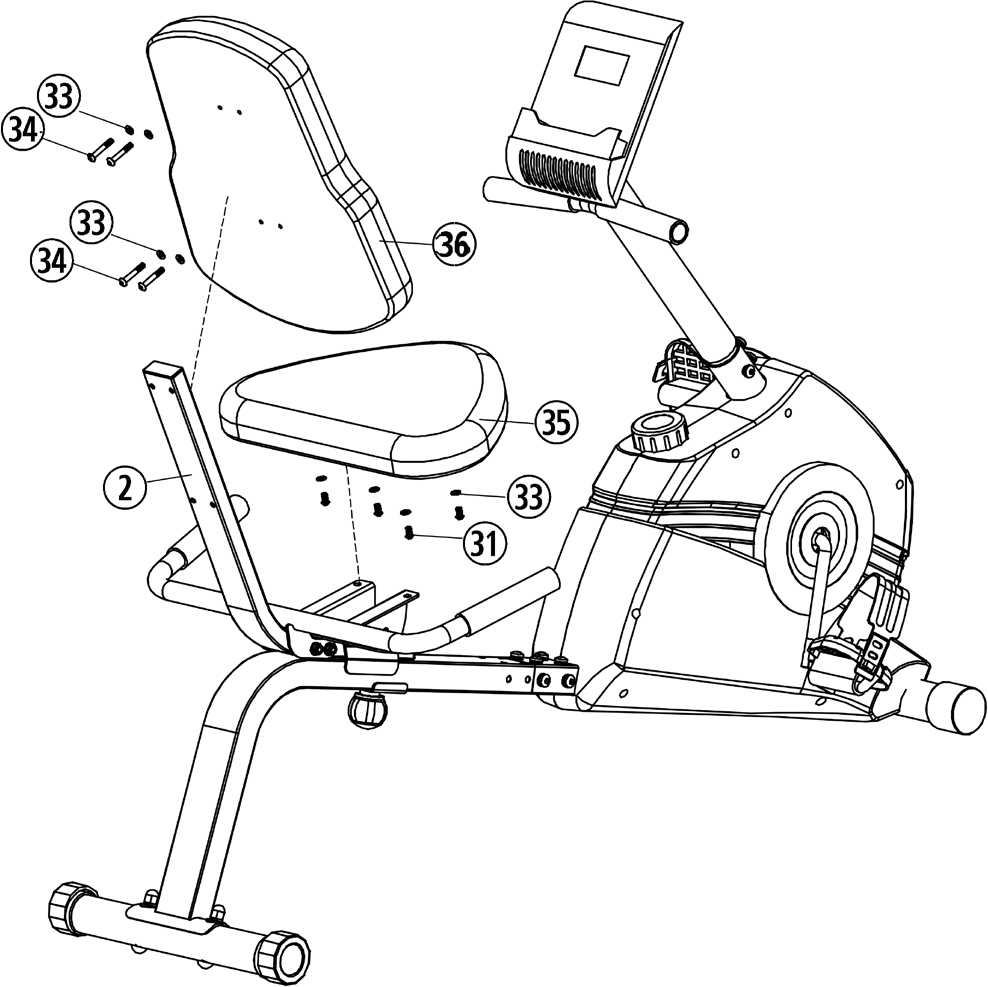 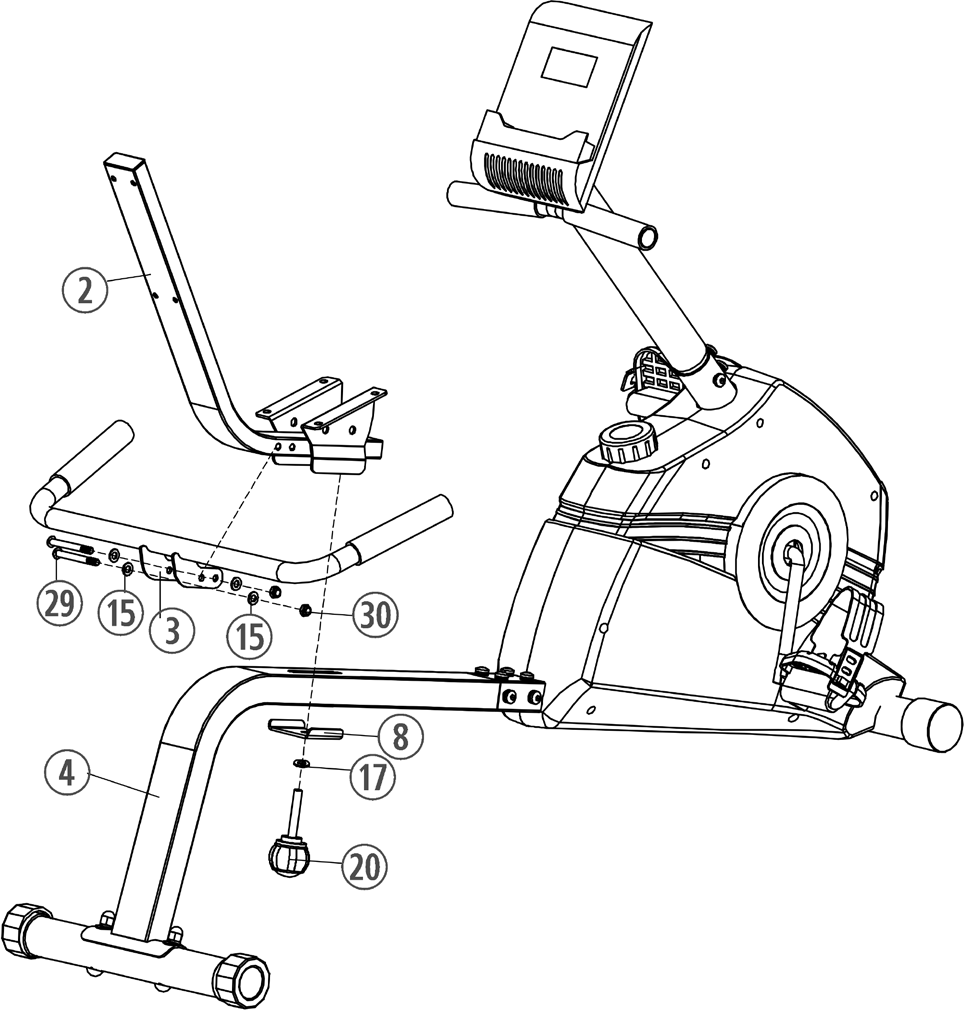 Montering av sleden (2) og håndtaksrøret  (3) på den bakre hovedrammen  (4).Sett   sleden (2) inn i hovedrammebraketten    bak(4)  og  sikres i ønsket horisontal stilling med den  U-formede  festeplaten  (8), foringsskivene  10//20 (17) og festeanmmeren (20).Sett håndtaksrøret   (3) på sleden (4).    slik at  hullene plasseres oppå  hverandre.Sett  skruene M8x70      (29) inn i hullene  i håndtaksrøret   (3) og på setesporene (2) og godt på foringsskiven  8//16 (15) og  hettemutteren  (30).   Skritt 5:Montering av setet (35) og ryggstøet (36) på sleden (2). Plasser setet (35) på sleden (2) slik at  hullene i  sleden (2) og gjengen i  setet (35) passer. Sett   på boltene M6x15 (31) en fjærskive  6///12(33)  og skru setet (35) godt fast på sleden (2).  Påfør    en myk ryggstøtte (36) slik at   hullene i sledesalen (2) og ryggstøet (36) faller sammen.  Skru den myke ryggstøet (36) godt fast med skruene M6x40 (34),  fjærskivene 6//12 (33) til  setets slede (2). Trinn 6:KontrollKontroller om alle tilkoblinger har riktig  builds, og kontroller  funksjonaliteten.  I dette tilfellet  anses  installasjonen som fullført.Hvis alt er i orden, kan du gjennomføre en prøvetrening  med en liten(50)  Last inn, og tilpass simulatoren  individuelt.     Juster  seteposisjonen ved å løsne festeantrekket   (20) og dreie setestøtten    (2)  til seterammen  (4)  til høyden. Merk:Ta vare på   verktøysettet  for senere reparasjoner og   monteringsinstruksjoner  for mulige reservedelsbestillinger.  Læringsområde  i mm (for enhet og bruker)Fri overflate i mm (Treningsområde  og   sikkerhetssoner (roterende 60cm)) Bruksveiledning   for datamaskiner for simulatoren  i   1903A-serien Datamaskinen som er inkludert i  simulatorens utstyr  vil giDu får maksimal komfort under  treningen.  Enhver indikator som er viktig for   treningsprosessen  , gjenspeiles på displayet.Med starten av treningsøkten  vises den nødvendige tiden, faktisk hastighet, omtrentlige kaloriutgifter,  tilbakelagt distanse og pulsen til traineen  på tidspunktet  for avlesningene på  displayet.  Alle  verdier starter fra 0, og  antallet angis fremover.Datamaskinen slås på  ved ganske enkelt å trykke på  "F"  -knappen eller bare ved å starte treningsøkten.  Datamaskinen begynner å telle alle  avlesningene og vise dem på skjermen.For å stoppe datamaskinen trenger du bare  å fullføre treningsøkten.  Datamaskinen stopper alle målinger og viser de endelige resultatene.  De siste resultatene av TID-funksjonene, KALORIER og KJØRELENGDE registreres i minnet i   4 minutter, og når du gjenopptar treningen, kan du starte med disse indikatorene.Datamaskinen  slås automatisk av  ca.  4 minutter etter slutten av treningsøkten.Indikasjoner:Individuelle funksjoner kan velges  ved hjelp av  "F"  -knappen, og de tilsvarende dataene vises på  displayet.   Den valgte funksjonen er angitt på displayet  ved hjelp av  et symbol blant  listen over  alle funksjonene til simulatoren. Funksjon "KM/H" (Km per time):Den faktiske hastigheten oppnådd i kilometer per time vises.  Det er ikke mulig å forhåndsinnstille en bestemt indikator ved hjelp av   "E"  -knappen.  Denne funksjonen registrerer ikke   de siste resultatene i  minnet.(Maksimumsgrensen  for indikatoren er 99,9 km / t)Функция "TID":Viser  faktisk  brukt tid i minutter og sekunder.Ved hjelp av  "E"  -knappen kan du forhåndsinnstille  visse indikatorer.  Hvis du har angitt et bestemt tidspunkt,  angis tiden som gjenstår frem til den angitte grensen.  Så snart denne grensen er nådd, høres  et akustisk signal  umiddelbart.  De siste resultatene i denne funksjonen  skrives til minnet. (Maksimumsgrensen  for indikatoren er 99,59 minutter.) Funksjon "KM" (Kilometer): Antall kilometer tilbakelagt vises.  Du kan forhåndsinnstille  en definert indikator  i denne funksjonen ved hjelp av   "E" -knappen.  Hvis du har satt en bestemt indikator,  vises antall kilometer som gjenstår opp til den angitte grensen.  Så snart den angitte grensen er nådd,  høres  et akustisk signal  umiddelbart.  De siste resultatene i denne funksjonen  skrives til minnet. (Maksimumsgrensen  for indikatoren er 999 km)Функция "KALORIER" (Калории):Det faktiske antallet forbrente kalorier er indikert.  Du kan forhåndsinnstille  en bestemt indikator i denne funksjonen ved hjelp av   "E" -knappen.  Hvis du har angitt en bestemt indikator,  vises antall kalorier som gjenstår opp til den angitte grensen.  Så snart den angitte grensen er nådd,  høres  et akustisk signal  umiddelbart. De  siste resultatene i denne funksjonen  skrives  til minnet.  (Maksimumsgrense  på 999 kalorier)Функция "Km/Total" (ОБЩИЙ КИЛОМЕТРАЖ):Det faktiske antallet kilometer som er reist av  alle tidligere treningsblokker, inkludert den siste treningsblokken,  er demonstrert.  Det  er ikke mulig å forhåndsinnstille en bestemt indikator i denne funksjonen. (Maksimal  indikatorgrense 9999 km) Funksjon "SCAN" (Vis alle avlesninger i   sin tur): Hvis denne funksjonen er valgt, vises oppnådd i et intervall på ca. 5 sekunder, som stadig erstatter  hverandre, i sin tur.  indikatorer for alle funksjoner.Кнопка "F":Med et kort tastetrykk   kan du flytte fra en funksjon til en annen, det vil si at den tilsvarende funksjonen er valgt, der  de  ønskede verdiene legges inn ved hjelp av   "E"  -knappen.  Hver verdi vises i det tilsvarende vinduet. "E"-knappen:Ett enkelt trykk på knappen angir verdiene  for    en bestemt funksjon.  For å gjøre dette, ved hjelp av  "F"  -knappen, må du først velge ønsket funksjon.Et lengre trykk starter en høyhastighetsinngangsmodus,  som kan stoppes  ved å trykke på nytt.Knapp "L" = Sletting av data:Med et kort trykk på denne knappen kan du sette indikatoren valgt ved å bruke   "F"  -knappen  til null.  Den tilsvarende indikatoren vises på displayet.Med et lengre trykk (ca. 5 sekunder) kan du slette alle indikatorene som er nådd opp til dette punktet.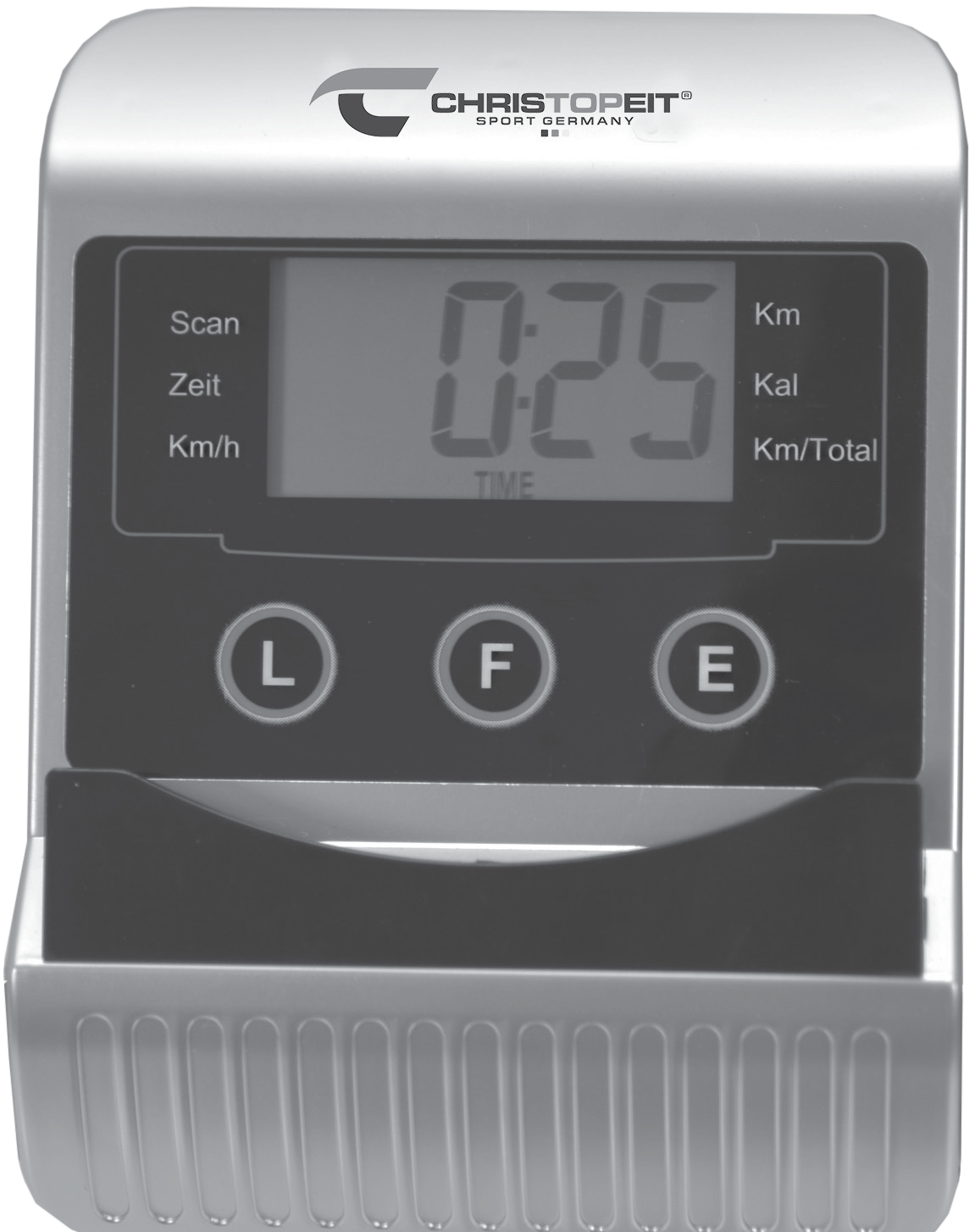  Utskifting av batterier: Åpne batteridekselet, og ta  deretter ut det brukte batteriet. (Hvis batteriene  lekker, fjern  dem under økningen, gitt at batterisyren  ikke er  i kontakt med huden, kommer og tørker batterirommet  helt.) Sett inn   de nye batteriene (type (AAA) A.A. i riktig rekkefølge på 1,5 V og  ta hensyn til polariteten i batterirommet  og lukk   batteridekselet for å få det til å  klikke.Hvis datamaskinen ikke plukkes opp umiddelbart, bør   batterifunksjonen  fjernes  innen  10 sekunder og  settes inn igjen.Tom Batteri Skyldig Vei i Overensstemmelse med Regler Resirkulering bruke og ikke Gi Gjenværende AvfallAAA Батареи OPPLÆRINGSINSTRUKSJONER Du bør vurdere følgende faktorer for å bestemme de riktige  treningsparametrene for å oppnå konkrete fysiske resultater og  helsemessige fordeler. IntensitetNivået på fysisk aktivitet under trening bør overstige nivået av normal fysisk anstrengelse, men du bør ikke kvele og  overarbeide.  Et praktisk mål på effektiviteten av trening kan tjene som pulsfrekvens.   Under trening kan  pulsfrekvensen nå  70-85% av maksimumet (se tabellen og formen for bestemmelse og beregning). I den første uken skal  pulsfrekvensen forbli   nederst  i dette  området, det vil si nederst i området.  omtrent 70% av maksimumet.  I de følgende ukene og månedene bør  pulsfrekvensen gradvis økes til  85% av maksimumet.   Det er best for den  fysiske tilstanden til personen som utfører øvelsene hvis  pulsfrekvensen øker, og forblir innenfor  70-85%  av maksimumet.  Dette oppnås ved å øke  treningstiden  eller vanskelighetsgraden.Hvis  pulsen ikke vises på  dataskjermen  , eller hvis du vil kontrollere pulsen, noe som kan  vises feil på grunn av en feil.  Du kan gjøre følgende: A) måle  pulsfrekvensen på  vanlig måte (telle  antall pulsslag   per minutt på håndleddet)C) måle pulsfrekvensen  ved hjelp av en spesiell enhet (som kan kjøpes  fra selgere av spesialisert utstyr)FrekvensDe fleste eksperter anbefaler en kombinasjon av et sunt kosthold, som er basert på  formålet med treningsøktene dine, og fysiske øvelser 3 ganger i uken.  En vanlig voksen  kan trene to ganger i uken for å opprettholde sin normale fysiske form.     Tre treningsøkter om dagen  er nødvendig for å forbedre  kondisjon og redusere vekten.  Den ideelle  treningsfrekvensen  er 5 ganger i uken. Planlegging av treningsøkterHver treningsøkt bør bestå av tre faser: oppvarming (oppvarming), direkte trening og nedkjøling etter trening, sluttfasen.  Kroppstemperatur  og  oksygeninntak i kroppen skal sakte øke  i oppvarmingsfasen.   Utfør gymnastikkøvelser i  5-10 minutter. Fortsett deretter til hovedfasen av treningsøkten.  Belastningen skal være relativt lav de første  minuttene og deretter øke  i  15-30 minutter slik at   pulsfrekvensen er i   området 70-85% av maksimumet.  For å opprettholde  blodsirkulasjonen  etter  hovedfasen av treningen,  for å forhindre  forekomst av smerte eller spenning i musklene,  er  den siste fasen av  treningen nødvendig: ytelse for 5-10 minutter med   strekkøvelser  eller lette gymnastikkøvelser.Motivasjon Nøkkelen til suksessen til  programmet er regelmessig trening.  Du bør angi en bestemt tid og sted for hver dag for trening og internt forberede deg  på dem.  Tren bare  når du har holdningen og husk alltid  målet ditt.  Hvis du fortsetter  studiene,  vil du etter  en stund  kunne  se fremgangen din dag  for  dag og vil nærme deg målet ditt trinn for trinn.   Oppvarmingsøvelser før trening Start oppvarmingen ved  å gå på plass  i  3 minutter.    Deretter utfører du følgende øvelser som vil hjelpe deg med å  forberede deg optimalt til treningen.   Under   øvelsene  bør du  ikke oppleve smerte.  Utfør øvelsen til en  trekkfølelse vises i muskelen.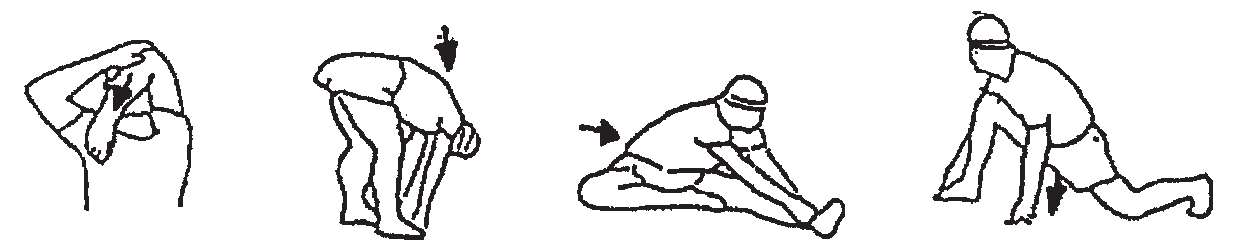 Etter oppvarming,  rist bena og armene for å slappe av i musklene.  Ikke slutt å trene plutselig.  Reduser  tempoet på treningsøkten slik at   pulsen faller til den vanlige indikatoren (Kjøle ned).  Vi anbefaler at du  på slutten av treningsøkten igjen utfører et  sett med øvelser for oppvarming.Rengjøring,  vedlikehold og lagring av simulatorenRenholdBruk   en ren, fuktig klut til å rengjøre.  Advarsel: Bruk aldri    bensin, fortynningsmiddel eller andre sterke  rengjøringsmidler  som  kan skade overflaten for  rengjøring. Simulatoren er kun beregnet  på hjemmebruk   innendørs.  Beskytt simulatoren  mot fuktighet og støv.Lagring av simulatorenHvis du ikke bruker simulatoren i mer enn 4 uker, må du koble den fra nettverket.  Plasser  sleden så  nær styret  som mulig og   senk sadelstøtterøret  så  lavt som mulig.   Plasser treneren i  et tørt rom og spray litt olje på pedallagrene til høyre og venstre,  samt på gjengen på  rorskruen  og høyhastighetslukkeren.   Dekk simulatoren for å beskytte den  mot  sollys og støv og dermed forhindre  endring av farge VedlikeholdVi anbefaler at etter hver  50 timers  bruk må du kontrollere de boltede tilkoblingene  , og etter hver  100  timers bruk smøre pedallagrene til venstre og høyre, tråden  på  rattskruen og høyhastighetsskruen   oljelukking  fra sprøyterSpesifikasjon -  RS100 Reservedelsspesifikasjon Nei заказа 1903ASpesifikasjoner  per   10/1/2020Magnetisk  lastesystem pnnerium vekt 6 kg10  belastningsnivåer Horisontal justering komfortabelt seteKompensatorer for ujevne gulv  transportrullerFlatt  drivrem sklisikre pedaler med sikkerhetsbelte 	Stor LCD-skjerm  med indikasjon på følgende parametere: tid, hastighet, avstand, total avstand, ca.   Kaloriforbruk og skanningMulighet tildele Egen Alternativer: Feilsøking: Hvis   problemet ikke kan   løses ved  hjelp av instruksjonene nedenfor, vennligst kontakt senteret der du kjøpte simulatoren.Når du har fjernet emballasjen, kontrollerer du  listen for å se om alle  delene er på plass.  Hvis alt er  i orden,  kan du begynne å montere.  Hvis en enhet  ikke er  i orden eller mangler, kan du kontakte  oss:Internett-tjeneste og reservedelsportal  : www.christopeit-service.deToppidrett Gilles GmbH Friedrichstr. 55D-42551 VelbertTlf: +49 (0) 20 51 - 6 06 70Tlf: +49 (0) 20 51 - 6 06 74 4E-post: info@christopeit-sport.com www.christopeit-sport.comtid, avstand og ca.  Kaloriforbruk 	Melding om  overskridelse av de  angitte parametrene Holder for smarttelefon/nettbrettMaksimal  brukervekt  100 kg Overordnede dimensjoner: ca.  L 133 x B 60 x H 95 cm Produktvekt: 24 kg Læringsområde: minst  2,5 m²Denne transportøren til bare for det private   idrettsområdet hjemme virker og er ikke egnet for industriell eller kommersiell bruk.  Bruk av idrett på hjemmebane  H/C0 5 10 15 20 25 30 35  405060708090 					 100 mm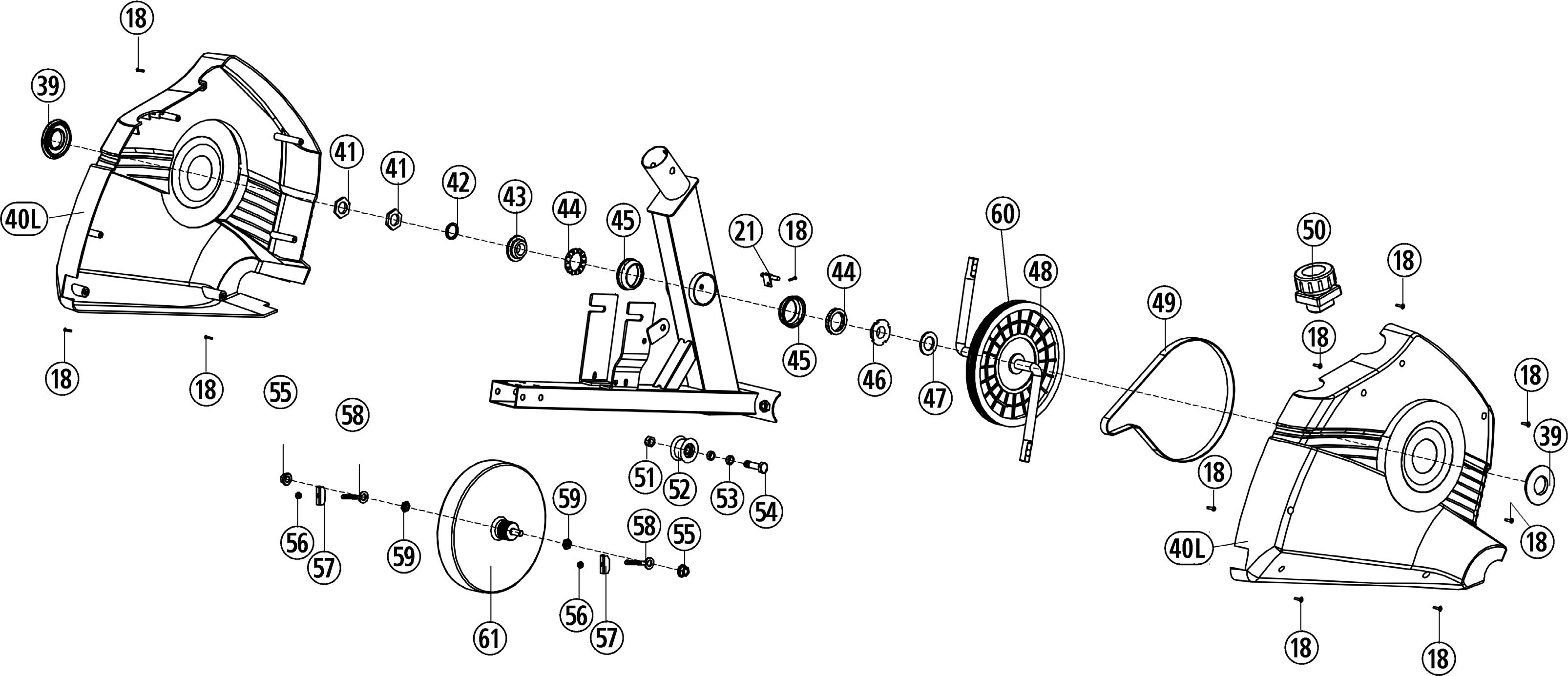 Service / ProdusentVed klager, nødvendige reservedelsbestillinger eller reparasjoner   , vennligst kontakt vår  serviceavdeling. Internett Service- og Ersatzteilportal: www.christopeit-service.de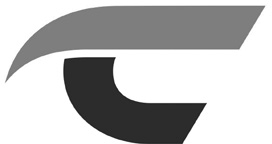 © av Top-Sports Gilles GmbH D-42551 Velbert (Storbritannia)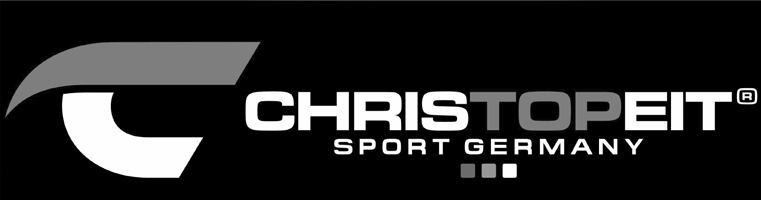 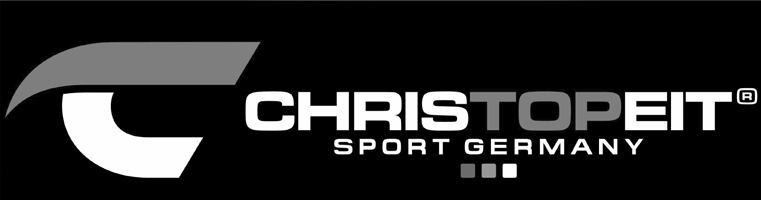 Strekk deg etter høyre skulder med venstre hånd bak   hodet  og trekk noe på venstre skurk på armen med høyre hånd. Bytt arm etter 20sec. Bøy fremover så mye som mulig  og la  bena strekke seg nesten ut. Rett fingrene i retning av spissen av foten.Sitt med ett ben strukket på bo-hi og bøy   fremover og prøv å nå foten med hendene  . 2 x 20sec.Knel fremover i en bred  lunge og forsørge deg selv med hendene på gulvet. Skyv bekkenet ned. Etter 20 sek.Bytt ben .Illustrasjonsnr.BetegnelseDimensjoner mmAntall stykkerMontert på illustrasjonsnr .ET-Nummer1Grundrahmen14+633-1903-11-JA2Sitzrahmen1433-1903-12-JA3Håndtak1233-1903-13-JA4Bunnramme bak11+733-1903-14-JA5Datahalterung1133-1903-15-JA6Fotrør foran1133-1903-16-JA7Fotrør bak1433-1903-17-JA8 U-formet festeplate14+2033-1903-18-JA9SchlossschraubeM10 x 6524+739-1024810InnensechskantschraubeM10 x 6521+639-1012111HutmutterM102939-1002112Vaskemaskin bøyd10//252939-10233-CR13Forbundfor M1049+1039-9995-CR14InnensechskantschraubeM8 x 16121,4+539-9886-CR15Vaskemaskin8//161214+2939-1052016Forbundfor M8121439-9864-VC17Vaskemaskin10//20310+2039.998918Skrue4,2 x 18132436-9111-38-BT19Vaskemaskin bøyd8//2541439-1023220Handgriffschraube1536-1903-18-BT21Sensor11+2236-1721-13-BT22Kobler til kabel121+3736-1903-04-BT23Ting43+536-9211-21-BT24Griffpolster43+536-1903-05-BT25LFothette med transportrulle til venstre1636-1903-12-BT25RFothette med transportrulle til høyre1636-1903-19-BT26Exzenterkappe2736-1321-07-BT27LPedalkoblinger12836-9110-04-BT27RPedal til høyre12836-9110-05-BT28Tretkurbel14833-1302-07-JA29InnensechskantschraubeM8 x 7022+339-9890-SW30Selvsikker morM822939-9818-SW31InnensechskantschraubeM6 x 1542+3539-10120-SW32Rechteckstopfen2236-1903-11-BT33Vaskemaskin6//12831+3439-9863-SW34InnensechskantschraubeM6 x 4042+3639-1008535Møbelstopping1236-1903-20-BTAbbildungs-Nei.BetegnelseDimensjonMmKvantitetStykkeMontert på Figurnr.ET-Nummer36Rygg puter1236-1903-28-BTh37Datamaskin1536-1903-23-BTtsc38SkrueM5 x 1245+3739-9903-SWHadde39Strikk24036-1903-10-BTD40LSidepanel til venstre11+40R36-1903-21-BT40RSidepanel til høyre11 +40L36-1903-22-BT41SechskantmutterM2222836-9713-05-BT42Vaskemaskin22//3512836-9713-04-BT43LagerabdeckungM2312836-9713-06-BT44Kulelager30/4524536-9713-02-BT45Lageraufnahme2136-9713-01-BT46Lagerabdeckung 2M2212836-9713-03-BT47Vaskemaskin23//3812836-9713-07-BT48Trinse1136-1903-24-BT49Flate belter148+6136-1903-25-BT50Widerstandsregulierung140+6136-1903-26-BT51Selvsikker morM1015439.998152Spannrolle15436-9211-28-BT53Distanzring25439-1020754SkrueM10 x 4011+5239-10131-CR55AchsmutterM10x1,026139-982056MorM625439-9861-VZ57U-del25436-9713-56-BT58AugenschraubeM6 x 5021+6139-1000059Akselmutter smalM10x1,026139-9820-VC60Magnet14836-9713-09-BT61Treghet1133-1903-19-JA62LPedalsicherungsband lenker127L36-9504-48-BT62RPedalsikringsbånd høyre127R36-9504-46-BT63 Verktøysett136-1903-16-BT64Installasjons- og bruksanvisninger136-1903-27-BTNå med  venstre hånd bak  hodet til  høyre skulder og trekk med  høyre hånd litt til  venstre albue. Etter 20 sekunders bryterarm .  Bøy deg  så langt frem som mulig og la beina nesten strekke seg.  Vis det med  fingrene i  retning tå. 2 x 20sec.Sett deg   ned med ett ben strukket ut på  gulvet og bøy deg fremover og prøv å nå foten med  hendene.Knel i en bred lunge for- menigheten og forsørge deg selv med  hendene på gulvet.  Trykk  bekkenet ned. Bytt etter 20 sek ben. Illustrasjonsnr.BetegnelseDimensjoner mmKvantitetVedlagt  illustrasjonsnr. ET-nummer1 Hovedramme14+633-1903-11-JA2Sete brakett1433-1903-12-JA3Gelender1233-1903-13-JA4Bakre ramme11+733-1903-14-JA5 Datamaskinens hakeparentes1133-1903-15-JA6 Fremre stabilisator1133-1903-16-JA7Bakre stabilisator1433-1903-17-JA8U  figurparentes14+2033-1903-18-JA9 VognboltM10 x 6524+739-1024810Innvendig sekskantskrue M10 x 6521+639-1012111Mutter med hetteM102939-1002112Buet vaskemaskin10//252939-10233-CR13 Vårskivefor M1049+1039-9995-CR14Innvendig sekskantskrue M8 x 16121,4+539-9886-CR15Vaskemaskin8//161214+2939-1052016 Vårskivefor M8121439-9864-VC17Vaskemaskin10//20310+2039.998918Skrue4,2 x 18132436-9111-38-BT19Buet vaskemaskin8//2541439-1023220 Håndtaksskrue1536-1903-18-BT21Sensor11+2236-1721-13-BT22Tilkoblingskabel121+3736-1903-04-BT23Rund plugg43+536-9211-21-BT24 Håndgrep skum43+536-1903-05-BT25LEndehette igjen med  transportvalse1636-1903-12-BT25R Endehette til høyre med  transportvalse1636-1903-19-BT26Eksentrisk  fothette2736-1321-07-BT27LPedal til venstre12836-9110-04-BT27RPedal til høyre12836-9110-05-BT28Sveiv14833-1302-07-JA29Innvendig sekskantskrue M8 x 7022+339-9890-SW30Nylon mutterM822939-9818-SW31Innvendig sekskantskrue M6 x 1542+3539-10120-SW32Firkantet plugg2236-1903-11-BT33Vaskemaskin6//12831+3439-9863-SW34Innvendig sekskantskrue M6 x 4042+3639-1008535Sete1236-1903-20-BT Illustrasjonsnr.BetegnelseDimensjoner mmKvantitetVedlagt  illustrasjonsnr. ET-nummer36Rygg pute1236-1903-28-BT37Datamaskin1536-1903-23-BT38SkrueM5 x 1245+3739-9903-SW39Gummiring24036-1903-10-BT40LDekk til venstre11+40R36-1903-21-BT40RDekk til høyre11 +40L36-1903-22-BT41Sekskantet mutterM2222836-9713-05-BT42Vaskemaskin22//3512836-9713-04-BT43 Lagerdeksel 1M2312836-9713-06-BT44 Kulelager30/4524536-9713-02-BT45 Lagerholder2136-9713-01-BT46 Lagerdeksel 2M2212836-9713-03-BT47Stor vaskemaskin23//3812836-9713-07-BT48Stor remskive1136-1903-24-BT49Flatt belte148+6136-1903-25-BT50 Spenningskontroll140+6136-1903-26-BT51Nylon mutterM1015439.998152Inaktivt hjul15436-9211-28-BT53 Avstandsskive25439-1020754SkrueM10 x 4011+5239-10131-CR55 AkselmutterM10x1,026139-982056MutterM625439-9861-VZ57U-del25436-9713-56-BT58 ØyeboltM6 x 5021+6139-1000059 Akselmutter tynnM10x1,026139-9820-VC60Magnet14836-9713-09-BT61Svinghjul1133-1903-19-JA62LPedalstropp til venstre127L36-9504-48-BT62RPedalstropp til høyre127R36-9504-46-BT63 Verktøysett136-1903-16-BT64Monterings- og  treningsinstruksjon136-1903-27-BT1.  Viktige anbefalinger  og regler sikkerhetSide212    . Monteringsanvisninger med monteringsoversikt:Side22 - 243.  Elektronisk   KALKULATOR BrukerhåndbokSide254.  Rengjøring, lagring, vedlikehold, korrigeringerSide26  Oppvarming øvelser5.  Anbefalinger for treningSide276.  NomenklaturSide28 - 297.    Oversikt over deler /FlåddSide47Nå med  venstre hånd bak  hodet mot  høyre skulder  og trekk med  høyre hånd lett til  venstre albue. Etter 20sec. sette BH-erLen deg så  langt  du kan og la beina være nesten strukket.Pek på  den med  fingrene i retning av tåen.  2 x 20 sek.Sitt med en jam-be  liggende på gulvet og len deg   fremover og prøv å nå foten med  hendene.  Knel i et stort  frontspor og  støtt deg selv med hendene på gulvet.  Trykk   bassenget  ned.  Bytt etter 20  tørre ben.Diagram n°BetegnelseDimensjoner i mmAntall enheterSkjematisk  montert  TALL OG1 Grunnleggende rammeverk14+633-1903-11-JA2  Sal ramme1433-1903-12-JA3Håndfull1233-1903-13-JA4Bakre  bunnramme 11+733-1903-14-JA5 Eier av datamaskin1133-1903-15-JA6Fremrøret fotrør 1133-1903-16-JA7Bakre fotrør 1433-1903-17-JA8    Festeplate  for seteramme14+2033-1903-18-JA9Skrue med buet hode og firkantet krageM10 x 6524+739-1024810Skrue med seks hule siderM10 x 6521+639-1012111Lue mutterM102939-1002112 Fyllingsskive10//252939-10233-CR13Buet elastisk vaskemaskinfor M1049+1039-9995-CR14Skrue med seks hule siderM8 x 16121,4+539-9886-CR15Puck8//161214+2939-1052016Buet elastisk vaskemaskinfor M8121439-9864-VC17Puck10//20310+2039.998918Skrue4,2 x 18132436-9111-38-BT19 Fyllingsskive8//2541439-1023220Stjerne  håndtak skrue1536-1903-18-BT21Sensor11+2236-1721-13-BT22 Tilkoblingskabel 121+3736-1903-04-BT23 Rund hette43+536-9211-21-BT24 Håndtak belegg 43+536-1903-05-BT25LStylet med venstre hjul1636-1903-12-BT25RStylet med rett hjul1636-1903-19-BT26   Stylet med høydejusterbar2736-1321-07-BT27L Venstre pedal12836-9110-04-BT27R Høyre pedal12836-9110-05-BT28  Akse for nedre hakeparentes14833-1302-07-JA29Skrue med seks hule siderM8 x 7022+339-9890-SW30 Selvlåsende mutterM822939-9818-SW31Skrue med seks hule siderM6 x 1542+3539-10120-SW32 Firkantet hette2236-1903-11-BT33Puck6//12831+3439-9863-SW34Skrue med seks hule siderM6 x 4042+3639-10085Diagram n°BetegnelseDimensjoner i mmAntall enheterSkjematisk  montert  TALL OG35Denne1236-1903-20-BT36Bakre polstring1236-1903-28-BT37Datamaskin1536-1903-23-BT38SkrueM5 x 1245+3739-9903-SW39 Gummiring 24036-1903-10-BT40L Venstre belegg11+40R36-1903-21-BT40R Rett belegg11 +40L36-1903-22-BT41MutterM2222836-9713-05-BT42Puck22//3512836-9713-04-BT43 Bæredel  1M2312836-9713-06-BT44  Kulelager30/4524536-9713-02-BT45  Bærestøtte2136-9713-01-BT46 Bæredel  2M2212836-9713-03-BT47Puck23//3812836-9713-07-BT48  Beltehjul1136-1903-24-BT49 Flat kabel148+6136-1903-25-BT50 Justering av motstand 140+6136-1903-26-BT51 Selvlåsende mutterM1015439.998152 Spenningsvalse 15436-9211-28-BT53 Avstandsrom 25439-1020754SkrueM10 x 4011+5239-10131-CR55 AksemutterM10x1,026139-982056MutterM625439-9861-VZ57U-Roundel25436-9713-56-BT58 Øyeskruer M6 x 5021+6139-1000059 Mutter med tynn akseM10x1,026139-9820-VC60Magnetisk14836-9713-09-BT61 Kinetisk svinghjul1133-1903-19-JA62LPedal  lagre stripe  til venstre127L36-9504-48-BT62R Pedal lagre stripe  til høyre127R36-9504-46-BT63 Verktøysett136-1903-16-BT64 Monteringsanvisninger  og bruksanvisninger 136-1903-27-BT1. Viktige anbefalinger og sikkerhetsinstruksjonerside302. Installasjonsinstruksjoner med monteringsutstyrside3, 31-333. Håndbok for  datamaskinenside344. Rengjøring, lagring, vedlikehold, reparasjonerside35 Oppvarmingsøvelser (Oppvarming)5. Treningside366. Stuklijstside37 - 387. Oversikt over  de enkelte  delenedbrytingstegningeneside47Kjære kundeNå med venstre hånd bak hodet til  høyre og trekk  med høyre hånd litt til  venstre albue.  Etter 20 sekunder. Bytt arm Bøy deg  så langt frem som mulig  og la beina være nesten strukket.Vis det med fingrene i retning av tåen.  2 x 20 sek.  Sitt med  ett ben strukket på  gulvet  og bøy deg  fremover og prøv  å nå foten med hendene.Knel fremover i en bred lunge       og støtt deg selv med hendene på bakken. Trykk  ned bekkenet.   Bytt etter 20 sek ben.Bilder-Nei.BeskrivelseDimensjonerMmNummerStykkerMontert påafbeeldingsnr.ET-nummerNederlandsk1Basisramme14+633-1903-11-JANederlandsk2Zitop navn1433-1903-12-JANederlandsk3Håndtak1233-1903-13-JANederlandsk4Zitframe11+733-1903-14-JANederlandsk5Datamaskinnavn1133-1903-15-JANederlandsk6 Fremrøret fotrør1133-1903-16-JA7Bakre fotrør1433-1903-17-JA8U-formet monteringsplate14+2033-1903-18-JA33-1903-18-JA9SporstakroefM10 x 6524+739-1024810BinnenzeskantschroefM10 x 6521+639-1012139-1012111DopmoerM102939-1002112Onderlegplaatje bøyd10//252939-10233-CR39-10233-CR13Veerringfor M1049+1039-9995-CR14BinnenzeskantschroefM8 x 16121,4+539-9886-CR39-9886-CR15Onderlegplaatje8//161214+2939-1052016Veerringfor M8121439-9864-VC39-9864-VC17Onderlegplaatje10//20310+2039.998918Skrue4,2 x 18132436-9111-38-BT36-9111-38-BT19Onderlegplaatje bøyd8//2541439-1023220 Håndtere svinnev1536-1903-18-BT36-1903-18-BT21Sensorkabel11+2236-1721-13-BT22Verbindingskabel121+3736-1903-04-BT36-1903-04-BT23Avslutt dop43+536-9211-21-BT24Grep overtrek43+536-1903-05-BT36-1903-05-BT25LEndestykker med transportrulle til venstre1636-1903-12-BT25REndehetter med transportrulle til høyre1636-1903-19-BT36-1903-19-BT26Hetter med høydekompensasjon2736-1321-07-BT27LPedal til venstre12836-9110-04-BT36-9110-04-BT27RPedal til høyre12836-9110-05-BT28Pedaalas14833-1302-07-JA33-1302-07-JA29BinnenzeskantschroefM8 x 7022+339-9890-SW30Selvlåsende mutterM822939-9818-SW39-9818-SW31BinnenzeskantschroefM6 x 1542+3539-10120-SW32Firkantet stopp2236-1903-11-BT36-1903-11-BT33Onderlegplatje6//12831+3439-9863-SWBilder - Nei.BeskrivelseDimensjoner mm KvantitetMontert på avbildningsnr.ET-nummer34BinnenzeskantschroefM6 x 4042+3639-1008535Sete1236-1903-20-BT36Rugpolstering1236-1903-28-BT37Datamaskin1536-1903-23-BT38SkrueM5 x 1245+3739-9903-SW39Gummiering24036-1903-10-BT40LMøbeltrekk til venstre11+40R36-1903-21-BT40RMøbeltrekk til høyre11 +40L36-1903-22-BT41ZeskantmoerM2222836-9713-05-BT42Onderlegplaatje22//3512836-9713-04-BT43Kogellagerafdekking 1M2312836-9713-06-BT44Kulelager30/4524536-9713-02-BT45Kogellageropname2136-9713-01-BT46Kogellagerafdekking 2M2212836-9713-03-BT47Onderlegplatje23//3812836-9713-07-BT48Riemwiel1136-1903-24-BT49Flakke belte148+6136-1903-25-BT50Weerstandsinsfortelling140+6136-1903-26-BT51Selvlåsende mutterM1015439.998152Spanrol15436-9211-28-BT53Afstandsring25439-1020754SkrueM10 x 4011+5239-10131-CR55AsmoerM10x1,026139-982056MutterM625439-9861-VZ57U-del25436-9713-56-BT58OogschroefM6 x 5021+6139-1000059Asmoer dunM10x1,026139-9820-VC60Magnet14836-9713-09-BT61Svinghjul1133-1903-19-JA62LPedaalbevestigingsriem lenker127L36-9504-48-BT62RPedaalbevestigingsriem høyre127R36-9504-46-BT63Gereedschapsset136-1903-16-BT64Montasje-en bedieningshandleiding136-1903-27-BT3. Bruk av simulatorenp.434  . Veiledning for bruk av datamaskin p.44 Opplæringsveiledning 5.  Spesifikasjonp.45 - 466.  Oversikt over enkeltdeler  med separatep.47 Reis deg rett opp og legg den ene hånden bak hodet ditt.  Legg den andre hånden  på  toppen, ta tak i albuen  og trekk til du  føler triceps strekke.Hold deg i denne posisjonen i   20 sekunder, gjenta med den andre hånden.Len deg fremover  uten å bøye bena og prøv å nå med fingrene til gulvet.  Utfør øvelsen 2 ganger  i  20 sekunder.Sitt på gulvet  og trekk ut ett ben.  Len deg fremover og prøv å nå foten din.  Utfør øvelsen 2 ganger  i  20 sekunder.I posisjonen til  en bred lunge, len hendene på gulvet  og trekk musklene i  beina.  Etter 20 sekunder skifter du ben.ProblemMulig årsakAvgjørelseDatamaskinen slås ikke  på lo ved å trykke på en tast.Batteriene er ikke satt inn eller batteriene er tomme.Kontroller batteriene i batterirommet  riktig installert eller erstatte dem.Datamaskinen  gir ikke ut informasjon og  slås ikke på  når treningsøkten begynner.Ingen  sensorpuls  på grunn av  feil montering eller frakoblet pluggtilkobling.Kontroller pluggtilkoblingen  på datamaskinen og i støtterøret.Datamaskinen  gir ikke ut informasjon og  slås ikke på  når treningsøkten begynner.Uten  pulssensoren  som følge   av  sensorens feil posisjon  .Skru på venstre deksel og kontroller om kroken fra sensoren med  svinghjulet roterer og sensorkabelen  ikke har noen skade.Ingen  indikasjon på puls  Pulssensoren er ikke riktig tilkobletSkru av  pulssensorene og kontroller pluggtilkoblingene, kontroller  kabelen for skade  Fig.  NeiNavnStørrelse, mmK-voMontert på ET- номер1 Hovedramme14+633-1903-11-JA2 Sete ramme1433-1903-12-JA3 Hovedramme for1233-1903-13-JA4 Håndtak rør11+733-1903-14-JA5 Montering av datamaskin1133-1903-15-JA6 Forbenet1133-1903-16-JA7 Bakben1433-1903-17-JA8U-образная удерживающая пластина14+2033-1903-18-JA9 MonteringsboltM10 x 6524+739-1024810Bolt med indre sekskantM10 x 6521+639-1012111 SoppmutterM102939-1002112Bøyd fôrskive 10//252939-10233-CR13 Vårskivefor M1049+1039-9995-CRFig.  NeiNavnStørrelse, mmK-voMontert på ET- номер14Bolt med indre sekskantM8 x 16121,4+539-9886-CR15 Foret vaskemaskin8//161214+2939-1052016 Vårskivefor M8121439-9864-VC17 Foret vaskemaskin10//20310+2039.998918Bolt4,2 x 18132436-9111-38-BT19Bøyd fôrskive 8//2541439-1023220Lås 1536-1903-18-BT21 Sensorkabel11+2236-1721-13-BT22 Tilkoblingskabel121+3736-1903-04-BT23Runde plugger43+536-9211-21-BT24 Skall for håndtak43+536-1903-05-BT25LForside benhette  venstre1636-1903-12-BT25R Forbenshette  til høyre1636-1903-19-BT26Bakre   benhette2736-1321-07-BT27LPedal til venstre12836-9110-04-BT27RPedal til høyre12836-9110-05-BT28Koblingsstang14833-1302-07-JA29Bolt med indre sekskantM8 x 7022+339-9890-SW30Selvinntrengende mutterM822939-9818-SW31Bolt med indre sekskantM6 x 1542+3539-10120-SW32 Firkantet  hodeplugg2236-1903-11-BT33 Foret vaskemaskin6//12831+3439-9863-SW34Bolt med indre sekskantM6 x 4042+3639-1008535 Sete pute1236-1903-20-BT36Tilbake1236-1903-28-BT37Datamaskin1536-1903-23-BT38BoltM5 x 1245+3739-9903-SW39Gummi stuffing24036-1903-10-BT40LKledning til venstre11+40R36-1903-21-BT40RPaneler til høyre11 +40L36-1903-22-BT41MutterM2222836-9713-05-BT42 Foret vaskemaskin22//3512836-9713-04-BT43 Lagerforing 1M2312836-9713-06-BT44 Kulelager30/4524536-9713-02-BT45 Lagerfeste2136-9713-01-BT46 Lagerforing 2M2212836-9713-03-BT47 Foret vaskemaskin23//3812836-9713-07-BT48Trinse1136-1903-24-BT49Flatt belte148+6136-1903-25-BT50 Justering av motstand140+6136-1903-26-BT51Selvinntrengende mutterM1015439.998152 Spenningsvalse15436-9211-28-BT53 Mellomliggende kropp25439-1020754BoltM10 x 4011+5239-10131-CR55Her er en nøttM10x1,026139-982056MutterM625439-9861-VZ57U-часть25436-9713-56-BT58bolt med øyeM6 x 5021+6139-1000059 Mutterakse smaltM10x1,026139-9820-VC60Magnet14836-9713-09-BT61Håndhjulet1133-1903-19-JA62L Pedalstropp  til venstre127L36-9504-48-BT62R Pedalstropp  til høyre127R36-9504-46-BT63 Verktøykasse136-1903-16-BT64 Instruksjoner  for installasjon136-1903-27-BTTjeneste:Toppidrett Gilles GmbHTlf: +49 (0)2051/6067-0Friedrichstrasse 55info@christopeit sport.comTlf: +49 (0)2051/6067-44D - 42551 Velberthttp://www.christopeit-sport.com